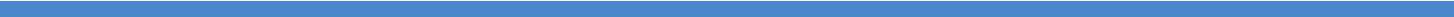 제주특별자치도개발공사 인권영향평가결과 보고서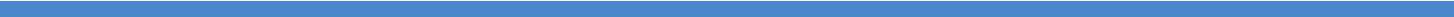 2019.12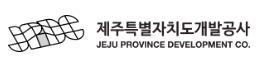 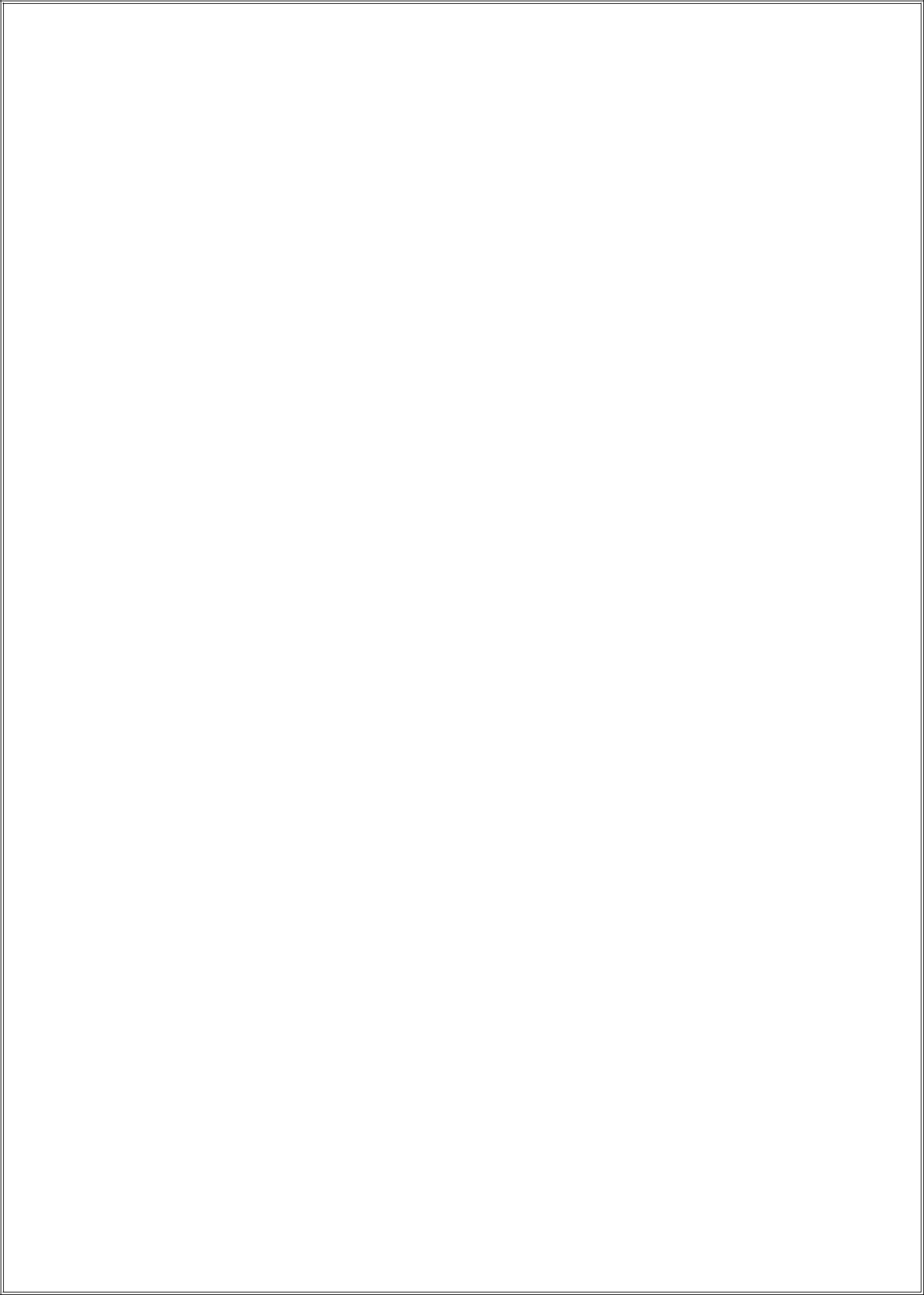 < 목 차 >Ⅰ. 과업수행 개요 ····1과업수행 범위 ····2과업수행 주요내용 ····3Ⅱ. 환경분석 ·····4해외 인권정책 분석 ····5국내 인권경영 동향 분석 ···14Ⅲ. 인권영향평가 ····20인권영향평가 개요 ····21기관운영 인권영향평가 ···23주요사업 인권영향평가 ···24인권영향평가 결과 및 개선과제 ··27Appendix ·····32기관운영 인권영향평가 결과 ···33주요사업 인권영향평가 결과 ···45Ⅰ. 과업수행 개요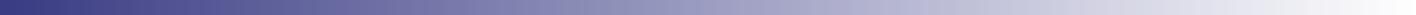 - 1 -과업수행 개요과업수행 범위환경분석해외 인권정책 분석 : UN의 기업과 인권 이행원칙, UNGPs 분석국내 인권동향 분석 : 제 3차 국가인권정책기본계획, 공공기관 인권 경영 도입 관련 제도·가이드라인 분석인권영향평가① 인권영향평가 지표 개발가. 기관운영 인권영향평가 지표 확정국가인권위원회의 공공기관 인권경영 매뉴얼 상의 10개 분야, 158개 지표나. 주요사업 인권영향평가 지표 개발기관 주요사업 관련자료 분석삼다수 생산공장 현장실사사업 부서별 대면 인터뷰 실시인권영향평가 기획가. 기관 특성을 고려하여 인권영향평가 프레임워크 마련 나. 인권영향평가를 위한 평가단 구성③ 인권영향평가 실시가. 인권영향평가 지표별 근거자료 수집나. 인권영향평가 실시(KMAC 인권영향평가 전문 위원단)다. 인권영향평가 결과에 따른 개선과제 도출3) 인권경영 교육가. 기관 전체 임직원 대상으로 인권경영 도입 취지 및 인권감수성 향상을 위한 교육 실시나. 인권영향평가 지표별 근거자료 수집을 위한 사전교육 실시- 2 -2. 과업수행 주요내용- 3 -Ⅱ. 환경분석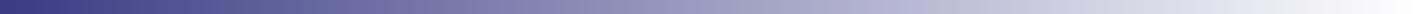 - 4 -환경분석해외 인권정책 분석OECD 다국적 기업 가이드라인기업이 국내법을 준수해야 한다는 것은 당연한 것임. 그러나 20세기 중반에 이르면 기업이 단순히 국내법만 준수하는 것으로는 부족하 다는 인식이 대두됨. 기업의 규모가 엄청나게 커지고 특히 기업이 해외진출을 하게 되면서 국내법을 준수하는 것만으로는 해결되지 않는 새로운 문제가 발생했기 때문임. 그래서 1970년대 중반부터 기 업을 규제하기 위한 새로운 시도가 국제사회를 중심으로 시작됨. 이 를 잘 보여주는 것이 1976년에 제정된 ‘OECD 다국적기업 가이드 라인’(OECD Guidelines for Multinational Enterprises, 이하 ‘가이 드라인’)임.1976년의 가이드라인은 다국적기업과 주재국의 정책 사이에서 발생 하는 갈등을 조정하기 위한 것으로서, 정보공개, 경쟁, 금융, 세금, 고용 및 노사관계, 과학 및 기술과 관련하여 다국적기업의 긍정적 기여를 극대화하고 투자과정에서 발생하는 문제를 해결하는 것을 목적으로 하는 것임.가이드라인은 이후 수차례 개정되면서 발달함. 1990년대에 환경에 관한 장이 추가됐고, 20 중소기업의 인권경영 실태조사 및 법령제도 개선방안 연구 2000년부터는 다국적기업에 의한 인권침해에 관한 내용이 또한 추가됨으로써, 가이드라인은 점차 다국적기업의 인권규 범으로 성장함. 이러한 변화가 생긴 것은 1990년대 이후 다국적기업 에 의한 환경 및 인권침해가 점차 중요한 문제로 부각됐으며, 아울 러 많은 국제 NGO가 이를 지적하고 나섰기 때문임.가이드라인과 관련하여 특히 중요한 변화는 2011년에 생김. 이 때 OECD 이사회는 가이드라인을 개정하여 인권에 관한 독립된 장을 추가함.5 -<OECD 다국적기업 가이드라인 제4장>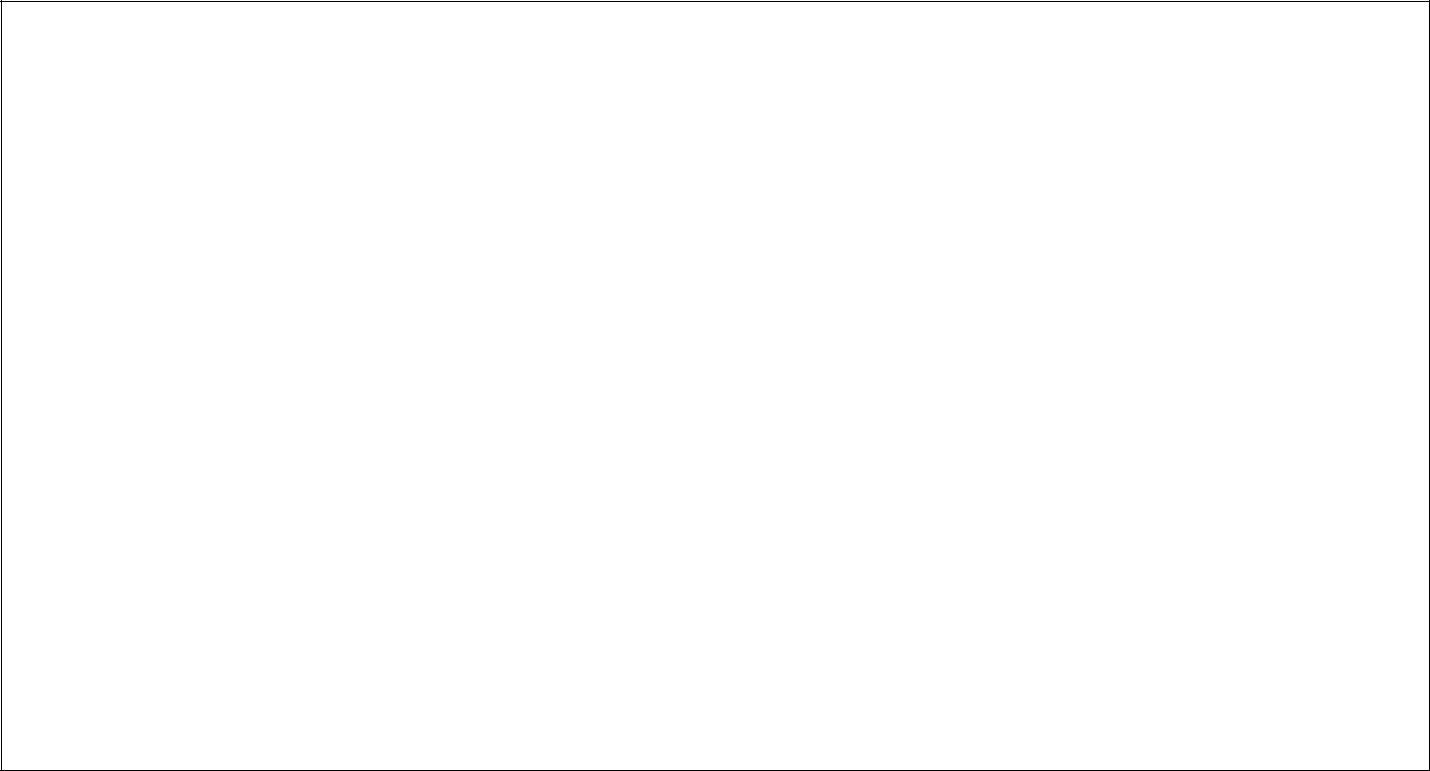 국가는 인권을 보호할 의무가 있다. 기업은 국제적으로 인정된 인권, 기업이 운영되는 국가의 국 제적 인권의무에 관한 의무, 관련 국내법규의 틀 안에서 다음을 이행해야 한다.인권을 존중해야 한다. 즉, 타인의 인권을 침해하지 않아야 하며, 해당 기업이 연관된 인 권에 대한 부정적 영향을 해결해야 한다.기업활동 중 인권에 대한 부정적 영향을 야기하거나 이에 기여하지 않아야 하며, 부정적 영향이 발생한 경우에는 이를 해결해야 한다.부정적 영향에 기여하지 않았다 하더라도, 비즈니스 관계를 통해 당해 기업의 사업운영, 제품 및 서비스와 직접적으로 연관되어 있는 인권에 대한 부정적 영향을 예방 또는 완화방법을 모색해야 한다.인권을 존중하겠다는 정책서약을 해야 한다.기업의 규모, 성격, 운영상황과 인권의 부정적 영향이라는 리스크의 심각성에 따라 인권 실사를 해야 한다.인권에 대한 부정적 영향을 야기하거나 이에 기여했음을 알게 된 경우, 부정적 인권영향대한 구제책을 제공하거나, 구제를 위해서 합법적 절차를 통해 협력해야 한다.가이드라인은 이처럼 다국적기업의 인권책임을 정식화했을 뿐만 아 니라, 그 이행을 위한 절차적 규정을 별도로 가지고 있음. 즉 가이드 라인 제2부는 국내연락사무소(National Contact Points, 이하 NCP)의설치에 관한 내용과 투자위원회에 관한 내용을 가지고 있어서, 이해 관계자가 다국적기업에 의한 인권침해 및 기타 가이드라인 위반에 대해서 이의를 제기할 수 있도록 했고, NCP는 가이드라인 위반 여부 에 대해서 성명을 발표할 수 있도록 함. NCP의 성명은 그 자체로서 법률적 효력을 갖는 것은 아니지만 다국적기업에게 사실상의 영향 력을 행사한다고 봄. 기업의 명망이 점점 중요해지는 지구화시대에 다국적기업으로서는 이를 완전히 무시하는 것은 쉽지 않기 때문임.가이드라인은 인권이슈에만 집중하는 것이 아니고, 정보공개, 고용노사관계, 환경, 뇌물방지, 소비자 이익, 과학 및 기술, 경쟁, 조세 등 다양한 이슈에서, 준법을 포함하지만, 준법을 넘어선 규범을 제공 한다는 점에서, 다국적기업의 사회적 책임에 관한 것을 그 내용으로 하고 있다고 할 수 있음. 하지만 인권책임을 그 속에 내장하고 있기 때문에 다국적기업의 인권규범으로서의 성격도 지니고 있는 것임.6 -하지만 가이드라인의 적용대상은 ‘OECD 국제투자 및 다국적기업 선언’에 가입한 국가 내에 설립되었거나 활동 중인 다국적기업에 한정된다는 점에서, 보편적 기업인권규범으로 볼 수는 없음. 다시 말 해 ‘특정 관할 내’의 다국적기업에게만 적용되고 또 ‘다국적기 업’ 에 한정됨. 그러나 그렇다고 해서 이것이 보편적 기업인권규범 에 대해서 아무런 함의도 없다는 것은 아님. 적어도 기업인권규범의 가장 중요한 축인 선진국 소속의 다국적기업을 규제하려는 규범이 라는 점에서 그 중요성이 있음.중소기업의 인권경영과 관련하여 가이드라인이 갖는 의미라고 한다 면, 가이드라인이 하나의 보편성 있는 인권경영의 기준을 제시한다 는 점, 중소기업도 다국적기업으로서의 성격을 갖는 한에서 가이드 라인의 직접적인 적용대상이 된다는 점, 중소기업이 다국적기업의 공급사슬에 위치하는 경우 다국적기업을 통해서 간접적으로 가이드 라인의 적용을 받는다는 점 등을 들 수 있음. 그리고 무엇보다 가이 드라인이 제시하는 인권경영의 개념은 중소기업의 인권경영의 개념 에서도 중대한 함의를 갖는다는 점이 중요함.ILO 삼자선언 및 국제 노동기준ILO는 OECD 가이드라인이 제정된 것과 거의 같은 시기인 1977년에‘다국적기업 및 사회정책에 관한 삼자선언’(Tripartite Declaration of Principles Concerning Multinational Enterprises and Social Policy,이하 ‘삼자선언’)을 발표함. 명칭에서 드러나듯이 삼자선언은 정 부, 고용자, 노동자라는 3자간 합의를 통해서 다국적기업에 적용할 노동기준으로서 제정됨. 내용은 일반정책, 고용, 훈련, 작업장 및 생 활조건, 노사관계 등 5개 분야에서 59개의 조항으로써 기업에게 상 세하게 권고하는 것임. 하지만 삼자선언은 그것의 이행에 관한 내용 을 갖추지 못함으로써 그 실효성에 대해서 많은 의문이 제기됨.하지만 ILO는 삼자선언과 별도로 협약(conventions)으로써 노동기준제정하여 그것을 집행하는 방식으로 노동기준의 이행을 도모하7 -고 있음. 그중에 특히 중요한 것을 ILO 핵심규약으로 불리우며, 4개 분야 8개 협약으로 구성되어 있음.<ILO 핵심규약>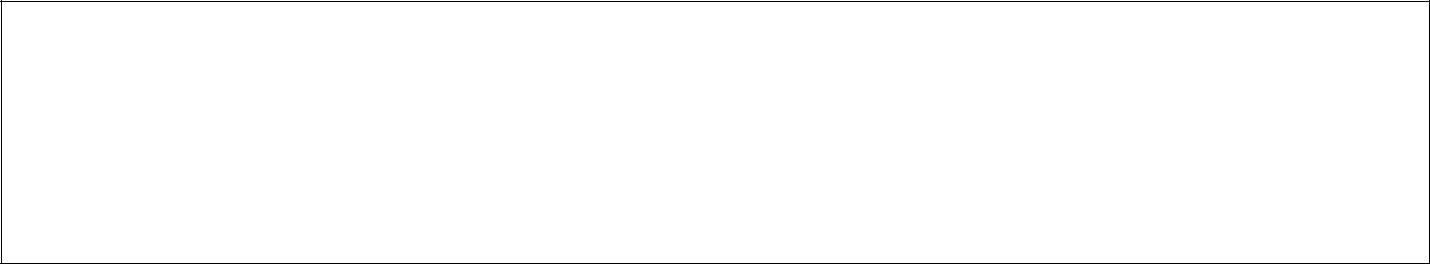 차별금지: 남녀 동등보수 협약(제100호), 고용･직업상 차별금지 협약(제111호)아동노동금지: 취업상 최저연령 협약(제138호), 가혹한 형태의 아동노동 철폐 협약(제182호)강제노동금지: 강제노동에 관한 협약(제29호), 강제노동 철폐에 관한 협약(제105호)결사의 자유: 결사의 자유 및 단결권 보호 협약(제87호), 단결권 및 단체교섭권 협약(제98호)이들 핵심규약은 기업이 반드시 준수해야 하는 최소한이라고 간주 되는 것임. 하지만 모든 국가가 이들 핵심규약 모두를 비준한 것은 아님. 그리고 이들 핵심규약이 기업에게 직접 적용되는 것도 아님. 다시 말해 기업이 핵심규약을 준수하지 않는다고 하더라도 ILO가 직 접 기업을 제재하거나 규제하는 것은 아니고 비준국가를 통해서 협 약의 집행을 촉구할 수 있을 뿐임. 결국 기업에게는 간접적으로 적 용되는 것임.기업인권과 관련해서 ILO의 활동을 간단히 평가해 본다면, ILO가 제 기하는 내용은 비록 인권이라는 표현을 사용하지 않고 있지만, 이것 이 인권의 내용을 구성한다는 데에 대해서 이론의 여지가 없음. 더 구나 기업인권을 말하는 경우 근로자의 인권이 무엇보다 중요하므 로, 이들 기준은 기업인권의 내용을 논함에 있어서 반드시 참조되어 야 함. 다만 삼자선언은 다국적기업을 염두에 둔 것이고 핵심규약은 간접적으로 기업에게 적용된다는 한계는 있음. 중소기업의 인권문제 를 다룸에 있어서, ILO규범이 갖는 함의는 그것이 노동인권에 관한 한 가장 권위있는 실체적 규범을 제공한다는 점이라고 할 것임.유엔 글로벌콤팩트유엔 글로벌콤팩트는 전 유엔사무총장이었던 코피 아난의 제안으로 2000년에 출범한 자발적 기업책임활동임. 글로벌콤팩트는 세계인권 선언(Universal Declaration of Human Rights), 국제노동기구(ILO)의8 -노동에서의 기본원칙과 권리에 관한 선언(Declaration on Fundamental Principles and Rights at Work), 환경과 개발에 대한 리 우 선언(The Rio Declaration on Environment and Development), UN 부패방지협약(United Nations Convention against Corruption) 등 기 존의 국제사회에서 명백히 타당한 것으로 인정된 기존의 규범으로 부터 기업이 준수해야 할 10가지 원칙을 도출하여 이의 준수를 권장 하는 방식으로 접근함. 글로벌콤팩트는 4개 분야에서 10대 원칙으로 구성되어 있음.<UNGC(United Nations Global Compact) 10대 원칙>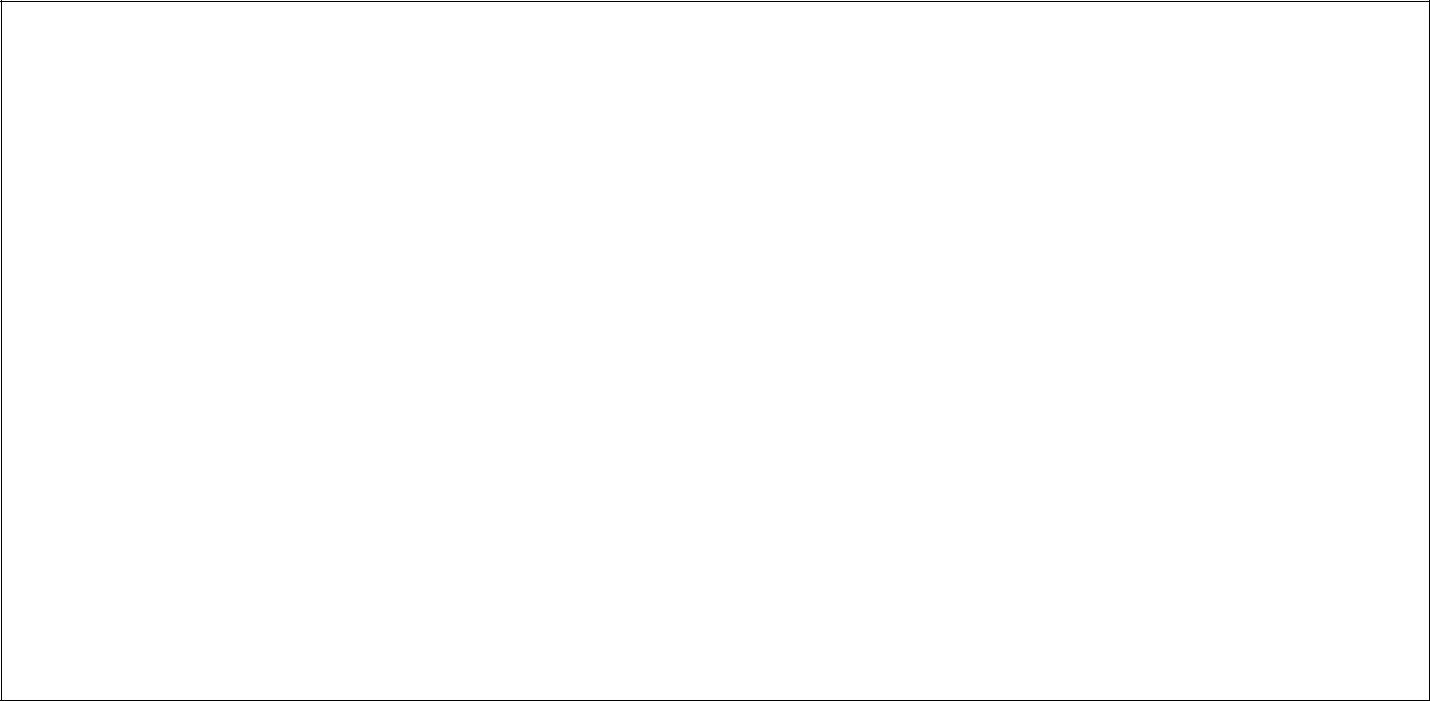 · 인권 Human Rights원칙 1 : 기업은 국제적으로 선언된 인권 보호를 지지하고 존중해야 한다. 원칙 2 : 기업은 인권 침해에 연루되지 않도록 적극 노력한다.· 노동 Labour Standards원칙 3 : 기업은 결사의 자유와 단체교섭권의 실질적인 인정을 지지하고, 원칙 4 : 모든 형태의 강제노동을 배제하며, 원칙 5 : 아동노동을 효율적으로 철폐하고, 원칙 6 : 고용 및 업무에서 차별을 철폐한다.· 환경 Environment원칙 7 : 기업은 환경문제에 대한 예방적 접근을 지지하고, 원칙 8 : 환경적 책임을 증진하는 조치를 수행하며,원칙 9 : 환경친화적 기술의 개발과 확산을 촉진한다. ·반부패 Anti-Corruption 원칙 10 : 기업은 부당취득 및 뇌물 등을 포함하는 모든 형태의 부패에 반대한다.위에서 보듯이 글로벌콤팩트는 인권, 노동, 환경, 반부패의 4개 분야 를 중심으로 다소 추상적인 원칙을 제시하고 있음. 기업은 유엔과 이러한 원칙의 이행을 약속하고 (compact) 이를 이행하도록 기대됨. 기업이 이 약속을 실제로 이행하는지에 대해서 유엔이 직접 감시하 지는 않음. 다만 기업은 글로벌콤팩트 10대 원칙의 이행상황에 대해 서 매년 보고서(communication on progress, COP)를 제출해야 할 의 무가 있음. 유엔의 전략은 기업들에게 국제기준에 합당한 원칙을 제 공하고 그 실행을 장려하는 것임.글로벌콤팩트는 인권에만 특화된 이니셔티브는 아님. 하지만 노동기9 -준이 인권에 속하는 것은 명백하고, 환경이나 반부패도 인권과 밀접 한 연관이 있는 것이 사실임. 따라서 기업은 글로벌콤팩트의 원칙을 지지하고 수용하고 실천함으로써 기업의 인권책임을 도모할 수 있 음. 기업인권이슈와 관련하여 글로벌콤팩트가 갖는 특이성은 국제사 회, 특히 유엔이 직접 기업의 인권문제에 대해서 일응의 원칙을 제 공했다는 점임. 여기서 유엔은 개별 정부의 매개 없이 기업에게 직 접 인권존중을 호소하고 있음. 글로벌콤팩트가 직접 기업에게 구속 력을 갖지 않지만, 적어도 국제사회가 직접 기업에게 인권존중을 요 청한 것은 새로운 접근법임에 틀림없음. 그리고 글로벌콤팩트가 다 국적기업을 주로 염두에 둔 것은 부인할 수 없지만 그렇지 않은 기 업, 특히 중소기업도 글로벌콤팩트에 가입할 수 있다는 점에서 글로 벌콤팩트는 중소기업과 무관한 이니셔티브는 아님.ISO 26000ISO 26000의 명칭은 ‘사회책임에 대한 지침 (Guidance on Social Responsibility)’임. 즉 ISO 26000은 국제표준화기구(International Organization for Standardization, 이하 ISO)가 모든 형태의 조직을 위한 사회책임의 표준으로서 제정한 것임. 이 문서 자체는 법적 효 력이 있는 것은 아니지만, 그간 여러 분야에서 국제표준화를 주도해 온 국제표준화기구(ISO)가 주도했으며 근 10년간의 장기간에 걸쳐서 각국의 기업, 정부, 정부간 조직, 근로자, 소비자, 비정부 조직을 포 함한 다양한 이해관계자 대표들에 의해서 만들어졌기 때문에 하나 의 권위 있는 표준으로서 인정받고 있음.주요내용은 사회적 책임에 관한 표준에 걸맞게 포괄적·체계적으로 구성되어 있다. 앞부분에 이론적 검토와 용어의 정리가 있으며, 사회 책임과 관련한 핵심주제(core subjects)를 7가지로 제시하고, 각각의 핵심주제별로 상세한 설명을 추가함. 사회책임의 핵심주제는 조직 거버넌스, 인권, 노동관행, 환경, 공정거래관행, 소비자 이슈, 지역사 회의 참여와 발전으로 구성되어 있음. 이처럼 인권은 여러 핵심주제 중의 하나로 편입되어 있음. 하지만 노동관행, 소비자이슈도 인권에10 -관한 사항이라고 볼 수 있고, 조직거버넌스, 환경, 지역사회 등도 인 권과 밀접한 관련이 있기 때문에 ISO 26000이 기업인권에 관한 주요 문서라는데 대해서 이론이 있을 수 없음. 뿐만 아니라 후반부에는 사회책임을 실천하는 방식에 대해서 상세히 서술하고 있기 때문에이 또한 유용한 지침이 될 수 있음.인권주제는 8개의 하부 이슈로 나누어져 있음. 여기에는 실사(due diligence), 인권리스크상황, 연루회피, 고충처리, 차별 및 취약집단, 시민권 및 정치적 권리, 경제적 사회적 및 문화적 권리, 근로에서의 근본원칙 및 권리 등임. 실사란 조직의 활동이 미치는 실재적 잠재 적 인권영향을 식별하고 예방하고 대처하기 위한 활동을 의미함. 기 업은 인권위험이 높은 경우에(예컨대, 분쟁, 자연재해, 채굴 등)는 각 별히 높은 수준의 주의를 해야 함. 기업은 스스로 인권을 침해해서 도 안 되지만, 인권침해에 연루되어서도 안 됨. 연루는 직접 인권침 해에 기여하는 경우뿐만 아니라, 타인의 인권침해로부터 이득을 누 리는 경우도 포함하고 심지어 인권침해에 대해서 단순히 침묵하는 것도 연루에 포함될 수 있음. 이처럼 기업의 인권책임에서 연루개념 은 법적인 연루개념과 달리 훨씬 넓은 범위에서 기업이 책임을 지도 록 요구함. 기업은 고충처리 장치를 제공해야 하고 합법적인 고충처 리장치의 작동에 협조해야 함. 취약집단에는 별도의 배려를 하도록 기대됨. 마지막 3개의 이슈, 즉 시민권 및 정치적 권리, 경제적 사회 적 및 문화적 권리, 근로에서의 근본원칙 및 권리는 기업이 존중해 야 할 인권목록을 제공함. 요컨대 기업은 국제사회에 일반적으로 인 정된 시민적 및 정치적 권리 그리고 경제적 사회적 및 문화적 권리, 그리고 ILO 핵심규약에서 말하는 모든 권리를 존중해야 한다는 것 임.ISO 26000은 기업의 인권책임에 대해서 포괄적인 내용을 체계적으로 제시하고 있어서 기업의 인권책임에 관한 일응의 표준을 제공한다할 만함. 하지만 전체적으로 보면 기업의 인권책임은 다른 다양 한 사회적 책임과 병렬적으로 제시되고 있고 그 효력에서 법적 성격11 -이 부재하다는 한계를 갖음. 이 기준은 모든 조직에 적용되는 바, 공 공기관도 이 기준을 준수해야 한다는 점이 특징임.유엔 기업인권 프레임워크(2008) 및 이행원칙(2011)유엔 인권위원회 소위원회는 1990년대 후반부터 다국적기업의 인권 책임을 국제법적 차원에서 정립하려는 시도를 함. 그 초안은 2003년 에 제출되었는데 그것이 소위 유엔 기업인권 규범(Norms on the Responsibilities of Transnational and other Business enterprises with regard to Human Rights)임. 하지만 이 문서는 인권위원회에서 채택 되지 못함. 이후 다국적기업의 인권문제는 유엔 사무총장의 특별대 표에 의해서 재검토됨. 그 결과로서 나온 보고서가 유엔 기업인권 프레임워크(2008) 및 이행원칙(2011)임. 이 두 문서는 모두 유엔 인권 이사회의 만장일치의 승인을 받음으로써, 기업인권 문제에 관한 유 엔의 공식입장이 됨. 뿐만 아니라 이 문서는 많은 국제기구와 산업 계, NGO에 의해서 지지되고 수용됨으로써 기업인권에 관한 기본 문 서로서의 지위를 갖게 됨. 앞서본 ISO 26000이나 OECD 가이드라인 의 인권관련 내용이 매우 유사한 것을 알 수 있는데, 그 이유는 이 두 문서가 모두 유엔 기업인권 프레임워크의 내용을 그대로 수용했 기 때문임. 현재로서는 프레임워크와 이행원칙의 내용을 여하히 잘 소화하여 실천에 옮길 것인지가 국제사회의 과제로 대두됐다고 해 도 과언이 아님.체계 차원에서 보면, 이행원칙은 국가의 인권보호의무, 기업의 인권 존중책임, 그리고 구제책에의 접근이라는 세 개의 축으로 구성되어 있음.국가의 인권보호의무란 국가가 자신의 영토나 관할권 내에서 제3자의한 인권침해로부터 개인을 보호해야 하는 의무를 말함(원칙 1). 여기에서 말하는 제3자에는 기업이 포함됨. 말하자면 국가는 기업이 개인의 인권을 침해하지 못하도록 조치할 국제법상의 의무를 진다 는 것임. 이는 기업인권과 관련하여 국가의 책무를 국제법적 차원에12 -서 다룬다는 의미가 있음.기업의 인권존중책임이란 기업이 다른 사람의 인권을 침해하지 말 아야 하며, 자신이 개입된 부정적 인권영향에 대처해야 한다는 것을 의미함(원칙 11). 이러한 책임의 구체적인 내용 중 특히 주목할 만한 부분은 다음과 같음.<유엔 기업인권 이행원칙 중 기업의 인권존중책임>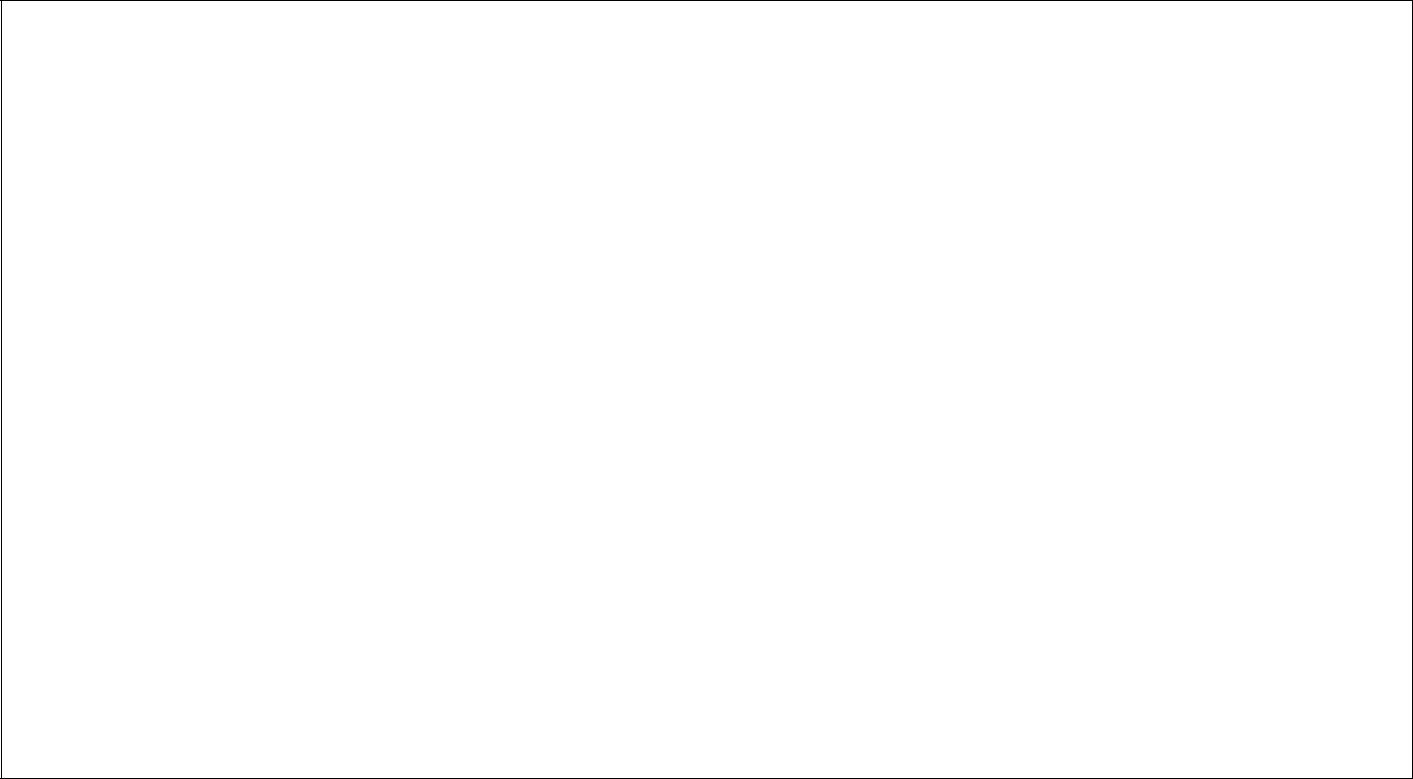 기업은 국제적으로 승인된 모든 인권을 존중해야 한다(원칙 12)기업은 직접 인권침해를 해서는 안 될 뿐만 아니라, 자신이 직접 인권침해를 하지 않더라 도 사업관계를 통해서 부정적 인권영향을 미치지 않도록 해야 한다(원칙 13). 예컨대, 자신 의 제품이나 협력사업자 등이 부정적 인권영향을 미치지 않도록 조치해야 한다는 것이다.기업의 인권존중책임은 기업의 규모나 사업부문을 불문하고 모든 기업에게 적용된다(원칙14)기업은 인권을 존중하겠다는 정책서약을 해야 한다(원칙 15, 원칙 16).기업은 인권실사(human rights due diligence)를 해야 한다(원칙 15). 인권실사란 인권영향 을 식별하고 방지하고 완화하며, 그에 어떻게 대처할지를 설명하는 것이다. 이 절차에는 실제적 또는 잠재적 인권영향을 평가하는 것, 그 결과를 경영에 통합하고 실행하는 것, 반 응을 추적하는 것, 영향에 어떻게 대처했는지에 대해서 소통하는 것을 포함한다(원칙 17및 원칙 18-21).기업은 부정적 인권영향이 이미 발생한 경우에 정당한 절차를 통해서 구제를 제공하거나 구제절차에 협력해야 한다(원칙 19).구제책에의 접근과 관련하여 이행원칙은 사법적, 비사법적 구제절차 가 모두 이용될 필요가 있다는 점을 지적하고, 특히 후자와 관련하 여 구제절차의 효과성 기준을 정리하여 제시하고 있음.기업의 인권존중책임의 내용 중에는 기존부터 논의되던 것을 정리 하여 논쟁을 사실상 종식시킨 것도 있고 새롭게 제기된 것도 있음. 이행원칙은 기업의 인권존중책임의 존재여부와 그 내용을 확고한 반석 위에 올려놓았다고 할 수 있음. 따라서 우리나라에서 기업인권논의하는 경우에도 이와 같이 국제적 차원에서 보편성을 획득한 문서에 의거하거나 적어도 이를 중요한 준거로 삼는 것은 당연하다 고 보임. 이 점은 우리가 공공기관의 인권경영을 다룰 때도 마찬가 지이다.13 -2. 국내 인권경영 동향 분석우리나라의 주요 조약 가입 현황현재 우리나라는 시민적·정치적 권리에 관한 규약, 경제적·사회 적·문화적 권리에 관한 규약, 인종차별철폐협약, 여성차별철폐협 약, 고문방지협약, 아동권리협약, 장애인권리협약에 가입한 상태이 며, 이주노동자권리협약과 강제실종협약은 비준하지 않은 상태임.또한 각 규약 및 협약의 이행 강화를 위한 절차적 성격을 규정하는 선택의정서의 비준에 있어서도, 우리나라는 시민적·정치적 권리규 약에 대한 선택의정서 중 제2선택의정서에는 미가입된 상태이며, 경 제적·사회적·문화적 권리규약에 대한 선택의정서에도 미가입된 상태임. 또한 아동권리협약에 대한 선택의정서 중 개인진정에 관한 제3선택의정서도 미가입된 상태임.아동의 권리에 관한 협약에 대하여, 대한민국은 1990년 9월 25일 아 동의 권리에 관한 협약에 서명하고, 1991년 11월 20일 비준하여 조 약 당사국이 됨. 대한민국 정부는 비준 당시, 이 협약의 9조3항(부모 로부터 분리된 아동의 면접교섭권 보장), 21조a항(공인된 기관에 의 한 아동입양 허가 절차), 40조2-b-v항(아동의 항고권 보장)의 규정을 유보하였으며, 2008년 10월 16일 UN에 제9조 제3항의 유보를 철회 한 바 있음.ILO 8개 핵심협약에 대해서는 대한민국은 제87호 결사의 자유, 제98 호 단체교섭권 보장, 제29호 강제 노동, 제105호 강제 노동 폐지 등 가장 기초가 되는 협약 4개에 대해서는 비준하지 않은 상태이며, 이 를 제외한 남녀 동등보수 협약(제100호), 고용·직업상 차별금지 협 약(제111호), 취업상 최저연령 협약(제138호), 가혹한 형태의 아동노 동 철폐 협약(제182호) 4개 협약만을 비준한 상태임.ILO가 채택한 협약은 189개 중 한국 정부가 비준한 협약은 28개로 비준 비율 12.7%에 불과하며, 185개 ILO회원국 중 비준 비율이 12014 -위에 머물러 있는 수준임. 특히 8개 핵심협약에 관하여 4개를 비준 하고 않고 있지 않은 것과 관련하여, 이들 4개 협약을 비준하지 않은 국가는 한국을 비롯해 중국·브루나이·피지·몰디브·마셜제도· 투발루 등 7개 나라에 불과함.<NAP 지침에 따른 주요 조약의 가입 현황>제3차 국가 인권정책 기본계획 주요 내용모든 사람이 더 나은 미래를 추구하는 사회가. 의의: 인간다운 생활과 더 나은 삶을 추구할 수 있는 최소한의 사회적 기준을 보장나. 구성: 노동권, 적절한 생활수준에 관한 권리, 건강권 및 보건·환경에 대한 권리, 교육을 받을 권리, 문화·예술 및 과학의 진보를 향유할 권 리, 가족생활에 관한 권리다. 지속추진과제: 경기변동 대비 고용안정 노력 및 지원 강화, 무상교육의 단계적 확대, 건강보험의 보장성 강화, 예술인 창작기반 강화 등라. 주요 신규 과제- 15 -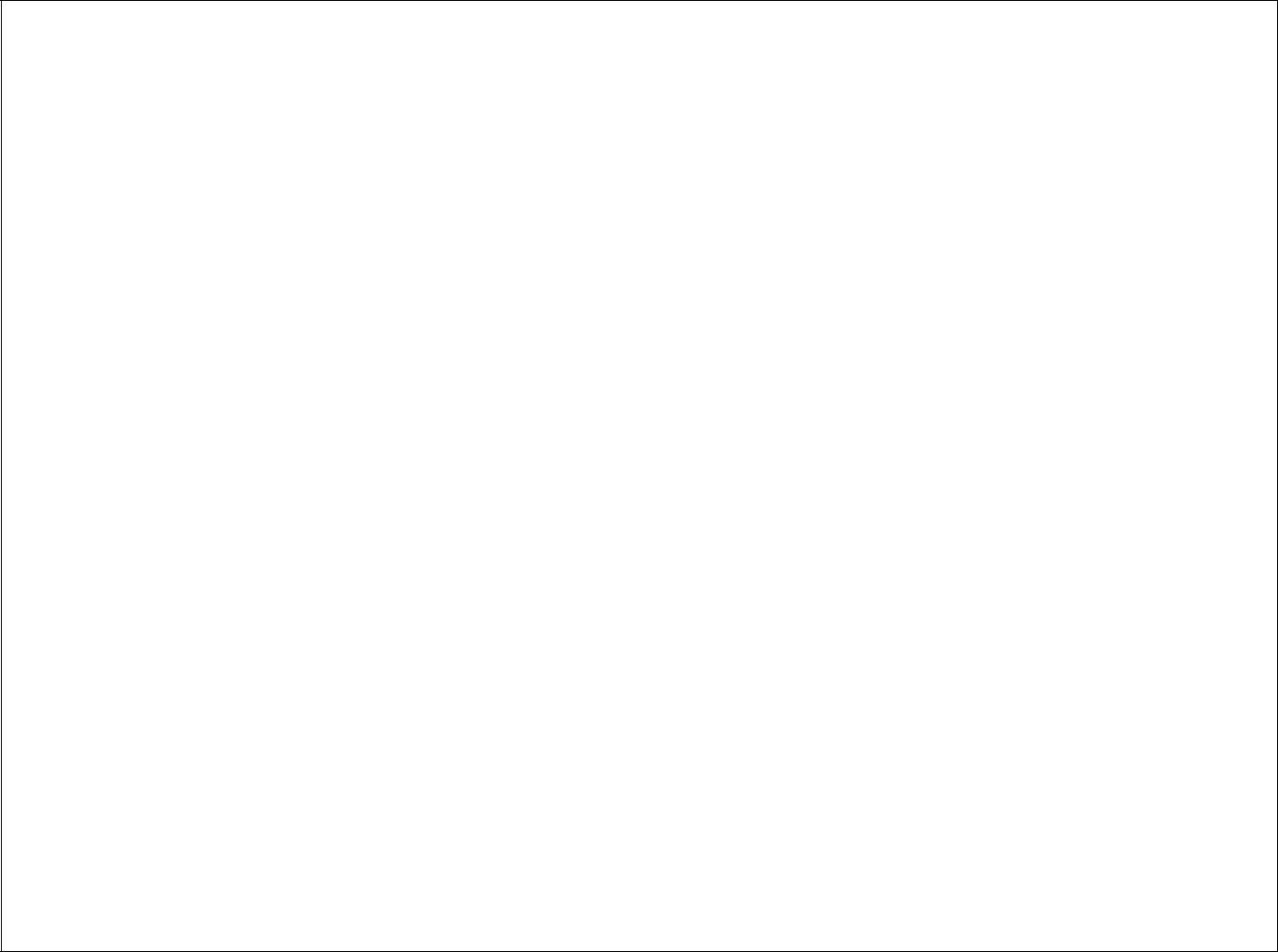 ․ 노동권: 청년 맞춤형 근로 지원, 여성과학기술인 경력단절 방지, 직장 내 성희롱･성폭력 근절을 위한 범부처 종합 과제, 일･생활 균형을 위한 근로문화 확산, 근로자의 안전하고 건강하게 일할 권리 증진 방안, 사내하도급 근로자의 산업안전보건기 준 강화 및 원청사업주의 책임강화, 근로자의 고용안정 및 고용촉진 대책, 상‧ 지속업무 정규직화 비정규직 대책 등적절한 생활수준에 관한 권리: 부양의무자 기준 단계적 폐지, 수질관리 개선, 주거권에 대한 인식 정립을 위한 교육과 홍보, 저소득층의 주거 안정을 위한 주거 급여지속 확 대, 노인을 위한 공공임대주택 공급 확대 등건강권 및 보건‧환경에 대한 권리: 공공보건의료 지원기반 확충 및 서비스 제고, 진료비 정보 공개 확대, 필수‧고가 의약품 접근 가능성 제고, 미세먼지 걱정 없는 쾌적대기환경 조성, 지속 가능한 국토이용 등교육을 받을 권리: 학습부진 학생을 위한 맞춤형 지원 체제 구축 및 운영, 특목고‧자사고‧ 일반고의 균형적 발전 추진, 학교 밖 청소년에 대한 정규학교 외 다양한 교육 기회 부여, 성별 고정관념 없는 진로교육, 석박사 학생연구원 처우 개선 등문화‧예술 및 과학의 진보를 향유할 권리: 문화의 다양성이 존중될 수 있는 정책 실시, 문 화의 지역 간 격차 해소를 완화하기 위한 조치가족 생활에 관한 권리: 양육수당 지원, 결혼･출산 친화적 세제 개선 과제 등 신설② 모든 사람이 동등한 권리를 누리는 공정한 사회가. 의의: 사회적 약자의 취약성을 파악하고 인권정책의 우선순위로 삼아 인권의 보편적 실현을 보장나. 구성: 여성 분야, 아동·청소년 분야, 장애인 분야, 노인 분야, 이주민다. 지속추진과제: 가정폭력·성폭력 방지 및 피해자 보호, 학교폭력으로부 터 아동·청소년의 인권 보호, 장애인 활동지원제도 확대 및 급여 내실 화, 노인 학대 예방 및 상담·치유 프로그램 개발, 이민자 사회통합프로 그램 확대, 난민 심사 인력 확충 등라. 주요 신규 과제- 16 -여성 분야: 직장 내 성희롱‧성폭력 근절, 여성폭력 예방 및 범죄 통계 생산, 디지털 성범죄피해방지 종합대책, 학교 내 여성폭력 피해조사 및 피해자 지원강화, 여성 건 강 증진, 모‧부성권 강화, 미혼모·부자 가족 및 한부모가족에 대한 차별 해소등아동․청소년 분야: 지식 위주 경쟁적 교육 개선을 통한 학생존중 교육풍토 조성, 교육적차원의 학교폭력 해결 및 실태조사, 학생 자살 예방 및 정신건강 증진, 아동학대 예방을 위한 범부처 합동 대책 마련, 아동 유기‧불법입양(아동매매) 등 대책 마 련, 아르바이트 청소년 등 사각 지대 아동보호대책 마련, 아동양육과 보호에 대한 국가의 개입과 책임 강화, 공보육과 공교육 강화, 가출 청소년 인권보호를 위한 대책 마련 등장애인 분야: 정신병원 강제입원 및 장기입원제도 개선, 장애여성에 대한 지원 강화, 장애 인 교육권 보장, 장애인 접근권 보장, 장애인 사회통합 강화, 시설장애인의 인권 보호, 장애인의 자기결정권 보장, 장애특성을 고려한 장애인 재난 대책 마련, 장 애인 건강권 보장, 장애인연금 기초급여액 인상 및 장애로 인한 추가 비용 보전 급여 현실화 등 장애인의 안정적 소득보장 대책 마련, 장애인 노동권 보장, 문화 권 증진, 학대와 폭력으로부터의 보호 등노인 분야: 노인 질병예방 및 관리강화, 저소득 노인대상 의료비 지원 확대 과제 신설, 다양한 단체‧문화 활동 참여, 사회공헌 활동 접근성 강화 등이주민 지원과 사화통합: 국내‧외 재외동포의 인권상황 파악 및 개선, 국외입양인에 대한 인권 개선과 지원, 방문 취업 해외동포 자녀에 대한 교육권 보장, 북한인권 증 진 방안 등 신설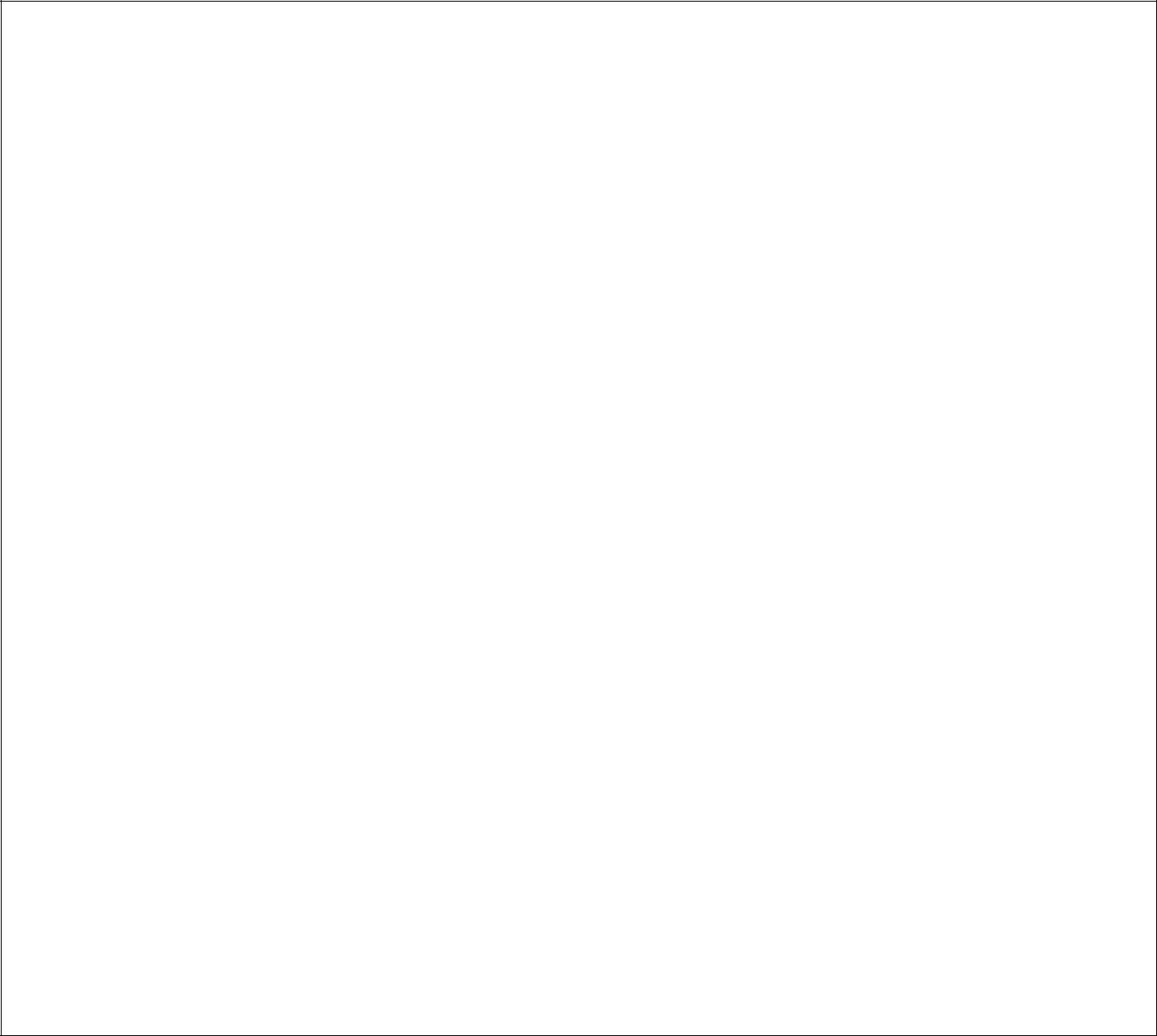 ③ 인권의식과 인권문화를 높여가는 사회가. 의의: 인권 보호와 증진의 저변 확장을 통해 인권의식을 향상시키고 인 권 친화적 문화를 조성나. 구성: 국제인권규범의 수용 촉진, 인권교육 및 인식 개선다. 지속추진과제: 공무원 및 인권 관련 종사자에 대한 인권교육, 개인진정 에 대한 국내 이행방안 검토, 북한인권 관련 남북 간 인도적 문제의 해 결, 통일에 대비한 인권정책 수립 등라. 주요 신규 과제- 17 -국제인권규범의 수용 촉진: ILO 핵심협약(결사의 자유, 강제노동)은 국내법 제도와 협약 간 상충부분을 검토하여 정비하고 국민적 공감대 형성을 바탕으로 비준 추진, 국제인권규 범 교육 강화, 인권에 기반한 공적개발협력 추진인권교육 및 인식 개선: 인권친화적 학교문화 조성과 유관기관 간 협조체제 마련, 사회 적 약자‧소수자 당사자 및 관련 종사자에 대한 인권교육과 맞춤형 교육콘텐츠 개발‧보급 등 신설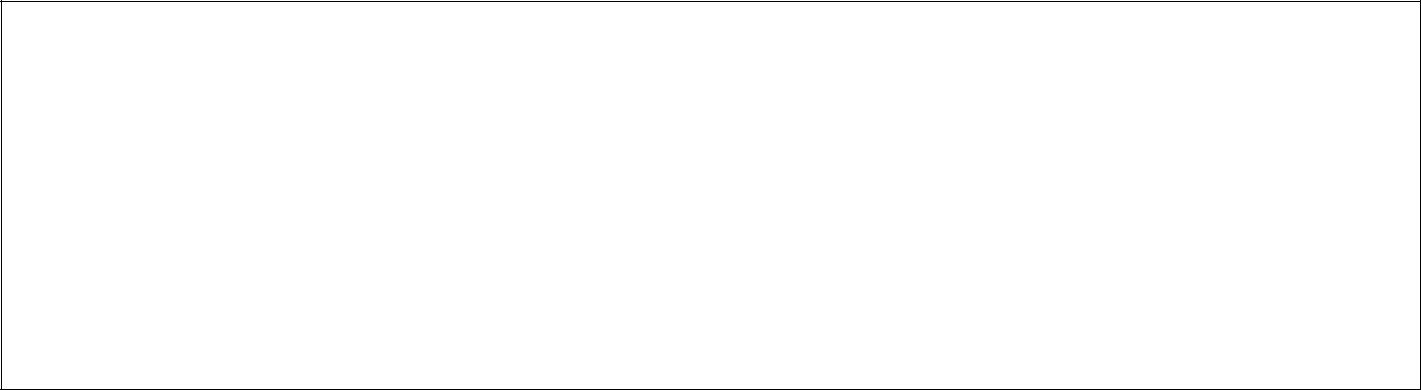 ④ 인권 친화적 기업 활동을 위해 함께 노력하는 사회가. 의의: 기업이 인권을 존중하도록 함으로써 기업의 인권 침해를 예방하 고 인권 친화적 기업 활동 수행으로 우리 사회의 인권 신장에 기여할 수 있도록 함나. 구성: 기업과 인권다. 지속추진과제: OECD초국적기업의 사회적 책임에 관한 지침 상의 국내 구제기구(NCP) 운영 규정 개정 추진 등라. 주요 신규 과제기업과 인권: 기업의 인권 존중 책임에 대한 정부의 기대 표명 및 교육‧홍보, 사회적 책임고려한 공공조달, 생활제품 소비자안전 확보, 기업의 양성평등 경영 지원, 해 외진출기업 현지노동자 인권침해 방지 및 예방 노력, 가습기 살균제 피해구제 및 재발방지, 소비자 친화적 리콜제도 운영 등 신설공공기관 인권경영 도입환경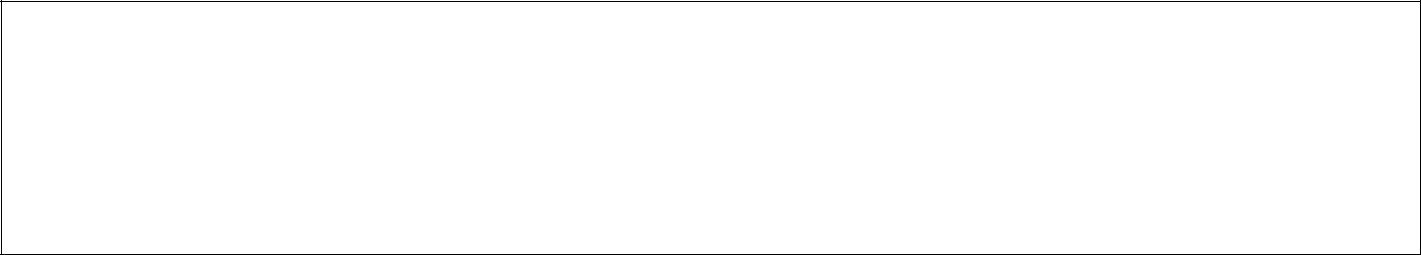 ① 인권경영 환경변화가. 인권경영에 대한 세계적 합의 추세에 맞춰 국내에서도 인권경영에 대한 지속적인 연구를 진행해 왔으며나. 2018년 8월, 국가인권위원회의 공공기관 인권경영 매뉴얼 적용 권고를 통해 공공기관의 인권경영 도입을 본격적으로 추진하고 있음② 인권경영 추진현황가. 국제적 인권경영의 공감대 확산 및 필요성 강조로 정책을 바탕으로 인- 18 -권 문화의 확산이 지속되고 있으며, 기관은 인권경영 실현 및 확산을 위한 체계의 구축이 필요함나. 공공기관은 국가의 인권 보호 의무와 기업의 인권 존중 책임을 실현하 는 가교역할을 요구받고 있으며, 인권경영의 선제적 도입을 통해 인권 존중 책임을 선도해야 함다. 인권경영의 구체적 실행을 위해 국가인권위원회는 인권경영 과제를 지 속적으로 수행해왔으며, 공공기관의 인권경영 추진을 촉구하기 위해 인 권경영 체계 구축을 권고함라. UNGPs의 반영을 위해 국가인권위원회에서 두차례의 연구를 통하여 한 국적 체크리스트 개발을 진행하였으며, 국가인권위원회에서 공공기관 인권경영 매뉴얼 도입을 권고함마. 공공기관 인권경영 매뉴얼 도입 Framework는 인권경영 체계 구축과 그 이후의 인권영향평가, 인권경영 실행 및 공개, 구제절차 제공으로 이루 어져 있음- 19 -Ⅲ. 인권영향평가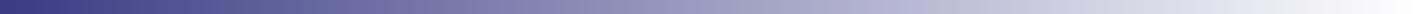 - 20 -인권영향평가인권영향평가 개요인권영향평가 추진 배경인권영향평가는 공공기관의 인권실천ž점검의무의 핵심기제로 인권경영 의 주요내용임제주특별자치도개발공사의 인권영향평가는 기관의 경영과 사업 활동에 서 발생할 수 있는 실제적ž잠재적 인권리스크를 파악하기 위해 수행함본 평가는 제주특별자치도개발공사의 기관운영 및 주요사업 체크리스 트를 통한 최초의 인권영향평가임본 인권영향평가 결과를 토대로 향후 기관 내 인권경영 체제가 정착될 수 있도록 결과에 대한 지속적 모니터링과 제주특별자치도개발공사의 기관운영, 법규, 정책과 사업 전반에 대하여 체계적인 적용이 필요함2) 인권영향평가 실시 개요평가범위 : 기관운영 인권영향평가는 기관활동 전반을 보며, 주요사업 인권영향평가는 기관이 추진하는 주요사업을 대상으로 함평가대상 : 기관운영 인권영향평가는 인권경영 체제, 고용, 노동권 등 포괄적 기업활동을 대상으로 하며, 주요사업 인권영향평가는 이해관계 자에게 영향력이 큰 기관의 대표 사업을 평가 대상으로 함수행 프로세스① 인권영향평가 실시계획 수립가. 인권경영 상 인권영향평가의 목적과 원칙을 기반으로 기관분석, 지표설 계 및 개발 계획을 수립함나. 인권영향평가 대상/평가 주체 등의 평가 실행계획 수립, 교육계획 등을 수립함- 21 -② 인권영향평가 지표별 근거자료 수집 교육가. 인권영향평가 지표별 증빙자료 제출을 위한 실무교육 실시③ 인권영향평가 평가자료 제출가. 인권경영 담당부서는 인권영향평가 지표별관련 자료를 각 부서에 요청나. 담당부서는 인권영향평가 지표별 근거자료를 작성하여 인권경영 담당 부서에 제출④ 인권영향평가 실시 및 결과보고서 작성가. 인권영향평가를 위한 인권영향평가 위원단 구성 나. 취합된 자료를 바탕으로 평가단에서 평가 실시⑤ 인권경영위원회 보고가. 인권영향평가 결과에 대한 심의·의결 실시⑥ 최고경영진 보고 및 공개가. 인권경영 담당부서는 최고경영진에게 인권영향평가 결과를 보고 나. 인권침해 방지조치를 수립하여 시행3) 인권영향평가 지표의 구성기관운영 인권영향평가 지표는‘공공기관 인권경영 매뉴얼’ 인권영 향평가 체크리스트 항목을 기반으로 함주요사업 인권영향평가 지표는 외부전문가 주도하에 진행 된 담당자 인 터뷰, 기관분석, 현장실사 등을 통해 개발함4) 인권영향평가 방법- 22 -기관운영 인권영향평가기관운영 인권영향평가 지표별 담당부서2) 기관운영 인권영향평가 체크리스트- 23 -3. 주요사업 인권영향평가1) 주요사업 인권영향평가 지표개발 FrameworkŸ	주요사업과 관련한 자료 분석, 현장실사 및 담당자 심층 인터뷰를 통해 인권영향평가 체크리스트를 개발함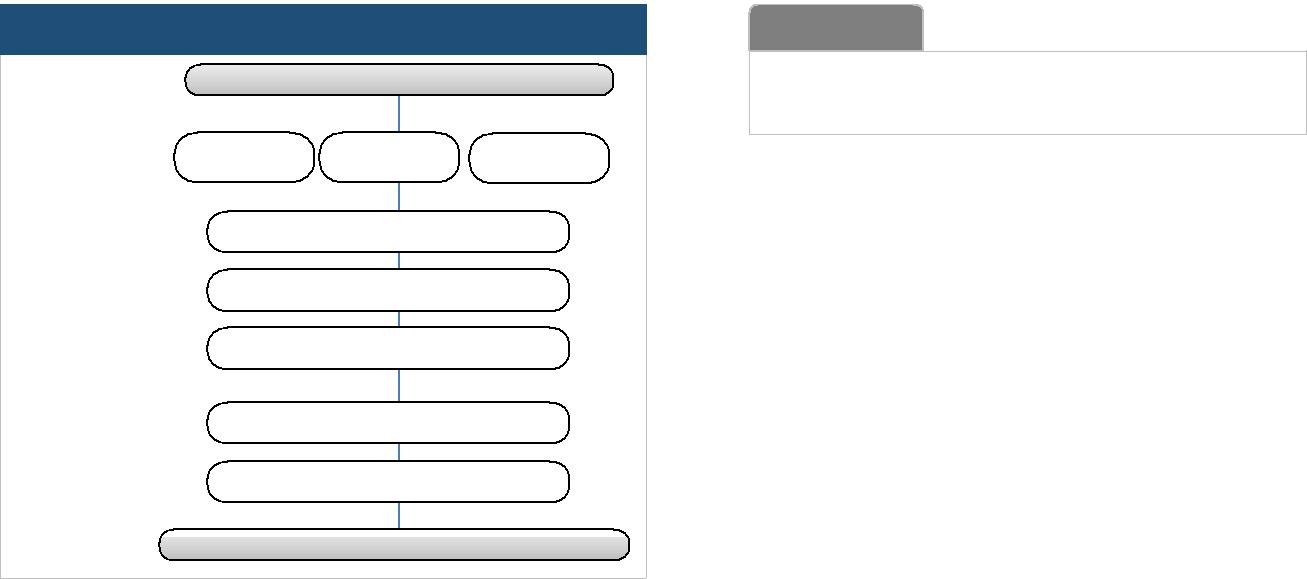 주요사업 영향평가 체크리스트 개발인권영향평가 대상 사업 선정체크리스트 작성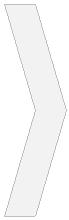 Key Issue①주요사업 가치사슬중에 현재 인권리스크가 높은 가치사슬은 무엇인가? 또는 잠재적 인권리스크가 높을 것으로 예상되는 업무프로세스는 무엇인가?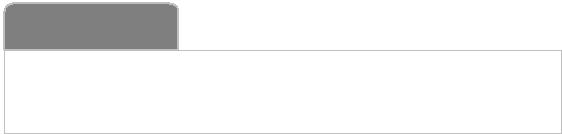 Key Issue②인권영향평가 대상 사업의 주요 이해관계자가 요구하는 인권 리스크는 무엇인가?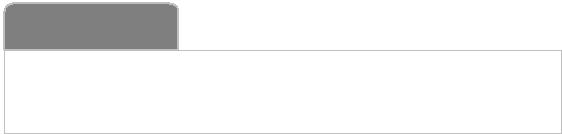 Key Issue③주요 사업 추진 과정 상에 발생할 수 있는 인권리스크 요인은 무엇인가?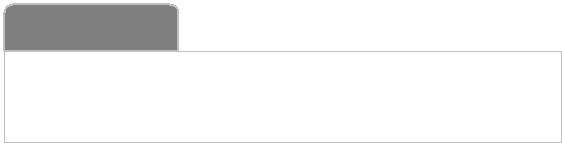 Key Issue④이해관계자별 인권리스크를 측정할 수 있는 자료는 무엇이며 인권리스크별로 어떤 방식이 적절한가?(인터뷰, 실사 등)2) 주요사업 분석Ÿ	주요사업 가치사슬 및 업무 프로세스를 고려하여 분석3) 인권리스크 도출① 사업 추진 시 가치사슬에 따라 발생할 수 있는 인권리스크를 도출② 도출된 가치사슬별 인권리스크에따라 업무별 인권리스크파악③ 인권리스크수준 파악 및 이해관계자와의 관계성 매칭이해관계자 유형의 다양성과 집단의 크기를 검토하여 이해관계자 민감도 파악현장실사삼다수 생산공장 현장실사를 통한 생산공정, 작업장 안전, 환경 등의 다양한 부문에서 인권리스크 도출24 -인터뷰인터뷰 진행가. 사업의 담당자를 대상으로 인터뷰 실시 나. 대상별 인터뷰 내용 차별화다. 주제의 폭이 넓은 질문부터 시작하여 세부적인 영역의 질문으로 인터뷰 를 진행라. 상세한 사례나 반대되는 증거/자료 등을 찾는 방법 고려② 인터뷰 질의응답 방법론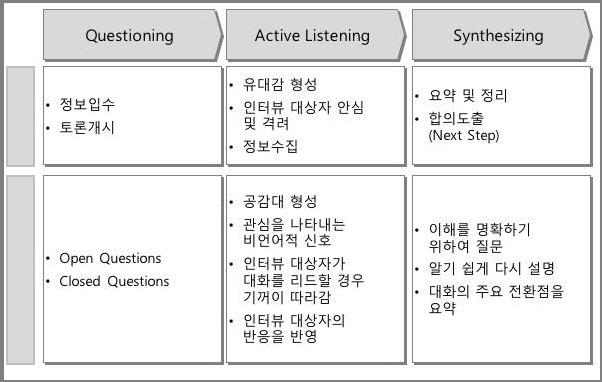 제안순서③ 인터뷰 실시- 25 -6) 주요사업 인권영향평가 체크리스트- 26 -인권영향평가 결과 및 개선과제인권영향평가 결과 종합1)① 기관운영 인권영향평가 결과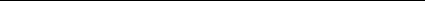 1) 기관운영/주요사업 인권영향평가 세부 지표별 결과 별첨- 27 -② 주요사업 인권영향평가 결과인권영향평가 결과에 따른 개선과제(안)기관운영 인권영향평가가. 종합 의견(가) 금번 실시한 JPDC의 기관운영 인권영향평가는 기관의 인권경영 실행에 대 하여 진단할 수 있도록 규범적·제도적 기반을 마련하였다고 볼 수 있음(나) 기관운영 인권영향평가 지표는 국가인권위원회의 인권경영 매뉴얼에 권고 되어 있는 진단 항목과 분야를 준수하고 있음(다) 다만, 당해 연도에 인권경영 체제의 성공적인 구축 후, 차년도 기관운영 인 권영향평가 시에는 공사의 특성에 맞는 지표개발 및 보완이 필요함(라) 인권경영 체제의 구축 분야에 있어, 기관의 인권정책 선언은 기관의 특색 및 본 용역의 인권영향평가 결과를 반영하여 헌장을 개정할 필요성이 있음(마) 또한, 인권경영 운영지침은 인권영향평가의 정기적 실시근거를 마련하기 위하여 개정의 필요성이 있음- 28 -(바) 인권경영 구제제도 제공을 위하여 향후 인권경영 이행지침 개정과 함께 실 질적인 구제절차 마련이 필요하며 기관 내부 이외의 사법적, 비사법적 기 타 외부 구제수단 안내 등의 기관차원에서의 조력 행위가 필요함(사) 산업안전 보장은 전반적으로 준수한 편이나, 기관이 사용하고 있는 건물에 대하여 장애인들이 이동하는데 어려운 부분이 일부 발견되었으며 이를 해 소하기 위한 조치가 필요함(아) 책임있는 공급망 관리에 있어, 협력회사 등의 인권침해 예방을 위하여 인 권보호등에 대한 이행서약서를 받거나 주기적인 모니터링을 실시고 인권침 해에 대한 후속조치를 실시하는 등의 인권경영 확산 노력이 필요함(자) 현지주민의 인권보호 분야에서 기관의 개발행위에서 토지구매시 토지 및 물건에 대한 소유자와 권리자를 확인할 수 있는 관련 규정 마련이 필요한 것으로 진단됨(차) 지적재산권 보호를 위하여 기관활동에서 발생할 수 있는 저작권 취득과 행 사에 대하여 저작권 보호에 관한 기본원칙을 세우고 이를 준수해야 함나. 기관운영 인권영향평가 항목별 개선 의견- 29 -② 주요사업 인권영향평가가. 종합 의견(가) JPDC가 추진하고 있는 다양한 사업 중, ‘먹는샘물사업’을 대상으로 주요 사업 인권영향평가를 실시하였음(나) 먹는샘물사업의 인권영향평가 결과, 생산과정의 취수, 품질관리, 유통 단계 및 지원과정의 고용, 사후관리 단계에서는 인권리스크 관리가 적절하게 준 수되고 있다고 판단됨(다) 다만, 제조(안전환경) 단계에서 제조공정에서 발생하는 폐수처리 방식은 법 적 규정을 준수하고 있으나, 먹는샘물 사업을 추진하고 있는 기관의 특성 상 최소한의 규정을 충족시키기 보다는 고도화된 폐수처리 방식을 도입하 여 환경보호를 위한 선제적 개선활동이 필요하다고 볼 수 있음(라) 제조(근로환경) 단계에서 근로자의 휴게시설 관련하여 미흡한 부분이 진단 되었으며, 휴게공간은 근로자 인원을 고려한다면 적정한 수준이라고 보기 어려우며 근로자가 휴식을 취하거나 음식물 섭취가 가능하도록 의자, 테이 블, 정수기 등의 집기를 넉넉하게 제공할 필요성이 있음(마) 협력업체(원부자재 공급업체, 물류운영사 등) 관리에 있어, 협력업체에게 인권경영 확산 차원에서 인권보호 및 존중을 요구하고 이를 준수할 수 있 도록 지원할 필요성이 있음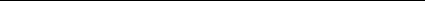 2) 별첨-기관운영 인권영향평가 참조- 30 -나. 주요사업 인권영향평가 항목별 개선 의견- 31 -A ppendix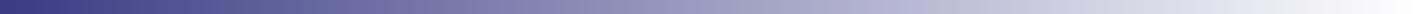 - 32 -기관운영 인권영향평가 결과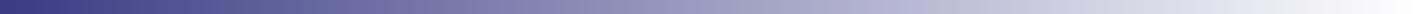 - 33 -▶ 분야 1. 인권경영 체계의 구축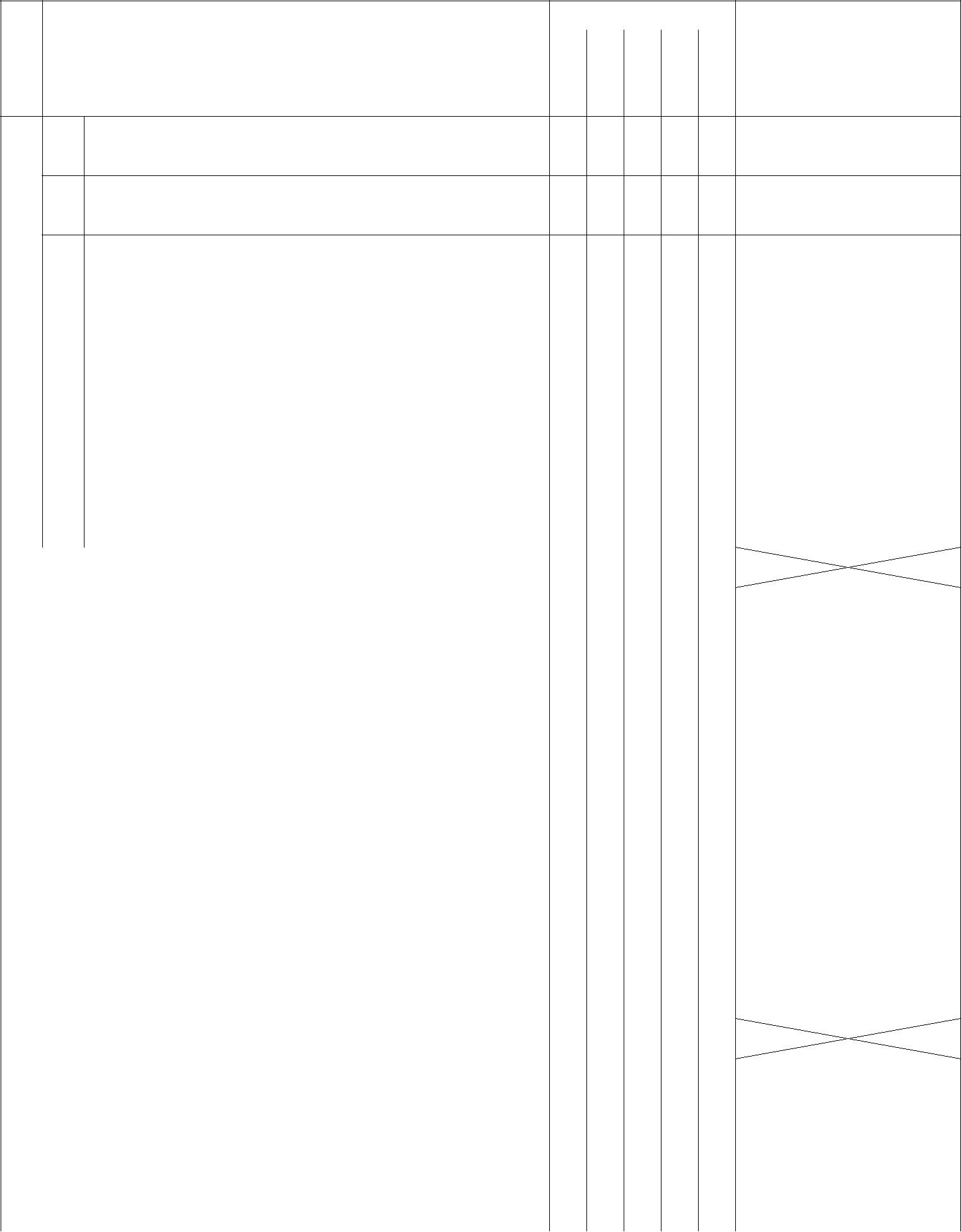 기관은 인권존중의 책무를 다하려고 한다는 취지의 V 정책선언을 했다.인권정책선언은 기관의 최고위 수준에서 표명된 V 것이다.기관의 인권정책선언은 기관내부와 외부전문가 및 V이해관계자들과의 적절한 자문을 통해 만들어졌다.권- 34 -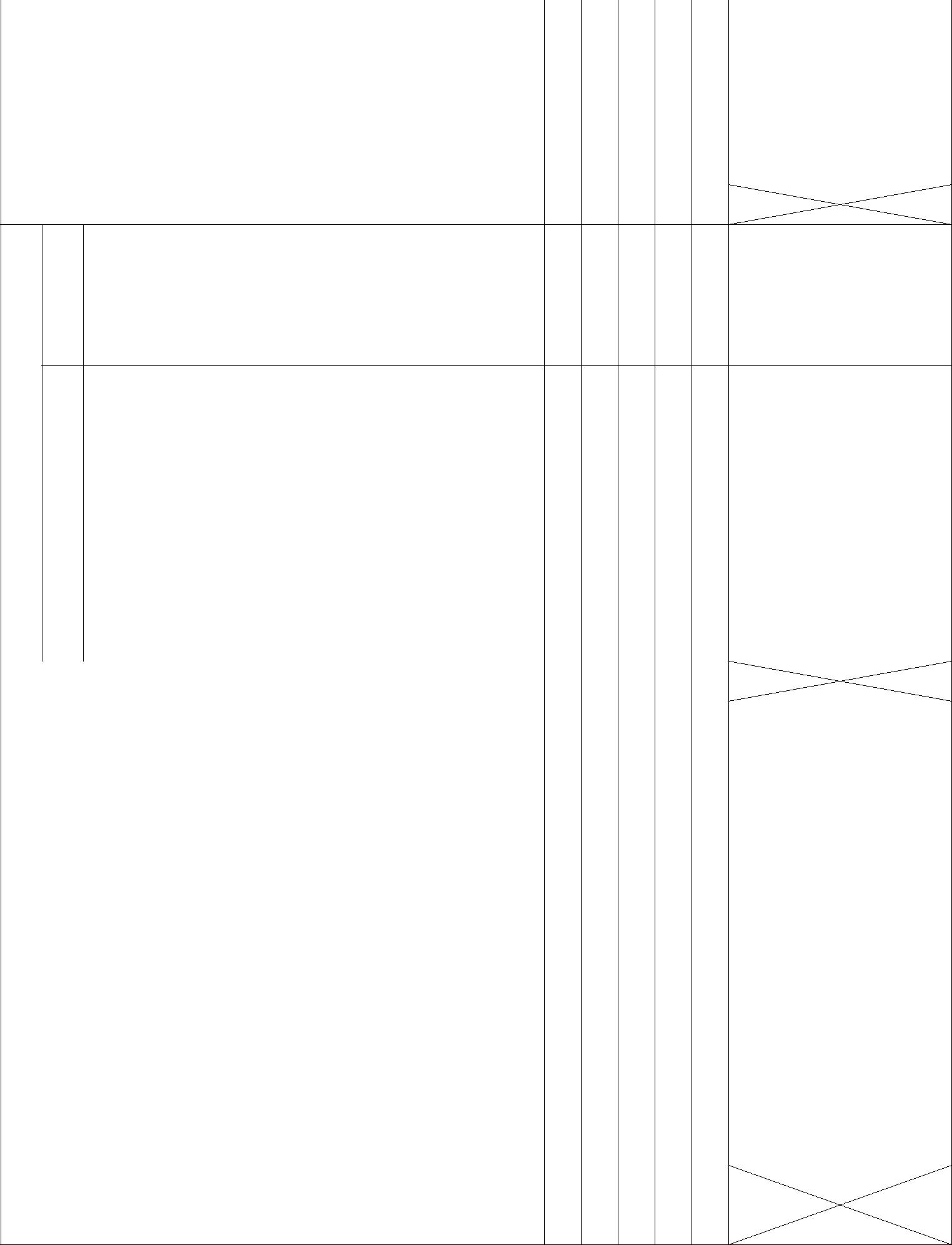 기관은 인권경영 성과를 정량적 지표 또는 정성적 V 평가를 통해서 확인한다.- 35 -▶ 분야 2. 고용상의 비차별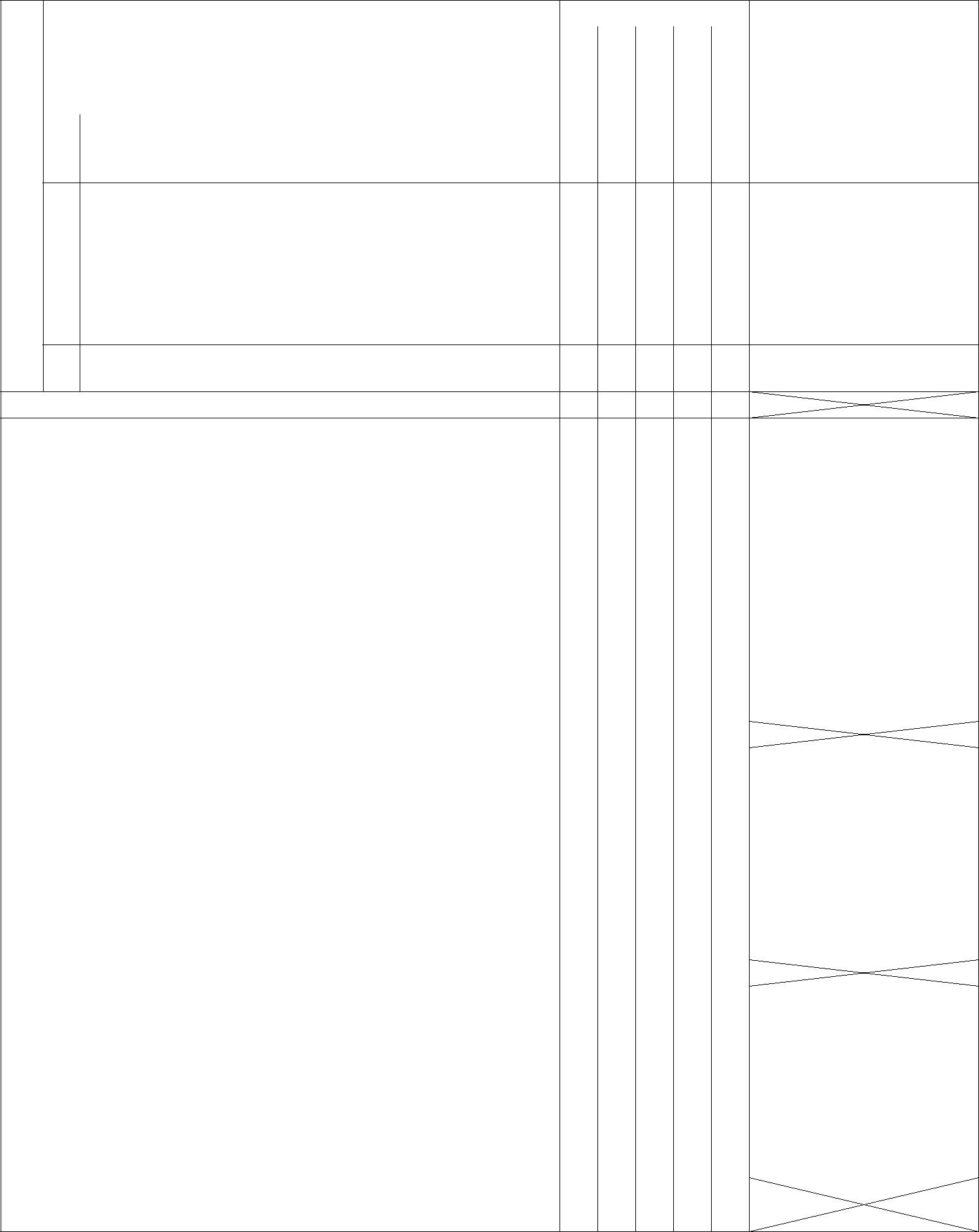 4 기관은 근로자의 교육⋅배치 및 승진에서 근로자를 V 차별하지 않는다.기관은 근로자의 정년, 퇴직 및 해고에서 근로자를 V 차별하지 않는다.- 36 -▶ 분야 3. 결사 및 단체교섭의 자유 보장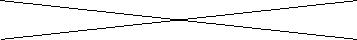 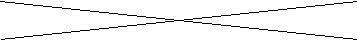 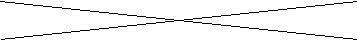 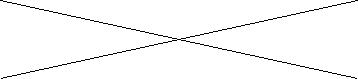 - 37 -▶ 분야 4. 강제 노동의 금지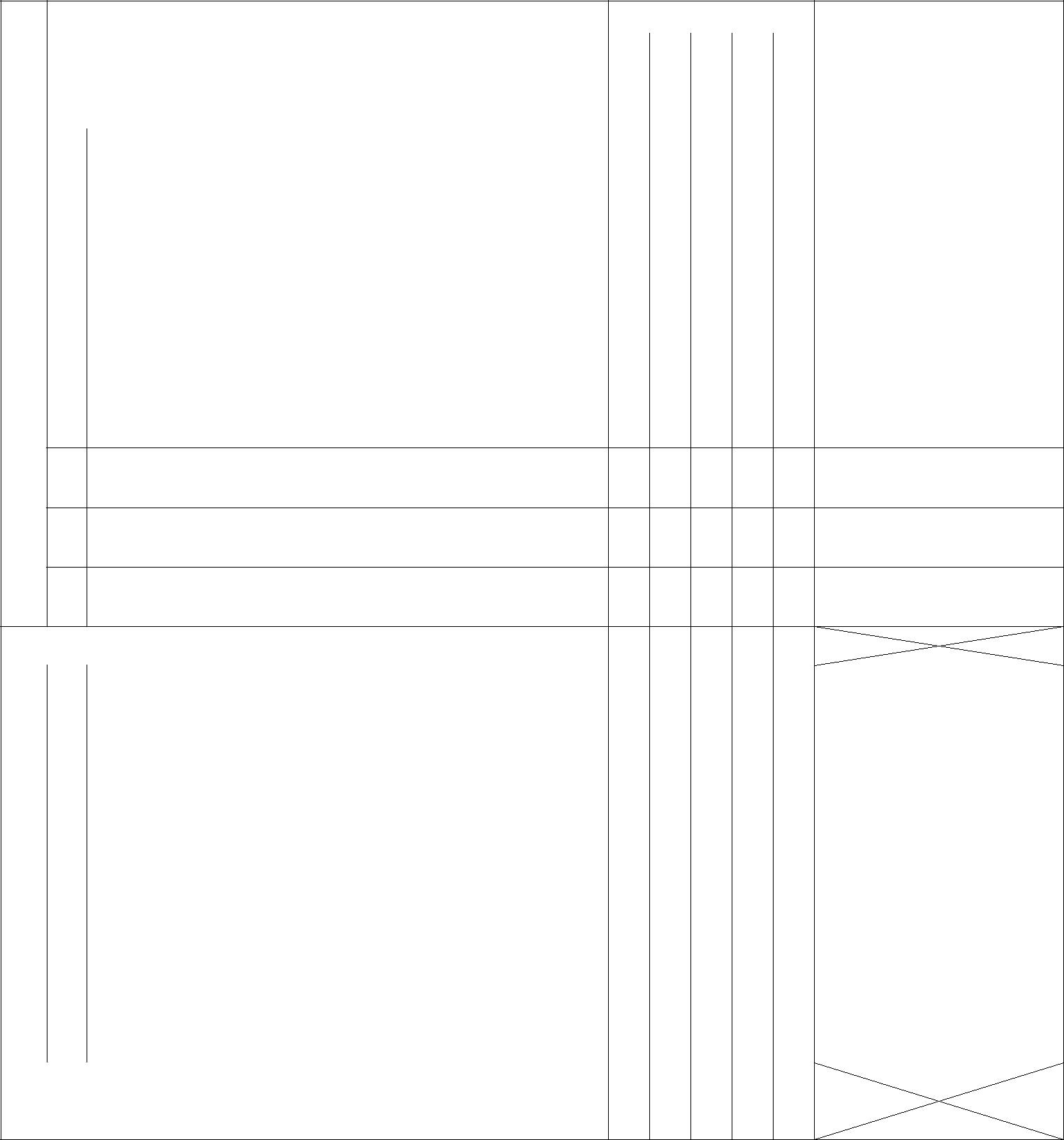 기관은 근로자를 폭행, 협박, 감금 그 밖에 정신상금  5  또는 신체상 자유를 부당하게 구속하는 수단으로서 V강제노동을 강요하지 않는다.기관은 근로자에게 부채를 안긴 후 빚을 담보로 한 V 강제근로는 실시하지 않는다.근로자는 근무시간 이후 원하는 경우 언제든지 V 작업장을 떠날 수 있다.근로자는 누구나 합리적인 수준의 사전통지 이후에 V 기관을 그만둘 수 있다.자회사나  협력회사에서  강제노동을  이용하거나10 그에 연루될 가능성이 높은 경우, 이를 지속적으로 V- 38 -▶ 분야 5. 아동노동의 금지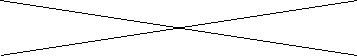 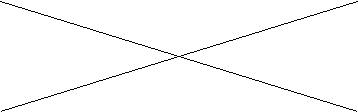 - 39 -▶ 분야 6. 산업안전 보장기관은 작업장의 안전장구와 시설이 늘 안전하고 V 위생적이도록 유지한다.기관의 비상탈출구가 장애물로 막혀 있지 않으며, V 항시 이용가능 하도록 관리되고 있다.기관 내의 환기와 실내온도, 조명, 음용수, 세면대,업	3  의자, 작업복, 음식보관시설, 숙소, 화장실 등이 V적절하게 관리되고 있다.4 위생적으로 유지되도록 모니터링 하는 절차를 V 가지고 있다.임신을 한 근로자가 요청이 있는 경우, 해당8  근로자의 근무지를 변경하기 위한 적절한 조치를 V취한다.- 40 -▶ 분야 7. 책임 있는 공급망 관리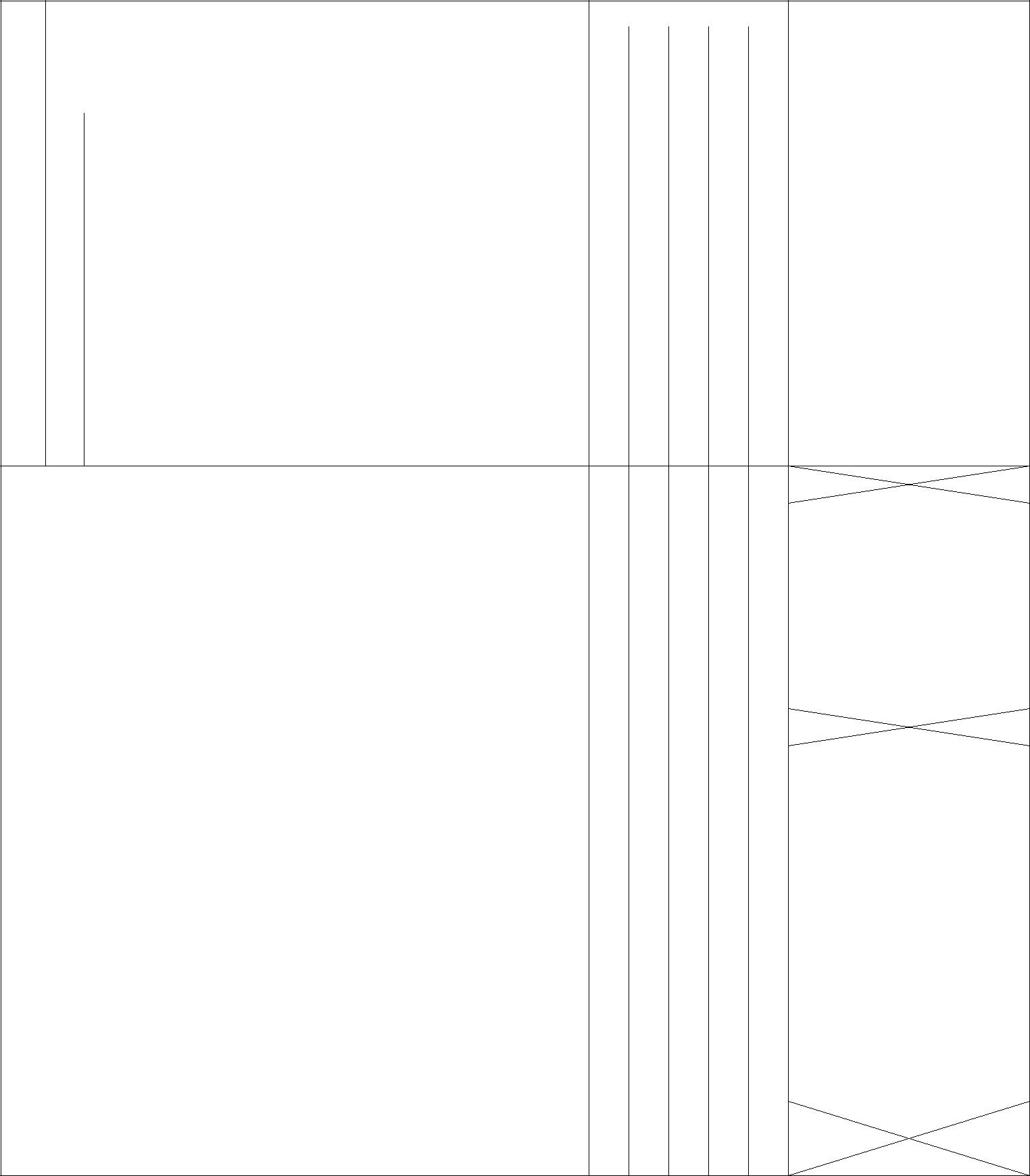 기관은 협력회사와 계약 시 인권보호⋅존중에 관한 V 내용을 서면으로 요구한다.- 41 -▶ 분야 8. 현지주민의 인권보호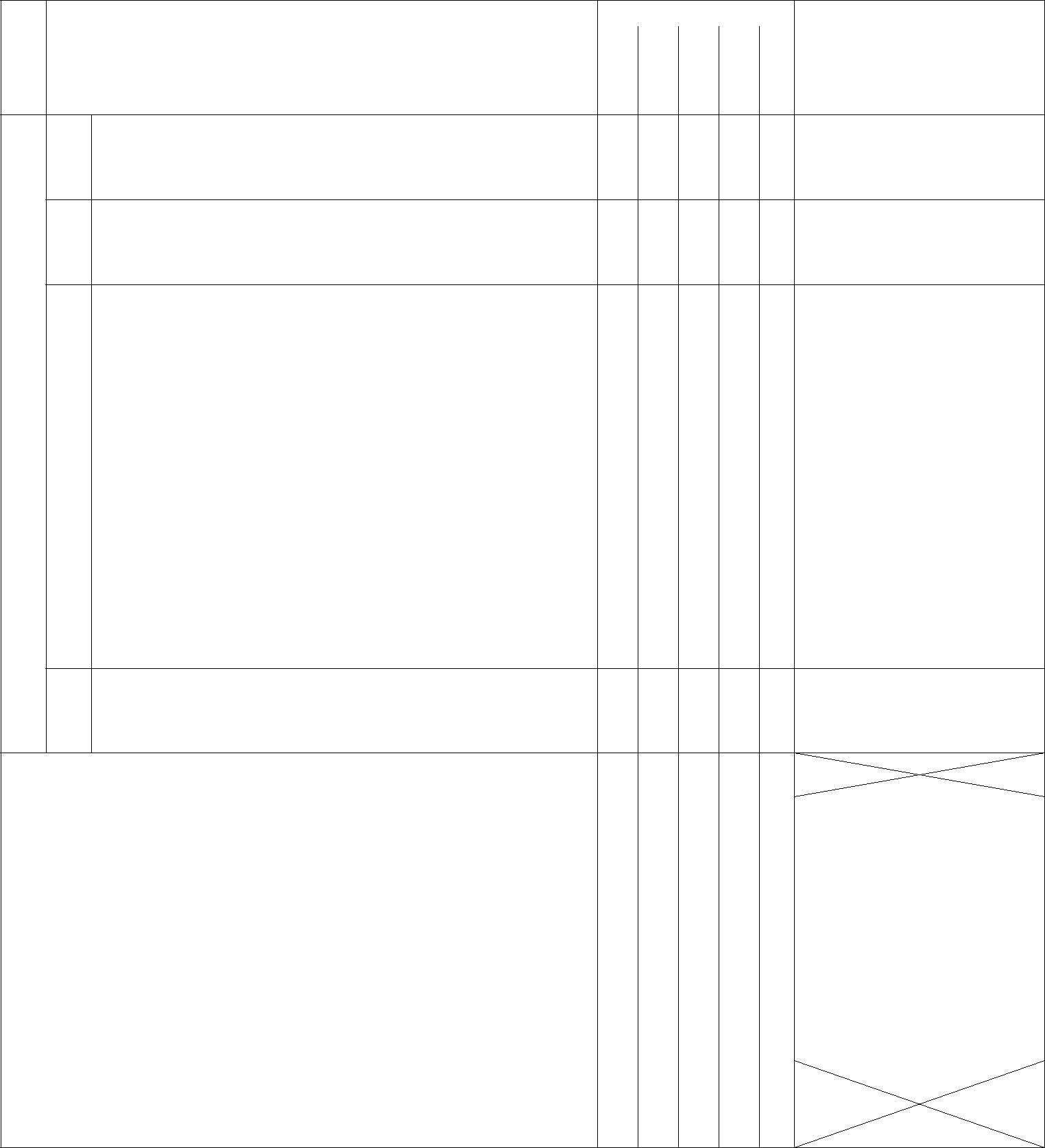 기관은 토지 소유주를 비롯하여 토지의 소유권 V 이전에 영향을 받는 당사자와 협의한다.관련 법령에서 기관 활동과 관련하여 지역민과의 V 협의를 요구하는 경우 이를 준수한다.법률에서 이주자의 보호에 관한 규정이 있을 경우이를 준수하고 법률 취지에 맞는 대책을 수립, V 제공한다.- 42 -▶ 분야 9. 환경권 보장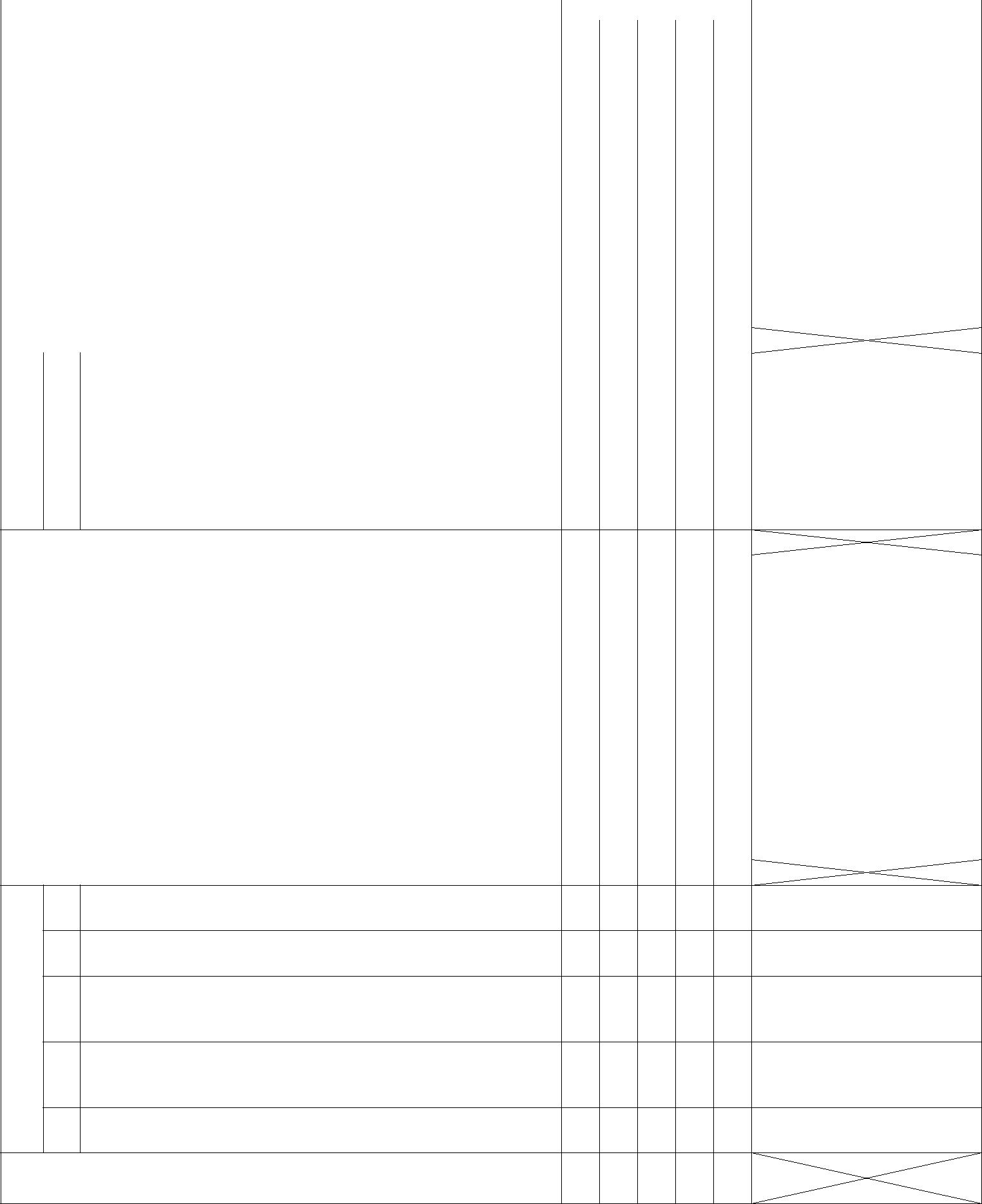 8 지역사회 등 관련 이해관계자들에게 정보를 V 공개하고 이들과 협의한다.14	환경훼손과 환경재해를 방지하거나 완화하고 V 통제하기 위한 비상계획을 수립한다.기관은 근로자를 대상으로 사전에 정해진 비상사태 V대응지침에 따른 대응훈련을 정기적으로 실시한다.기관은 비상사태 대응계획을 해당 지역 및 당국과계 16 함께 개발했으며, 현지주민도 대피를 포함하여 V비상시 대응방법을 알고 있다.수	기관은	비상사태가	발생한	경우	지역사회,17 관련당국, 외부 비상사태 용역회사에게 즉시 통보할 V있는 경보장치를 마련해 두었다.기관과 병원 간의 거리가 먼 경우 응급조치를 위한 V 시설과 의료진을 확보하고 있다.- 43 -▶ 분야 10. 소비자인권 보호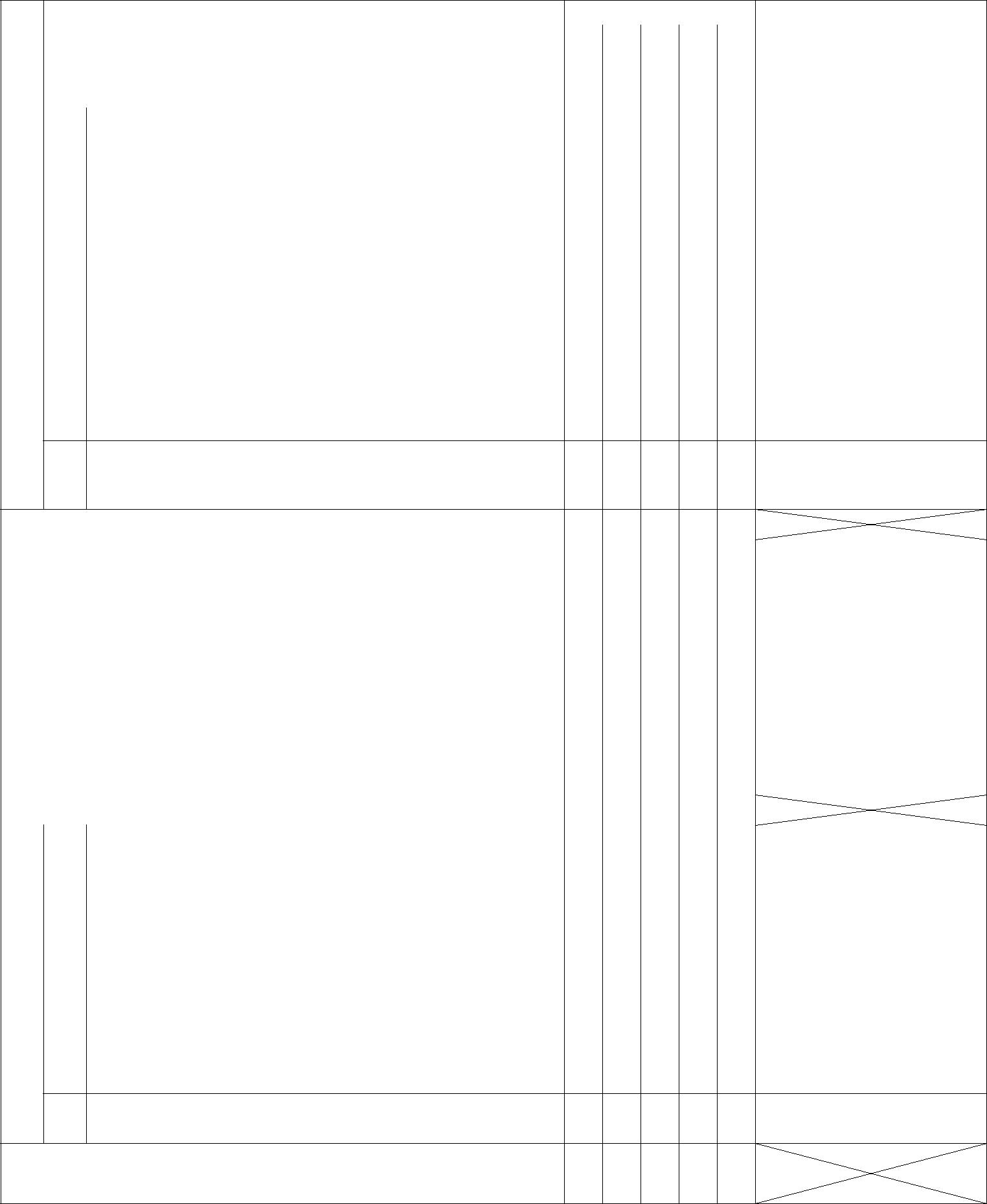 명확한 정보를 제공한다.5 제품특성 등을 포함하여 합리적 소비에 필요한 V 중요한 정보를 제공 한다.기관의 상품 및 서비스에 대한 정보는 이해하기쉬운 언어로 제공하며, 지역에 따라 현지어로 된 V 정보를 제공한다.사용하지 않는다.고객의 개인정보가 외부로 유출되지 않도록 보안에 V 특별한 주의를 기울인다. V- 44 -주요사업 인권영향평가 결과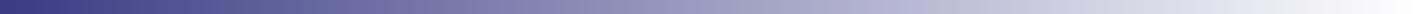 - 45 -▶ 생산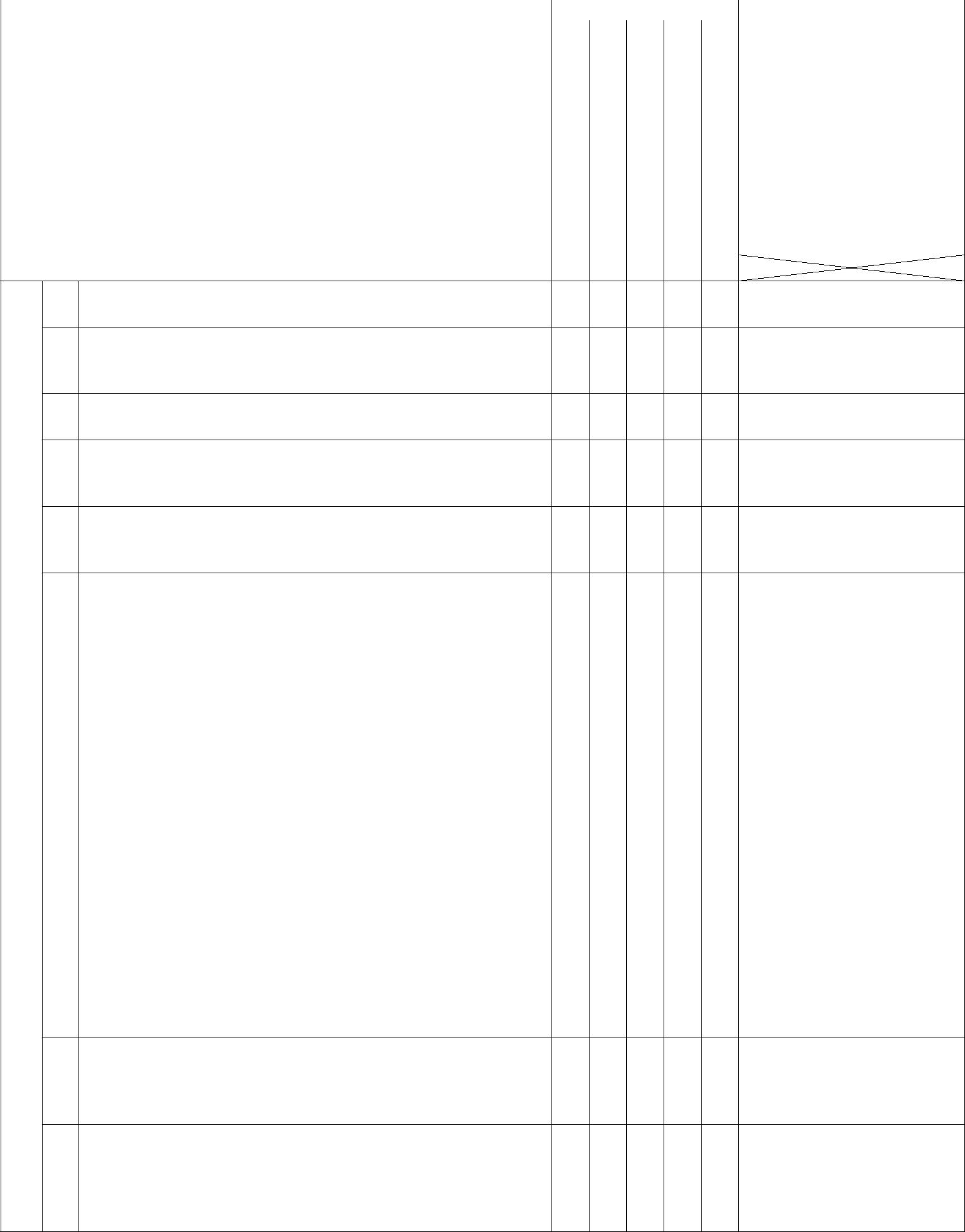 공사는 먹는샘물 사업에 있어, 안전예산 기준을 V 정립하고 예산을 충분하게 확보하고 있다.먹는샘물 생산공장의 공장별, 생산라인별 재난안전 V 대응 매뉴얼을 구축하고 있다.공사는 먹는샘물 생산공장 내 응급환자 발생에대비하여 자동제세동기(AED) 및 상비약 등을 V 구비하고 있다.공사는 먹는샘물 생산공장 내 응급상황에 대응하기위하여 인근 소방서 또는 병원과 업무협약 등을 V 체결하여 비상대응체계를 갖추고 있다.공사는 먹는샘물 생산공장에서 취급하고 있는 모든유해∙위험성이 표함된 물질안전보건자료(MSDS)를 V 작성하여 비치하고 있으며, 불출대장을 작성하여 사용량을 관리하고 있다.- 46 -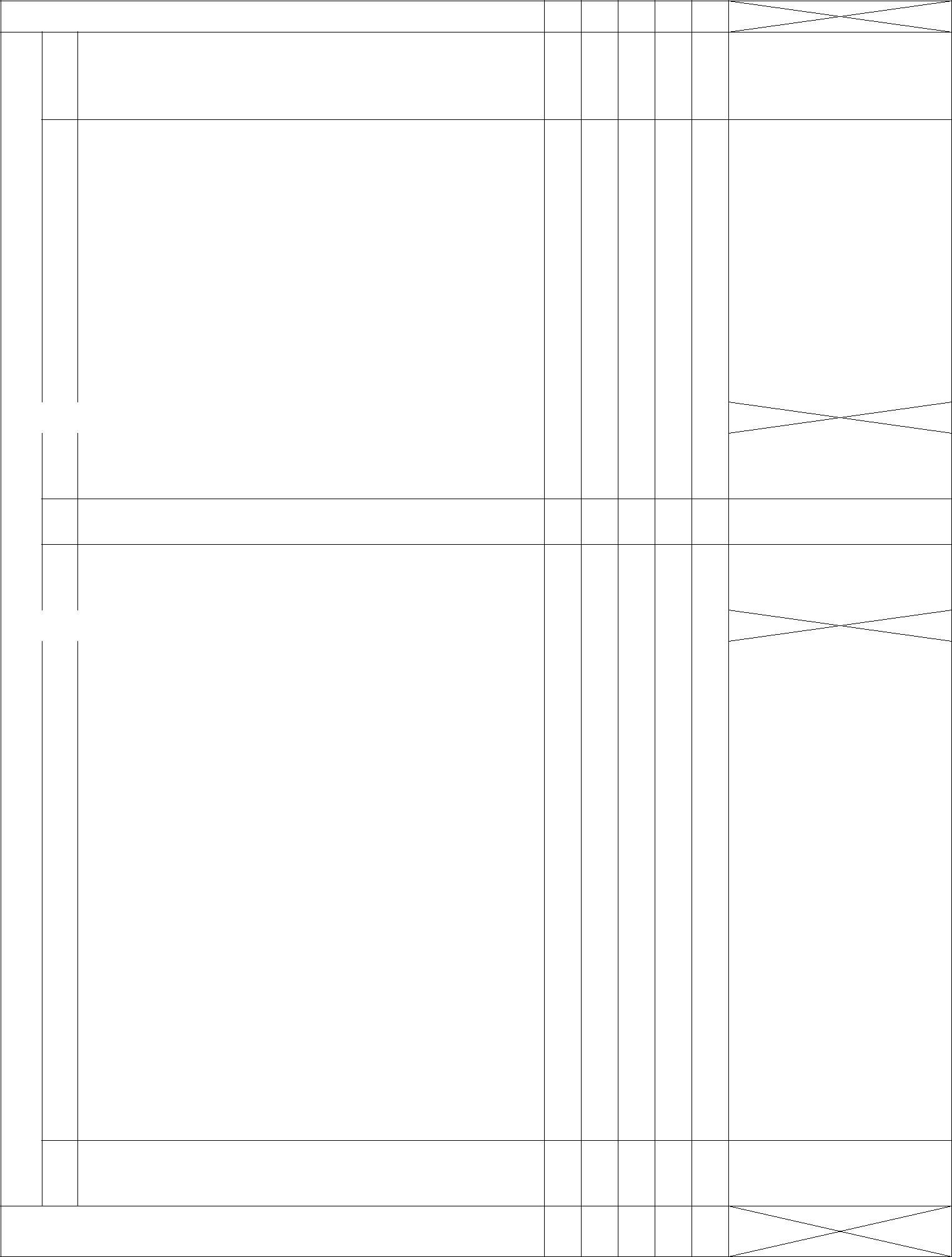 공사는  먹는샘물  생산공장  근로자의  작업환경개선을 위하여 생산관리시스템(MES)을 지속적으로 V 고도화하여 발전시킨다.수준의 품질점검을 실시한다.공사는  먹는샘물  생산공정  중  제품의  불량이공사는	먹는샘물의	납품	과정에서	공사의귀책사유로 발생한 불용품에 대하여 적절한 보상을 V 실시한다.- 47 -▶ 지원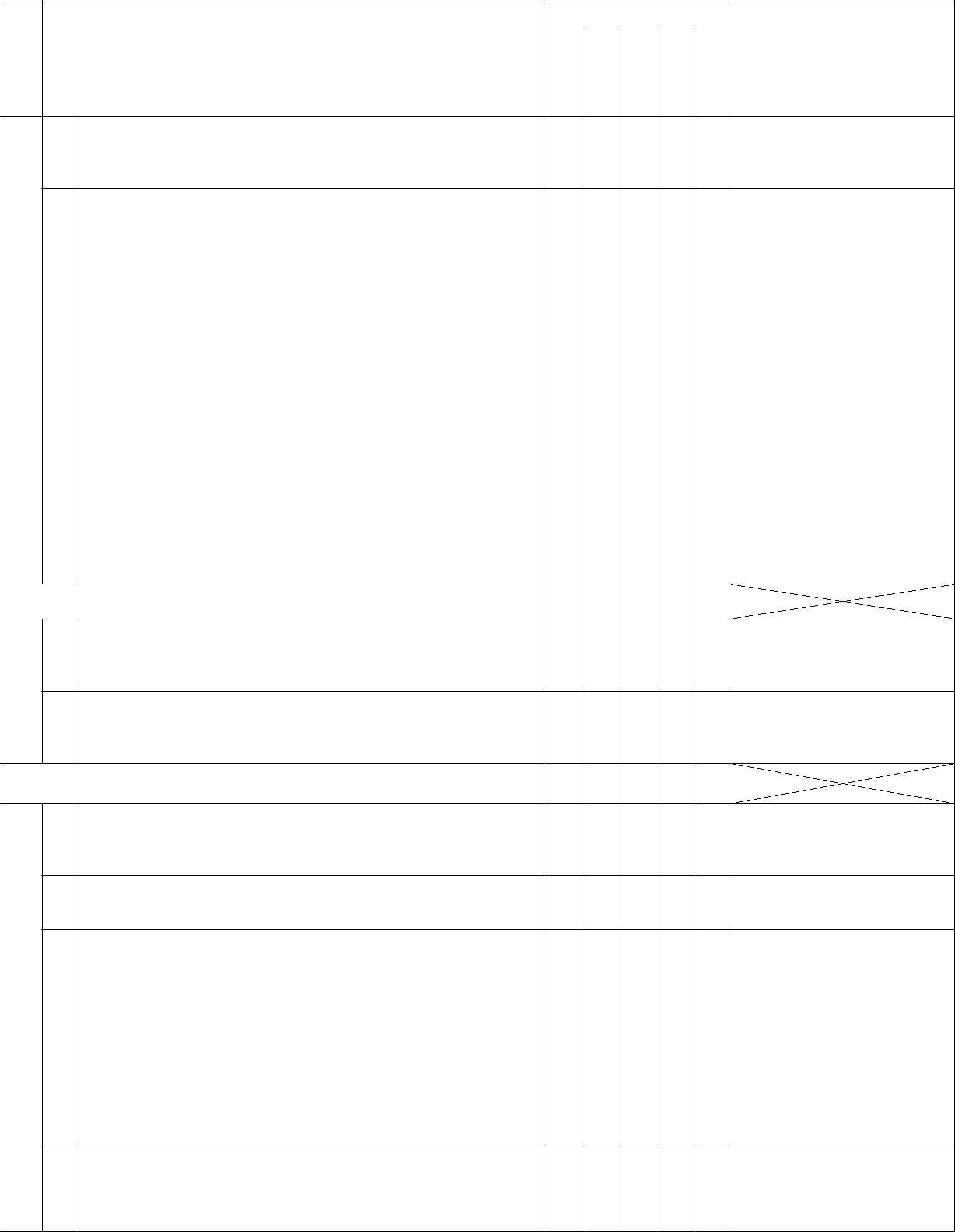 공사는 먹는샘물 사업의 협력업체 선정 입찰공고문작성시, 협력업체의 입찰참가조건 또는 제한요건을 V공평하게 제시하고 공개한다.공사는 먹는샘물 사업의 협력업체 선정과정 및재 36 선정결과에	이의가	있는	업체의	이의제기를 V확인하고 처리한다.임금을 제공한다.공사는 먹는샘물 생산공장 근로자가 원하는 과목과41	일정을 선택하여 신청하면 이를 확인하여 교육을 V 받을 수 있도록 한다.공사는 먹는샘물 제품의 문제 및 기타 사유로인하여 제품을 수거해야 하는 경우, 리콜 계획 등의 V 대응체계를 마련하고 있다.공사는 먹는샘물 사업에 있어, 고객 불만 처리를 V 위해 협력업체와 협업 시스템을 운영한다.공사는 먹는샘물 사업의 고객 불만 처리에 대한 V 주기적인 고객 만족도 조사를 실시한다.공사는 먹는샘물 사업에 있어, 기관 내부 이외의외부기관(1372 소비자상담센터, 한국소비자원 등)에 V 접수된 고객불만을 처리하는 내부 프로세스를 마련하고 있다.- 48 -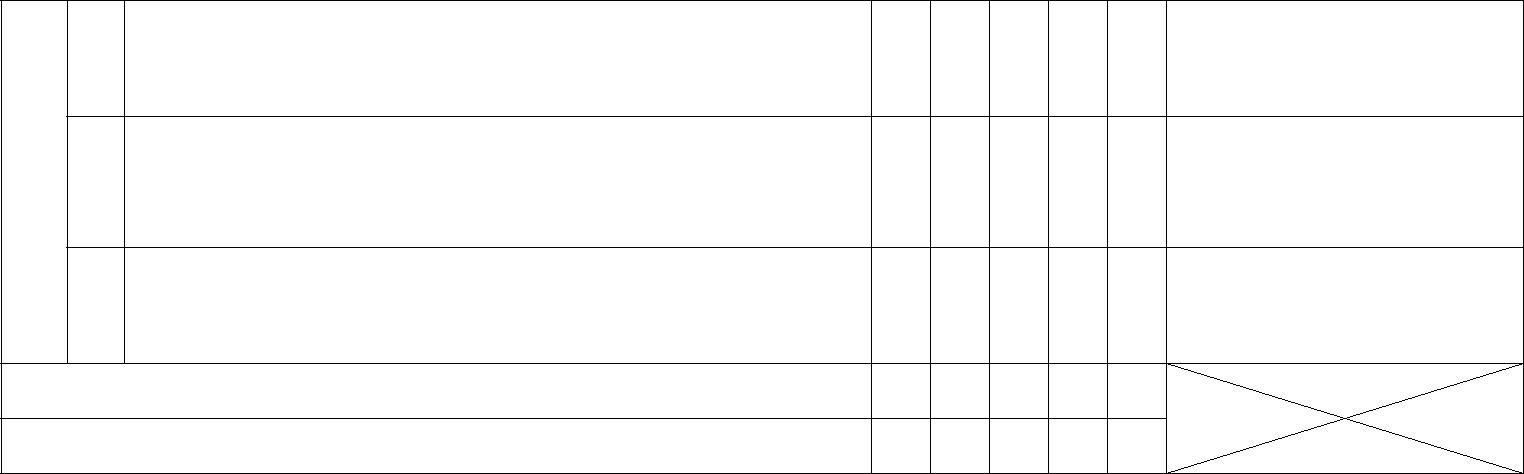 - 49 -1. 과업수행 범위22. 과업수행 주요내용3과 업주요내용Kick – off• 일정 : 2019. 11. 26Kick – off• 대상 : 제주특별자치도개발공사 담당자• 대상 : 제주특별자치도개발공사 담당자기관운영 인권영향평가• 일정 : 2019. 11. 26체크리스트 교육• 대상 : 공사 전부서 담당자주요사업 인권영향평가• 주요사업 인권영향평가를 위한 기관 주요사업 선정대상사업 선정→ 먹는샘물 사업(삼다수)• 일정 : 2019. 12. 3현장실사• 내용 : 주요사업 인권영향평가 지표 개발을 위한삼다수 생산공정 현장실사(L4, L5)• 일정 : 2019. 12. 3• 대상 : 사업본부별 실무 담당자주요사업 담당자 인터뷰(생산기획, 생산지원TFT, 생산, 안전환경기획,주요사업 담당자 인터뷰안전환경관리, 품질관리, 설비자재, 마켓기획,안전환경관리, 품질관리, 설비자재, 마켓기획,영업, 물류관리, 품질보증)• 목적 : 주요사업 인권영향평가 지표개발기관운영/주요사업• 기관운영 인권영향평가 지표 확정(158개 지표)• 기관운영 인권영향평가 지표 확정(158개 지표)인권영향평가• 주요사업 인권영향평가 지표 확정(50개 지표)지표 확정 및 개발• 주요사업 인권영향평가 지표 확정(50개 지표)지표 확정 및 개발인권영향평가 실시 및• 일정 : 2020. 01. 27 ~ 30인권영향평가 실시 및• 내용 : 인권영향평가 실시 및 지표별 결과에 따른 기관개선과제 도출• 내용 : 인권영향평가 실시 및 지표별 결과에 따른 기관개선과제 도출개선과제 도출개선과제 도출1. 해외 인권정책 분석52. 국내 인권경영 동향 분석14인권에 대한 조약 및 국제법제정년도국제적 이행 현황우리나라 이행 현황시민적 정치적1966168개 국가 참여.규약에는 가입했으나권리에 관한 규약196674개 국가가 비준.선택의정서 미가입권리에 관한 규약74개 국가가 비준.선택의정서 미가입경제적 사회적 및 문화적1966164개 국가 참여.규약에는 가입했으나권리에 관한 규약1966164개 국가 참여.선택의정서 미가입권리에 관한 규약선택의정서 미가입인종차별철폐협약1969177개 국가 참여.가입여성차별철폐협약1979168개 국가 참여.가입고문방지협약1987188개 국가 참여.가입아동권리협약1989194개 국가 비준.가입이주노동자권리협약199030개 국가 서명.미가입강제실종협약200691개 국가 서명.미가입장애인권리협약2006126개 국가 비준.가입ILO 8개 핵심협약-4개에만 가입1. 인권영향평가 개요212. 기관운영 인권영향평가233. 주요사업 인권영향평가24<인권영향평가 실시 단계><인권영향평가 실시 단계><인권영향평가 실시 단계><인권영향평가 실시 단계><인권영향평가 실시 단계>1단계2단계3단계4단계5단계인권영향평가체크리스트별인권경영인권영향평가인권경영체크리스트근거자료주관부서실시위원회확정수집검토(KMAC)심의·의결구분평가지표담당부서1인권경영 체제의 구축전략기획팀2고용상의 비차별인사교육팀3결사 및 단체교섭의 자유 보장인사교육팀4강제노동의 금지인사교육팀5아동 노동의 금지(해당없음)6산업안전 보장안전환경기획팀7책임 있는 공급망 관리구매팀, 총무팀8지역주민의 인권 보호개발기획팀, 사회가치팀9환경권 보장친환경TF팀, 개발기획팀, 안전환경기획팀10고객인권 보호마케팅팀, 정보혁신팀분야진단 결과진단 결과진단 결과이 슈분야이 슈분야보완정보해당이 슈(지표수)예보완아니요정보해당(지표수)예보완아니요정보해당예필요아니요없음없음필요없음없음1인권경영 체제의 구축5개(30)2고용상의 비차별4개((17)3결사 및 단체교섭의 자유 보장4개(16)4강제 노동의 금지2개(11)5아동 노동의 금지2개(14)6산업안전 보장4개(17)7책임 있는 공급망 관리3개(10)8지역주민의 인권 보호2개(10)9환경권 보장4개(18)10소비자인권 보호3개(15)합계29개(158)평가 대상주요주요사업 목적주요주요사업 분석사업 목적사업기능사업기능이해관계자사업 분석사업기능사업기능이해관계자평가 대상 사업 가치 사슬 분석평가 대상 사업 가치 사슬 분석평가 대상 사업 가치 사슬 분석평가 대상 사업 가치 사슬 분석인권 리스크가치 사슬 단계별 업무 분석가치 사슬 단계별 업무 분석항목 도출가치 사슬 단계별 업무 분석가치 사슬 단계별 업무 분석항목 도출업무별 인권리스크(항목) 선정업무별 인권리스크(항목) 선정업무별 인권리스크(항목) 선정업무별 인권리스크(항목) 선정인권리스크인권리스크(항목)별 주요 이해관계자인권리스크(항목)별 주요 이해관계자인권리스크(항목)별 주요 이해관계자인권리스크(항목)별 주요 이해관계자측정지표개발이해관계자 관점의 인권리스크 지표 개발이해관계자 관점의 인권리스크 지표 개발이해관계자 관점의 인권리스크 지표 개발이해관계자 관점의 인권리스크 지표 개발시간부서내용13:00 ~ 14:00생산기획팀, 생산지원TFT,안전보건, 위생, 생산근로자생산 1~4팀근로환경 등14:00 ~ 15:00안전환경기획팀,공장의 안전,14:00 ~ 15:00안전환경관리팀폐수·대기·소음·진동 등안전환경관리팀폐수·대기·소음·진동 등15:00 ~ 15:30품질관리팀제품품질 관리 등15:30 ~ 16:00설비자재팀원부자재 구매, 입·출고, 보관 등16:00 ~ 17:00마켓기획팀, 영업1~3팀거래처 관리, 고객불만사항 등17:00 ~ 17:30물류관리팀물류운송사 관리 등17:30 ~ 18:00품질보증팀제품생산 전과정의 품질관리,17:30 ~ 18:00품질보증팀제품클레임 처리 및 개선 등제품클레임 처리 및 개선 등진단 결과진단 결과진단 결과구분가치사슬지표수구분가치사슬지표수예보완아니요정보해당예보완아니요정보해당예필요아니요없음없음필요없음없음취수2제조(안전환경)14생산제조(근로환경)5품질관리3유통8협력업체 관리7지원고용2사후관리9합계50진단결과번호이 슈번호이 슈예보완아니요정보해당예보완아니요정보해당예필요아니요없음없음필요없음없음1인권경영 체제의 구축26121-2고용상의 비차별11---63결사 및 단체교섭의 자유보장14---24강제 노동의 금지11----5아동노동의 금지----146산업안전 보장16--1-7책임 있는 공급망 관리6--228현지주민의 인권 보호6--4-9환경권 보장17--1-10소비자인권 보호15----합 계12212924진단결과구분가치사슬예보완아니요정보해당예필요아니요없음없음필요없음없음취수2----제조131---(안전환경)131---(안전환경)생산제조32---생산(근로환경)32---(근로환경)품질관리3----유통8----협력업체6-1--관리6-1--관리지원고용2----사후관리9----합 계합 계4631--분야항목지표번호2)항목별 개선 의견인권존중Ÿ 인권정책선언은 정기적인 재검토를인권존중1-6실시해야 하며, 2020년에 재검토가 필정책선언1-6실시해야 하며, 2020년에 재검토가 필정책선언요함요함인권영향평가Ÿ 인권영향평가의 정기적 실시근거를인권경영인권영향평가1-7, 1-12위하여 인권경영 운영지침 개정이 필인권경영정기적 실시요함체제의 구축정기적 실시요함체제의 구축요함체제의 구축Ÿ 기관 내부 구제절차 이외의 구제절차(사법적, 비사법적 기타 외부 구제수구제절차 마련1-29단)를 이용하려는 경우 해당 구제절차 안내 등의 기관의 조력 행위가 필요함산업안전임산부 및Ÿ 기관 건물에 대하여 장애인들이 이동산업안전Ÿ 기관 건물에 대하여 장애인들이 이동산업안전장애인 등6-9하는데 어려움이 없도록 BF인증을 받보장장애인 등6-9하는데 어려움이 없도록 BF인증을 받보장보호거나 그에 준하는 조치가 필요함보호거나 그에 준하는 조치가 필요함보호Ÿ 공급,하청,협력회사의 인권보호 준수책임 있는여부를 모니터링 하고, 인권침해에 대책임 있는모니터링 실시7-5, 7-6한 후속 조치를 실시하는 등, 인권침공급망 관리모니터링 실시7-5, 7-6한 후속 조치를 실시하는 등, 인권침공급망 관리해가 발생하지 않도록 관리감독 해야해가 발생하지 않도록 관리감독 해야함지역주민의Ÿ 기관 사업추진을 위한 토지구매 시,인권의8-3토지 및 물건에 대하여 소유자와 권인권의8-3리자에 대한 확인할 수 있는 관련 규존중·보호리자에 대한 확인할 수 있는 관련 규현지주민의존중·보호정을 마련해야 함인권보호인권보호주민의8-8, 8-9,Ÿ 저작권 취득과 행사에 대한 기본원칙주민의8-8, 8-9,Ÿ 저작권 취득과 행사에 대한 기본원칙지적재산권8-8, 8-9,Ÿ 저작권 취득과 행사에 대한 기본원칙지적재산권8-10을 세우고 이를 준수해야 함보호8-10을 세우고 이를 준수해야 함보호구분가치사슬지표지표별 개선 의견제조먹는샘물제조공정에서제조공정에서제조공정에서Ÿ 기존의 회분식 폐수처리제조발생하는폐수처리는 고도화된폐수처리는 고도화된폐수처리는 고도화된폐수처리는 고도화된방식을 고도화 하여 연(안전환경)방식을적용하여적용하여환경오염을환경오염을속식, 오존산화 방식등의최소화 한다.최소화 한다.폐수처리가 필요함공사는 먹는샘물 생산공장 내공사는 먹는샘물 생산공장 내공사는 먹는샘물 생산공장 내공사는 먹는샘물 생산공장 내공사는 먹는샘물 생산공장 내Ÿ 근로자 인원을 고려하여근로자인원을인원을고려하여고려하여Ÿ 근로자 인원을 고려하여적절한공간을공간을확보한적정 수준의 공간확보가생산적절한공간을공간을확보한필요함생산휴게시설을 제공한다.휴게시설을 제공한다.휴게시설을 제공한다.휴게시설을 제공한다.필요함휴게시설을 제공한다.휴게시설을 제공한다.휴게시설을 제공한다.휴게시설을 제공한다.제조제조먹는샘물생산공장생산공장내(근로환경)먹는샘물생산공장생산공장내Ÿ 근로자 인원을 고려하여휴게시설은 근로자들이 휴식을휴게시설은 근로자들이 휴식을휴게시설은 근로자들이 휴식을휴게시설은 근로자들이 휴식을휴게시설은 근로자들이 휴식을Ÿ 근로자 인원을 고려하여취할  수취할  수있으며,있으며,음식물의자, 테이블 등의 집기취할  수취할  수있으며,있으며,음식물보완이 필요함(공간확보섭취가가능하도록가능하도록가능하도록정수기,보완이 필요함(공간확보섭취가가능하도록가능하도록가능하도록정수기,가 선제적으로 이루어테이블등의등의필요시설이필요시설이져야 함)구비되어 있다.구비되어 있다.구비되어 있다.져야 함)구비되어 있다.구비되어 있다.구비되어 있다.협력업체(원부자재공사는협력업체와협력업체와협력업체와계약시,Ÿ 협력업체에게 인권보호지원공급업체,협력업체에게협력업체에게인권보호  및인권보호  및인권보호  및및 존중을 요구하고 이지원공급업체,존중에 관한 내용을 고지하고존중에 관한 내용을 고지하고존중에 관한 내용을 고지하고존중에 관한 내용을 고지하고존중에 관한 내용을 고지하고를 준수하도록 요구해야물류운영사서약서를 징구한다.서약서를 징구한다.서약서를 징구한다.함등)1. 기관운영 인권영향평가 결과332. 주요사업 인권영향평가 결과45답변결과답변결과답변결과답변결과항목지표보아정해비고항목지표완아보당비고예완니보당예필니없없필오없없요오음음요음음존기관의인권정책선언은인권정책선언은인권정책선언은해당기관에서기관에서특별히중기관의인권정책선언은인권정책선언은인권정책선언은해당기관에서기관에서특별히중4문제될가능성이가능성이큰중요한중요한인권현안이 V현안이 V정4문제될가능성이가능성이큰중요한중요한인권현안이 V현안이 V책무엇인지가 표명되었다.무엇인지가 표명되었다.무엇인지가 표명되었다.무엇인지가 표명되었다.책선선5인권정책선언은인권정책선언은공개적이며,공개적이며,공개적이며,모든직원과V언5인권정책선언은인권정책선언은공개적이며,공개적이며,공개적이며,모든직원과V이해관계자들에게 전달되었다.이해관계자들에게 전달되었다.이해관계자들에게 전달되었다.이해관계자들에게 전달되었다.이해관계자들에게 전달되었다.인권정책선언은정기적인 재검토를6인권정책선언은 정기적으로 재검토되고 개선된다.인권정책선언은 정기적으로 재검토되고 개선된다.인권정책선언은 정기적으로 재검토되고 개선된다.인권정책선언은 정기적으로 재검토되고 개선된다.인권정책선언은 정기적으로 재검토되고 개선된다.인권정책선언은 정기적으로 재검토되고 개선된다.인권정책선언은 정기적으로 재검토되고 개선된다.인권정책선언은 정기적으로 재검토되고 개선된다.V실시해야 하며,2020년에 재검토가필요함소 계소 계5  1인권영향평가의 정기적7기관은 인권영향평가를 정기적으로 실시했다.기관은 인권영향평가를 정기적으로 실시했다.기관은 인권영향평가를 정기적으로 실시했다.기관은 인권영향평가를 정기적으로 실시했다.기관은 인권영향평가를 정기적으로 실시했다.기관은 인권영향평가를 정기적으로 실시했다.기관은 인권영향평가를 정기적으로 실시했다.기관은 인권영향평가를 정기적으로 실시했다.V실시근거를 위하여7기관은 인권영향평가를 정기적으로 실시했다.기관은 인권영향평가를 정기적으로 실시했다.기관은 인권영향평가를 정기적으로 실시했다.기관은 인권영향평가를 정기적으로 실시했다.기관은 인권영향평가를 정기적으로 실시했다.기관은 인권영향평가를 정기적으로 실시했다.기관은 인권영향평가를 정기적으로 실시했다.기관은 인권영향평가를 정기적으로 실시했다.V인권경영 운영지침인권경영 운영지침개정이 필요함인8인권영향평가는 국내법뿐만 아니라 국제적 차원의인권영향평가는 국내법뿐만 아니라 국제적 차원의인권영향평가는 국내법뿐만 아니라 국제적 차원의인권영향평가는 국내법뿐만 아니라 국제적 차원의인권영향평가는 국내법뿐만 아니라 국제적 차원의인권영향평가는 국내법뿐만 아니라 국제적 차원의인권영향평가는 국내법뿐만 아니라 국제적 차원의인권영향평가는 국내법뿐만 아니라 국제적 차원의V권인권규범을 준거로 한다.인권규범을 준거로 한다.인권규범을 준거로 한다.인권규범을 준거로 한다.영영인권영향평가 실행 시 기관 내 외부의 전문가를인권영향평가 실행 시 기관 내 외부의 전문가를인권영향평가 실행 시 기관 내 외부의 전문가를인권영향평가 실행 시 기관 내 외부의 전문가를인권영향평가 실행 시 기관 내 외부의 전문가를인권영향평가 실행 시 기관 내 외부의 전문가를인권영향평가 실행 시 기관 내 외부의 전문가를인권영향평가 실행 시 기관 내 외부의 전문가를향9인권영향평가 실행 시 기관 내 외부의 전문가를인권영향평가 실행 시 기관 내 외부의 전문가를인권영향평가 실행 시 기관 내 외부의 전문가를인권영향평가 실행 시 기관 내 외부의 전문가를인권영향평가 실행 시 기관 내 외부의 전문가를인권영향평가 실행 시 기관 내 외부의 전문가를인권영향평가 실행 시 기관 내 외부의 전문가를인권영향평가 실행 시 기관 내 외부의 전문가를V평참여시킨다.참여시킨다.가가정10기관 활동으로기관 활동으로인해인해부정적인권영향을인권영향을받을V기10것으로 예상되는 개인 또는 집단과의 협의를 한다.것으로 예상되는 개인 또는 집단과의 협의를 한다.것으로 예상되는 개인 또는 집단과의 협의를 한다.것으로 예상되는 개인 또는 집단과의 협의를 한다.것으로 예상되는 개인 또는 집단과의 협의를 한다.것으로 예상되는 개인 또는 집단과의 협의를 한다.것으로 예상되는 개인 또는 집단과의 협의를 한다.것으로 예상되는 개인 또는 집단과의 협의를 한다.V적적실11자회사나협력회사의협력회사의협력회사의활동도인권영향평가의인권영향평가의V시11범위에 포함시킨다.범위에 포함시킨다.범위에 포함시킨다.V인권영향평가의 정기적12인권영향평가는 정기적으로 실시한다.인권영향평가는 정기적으로 실시한다.인권영향평가는 정기적으로 실시한다.인권영향평가는 정기적으로 실시한다.인권영향평가는 정기적으로 실시한다.인권영향평가는 정기적으로 실시한다.인권영향평가는 정기적으로 실시한다.V실시근거를 위하여12인권영향평가는 정기적으로 실시한다.인권영향평가는 정기적으로 실시한다.인권영향평가는 정기적으로 실시한다.인권영향평가는 정기적으로 실시한다.인권영향평가는 정기적으로 실시한다.인권영향평가는 정기적으로 실시한다.인권영향평가는 정기적으로 실시한다.V인권경영 운영지침인권경영 운영지침개정이 필요함소 계소 계42인13기관은인권경영을인권경영을제도화하기제도화하기위하여필요한V권조치를 이행하였다.조치를 이행하였다.조치를 이행하였다.경경영14기관은인권경영인권경영문제를  다루는  전담부서를문제를  다루는  전담부서를문제를  다루는  전담부서를문제를  다루는  전담부서를문제를  다루는  전담부서를V제14설치한다.설치한다.V도화15기관은 인권준수 감시 장치를 마련했다.기관은 인권준수 감시 장치를 마련했다.기관은 인권준수 감시 장치를 마련했다.기관은 인권준수 감시 장치를 마련했다.기관은 인권준수 감시 장치를 마련했다.기관은 인권준수 감시 장치를 마련했다.기관은 인권준수 감시 장치를 마련했다.V를15기관은 인권준수 감시 장치를 마련했다.기관은 인권준수 감시 장치를 마련했다.기관은 인권준수 감시 장치를 마련했다.기관은 인권준수 감시 장치를 마련했다.기관은 인권준수 감시 장치를 마련했다.기관은 인권준수 감시 장치를 마련했다.기관은 인권준수 감시 장치를 마련했다.V위16기관은인권에 부정적영향을 미치거나그럴V위16가능성이 발견된 경우 즉시 필요한 조치를 취한다.가능성이 발견된 경우 즉시 필요한 조치를 취한다.가능성이 발견된 경우 즉시 필요한 조치를 취한다.가능성이 발견된 경우 즉시 필요한 조치를 취한다.V한필필요조17자회사나협력회사에의한 인권침해가발견될V치17경우, 기관 차원에서 대응한다.경우, 기관 차원에서 대응한다.경우, 기관 차원에서 대응한다.V소 계5인19인권경영 성과 확인 시 내⋅외부 전문가와 이해인권경영 성과 확인 시 내⋅외부 전문가와 이해인권경영 성과 확인 시 내⋅외부 전문가와 이해V권관계자로부터 의견을 수렴한다.관계자로부터 의견을 수렴한다.권경20인권경영 성과를 정기적으로 보고한다.인권경영 성과를 정기적으로 보고한다.인권경영 성과를 정기적으로 보고한다.V영20인권경영 성과를 정기적으로 보고한다.인권경영 성과를 정기적으로 보고한다.인권경영 성과를 정기적으로 보고한다.V성성21인권경영 성과 보고는 공개적으로 이루어진다.인권경영 성과 보고는 공개적으로 이루어진다.인권경영 성과 보고는 공개적으로 이루어진다.V과21인권경영 성과 보고는 공개적으로 이루어진다.인권경영 성과 보고는 공개적으로 이루어진다.인권경영 성과 보고는 공개적으로 이루어진다.V22보고는 기관의 활동을 평가하기에 충분한 정보를보고는 기관의 활동을 평가하기에 충분한 정보를보고는 기관의 활동을 평가하기에 충분한 정보를V22담고 있다.V23보고는 시간의 추이에 따른 변화를 알 수 있을보고는 시간의 추이에 따른 변화를 알 수 있을보고는 시간의 추이에 따른 변화를 알 수 있을V23만큼 객관적이고 일관적이다.V24보고내용에 대한 검증을 거친다.보고내용에 대한 검증을 거친다.V소 계725기관의 활동으로 인해 인권에 부정적인 영향을기관의 활동으로 인해 인권에 부정적인 영향을기관의 활동으로 인해 인권에 부정적인 영향을V25받은 사람에 대해 구제절차를 제공한다.받은 사람에 대해 구제절차를 제공한다.받은 사람에 대해 구제절차를 제공한다.V26구제절차는 국내법 또는 국제법 등 인권규범에구제절차는 국내법 또는 국제법 등 인권규범에구제절차는 국내법 또는 국제법 등 인권규범에V26기반을 두었다.V27구제절차는 접근과 이용이 용이하다.구제절차는 접근과 이용이 용이하다.구제절차는 접근과 이용이 용이하다.V구28구제절차에 따른 결과를관련이해관계자에게V제신속하게 제공한다.제절절기관 내부 구제절차차기관 내부 구제절차차이외의 구제절차마이외의 구제절차마(사법적, 비사법적 기타련(사법적, 비사법적 기타련피해자가  기관  구제절차이외다른  절차를외부 구제수단)를29피해자가  기관  구제절차이외다른  절차를V외부 구제수단)를29이용하려는 경우 그에 성실하게 조력한다.이용하려는 경우 그에 성실하게 조력한다.이용하려는 경우 그에 성실하게 조력한다.V이용하려는 경우 해당구제절차 안내 등의기관의 조력 행위가필요함구제절차는 개별적인 문제 해결에 그치지 않고,구제절차는 개별적인 문제 해결에 그치지 않고,구제절차는 개별적인 문제 해결에 그치지 않고,30그에 합당한 근본적 원인을 개선하는 과정을그에 합당한 근본적 원인을 개선하는 과정을그에 합당한 근본적 원인을 개선하는 과정을V포함한다.소 계51합 계26 1  21답변결과답변결과답변결과답변결과항목항목지표보아정해비고항목항목지표완아보당비고항목항목지표예완니보당비고예필니없없필오없없요오음음요음음기관은 고용과 관련하여 성별,기관은 고용과 관련하여 성별,기관은 고용과 관련하여 성별,종교, 장애,종교, 장애,나이,나이,1사회적신분,출신지역 등을이유로차별하지 V차별하지 V차별하지 V않는다.모집⋅채용  시  직무의모집⋅채용  시  직무의고고2기관은근로자모집⋅채용  시  직무의모집⋅채용  시  직무의수행에 V수행에 V용필요하지 않은 조건을 제시하지 않는다.필요하지 않은 조건을 제시하지 않는다.필요하지 않은 조건을 제시하지 않는다.필요하지 않은 조건을 제시하지 않는다.용용근로자를 V근로자를 V근로자를 V상상3기관은임금외에  복리후생제도에서외에  복리후생제도에서근로자를 V근로자를 V근로자를 V비비차별하지 않는다.차별하지 않는다.차별하지 않는다.차차소 계소 계5기관은 여성근로자를 모집⋅채용할 때 그 직무의기관은 여성근로자를 모집⋅채용할 때 그 직무의기관은 여성근로자를 모집⋅채용할 때 그 직무의기관은 여성근로자를 모집⋅채용할 때 그 직무의기관은 여성근로자를 모집⋅채용할 때 그 직무의기관은 여성근로자를 모집⋅채용할 때 그 직무의기관은 여성근로자를 모집⋅채용할 때 그 직무의기관은 여성근로자를 모집⋅채용할 때 그 직무의기관은 여성근로자를 모집⋅채용할 때 그 직무의기관은 여성근로자를 모집⋅채용할 때 그 직무의기관은 여성근로자를 모집⋅채용할 때 그 직무의기관은 여성근로자를 모집⋅채용할 때 그 직무의6수행에 필요하지 않은 용모⋅키⋅체중 등의 신체적 V수행에 필요하지 않은 용모⋅키⋅체중 등의 신체적 V수행에 필요하지 않은 용모⋅키⋅체중 등의 신체적 V수행에 필요하지 않은 용모⋅키⋅체중 등의 신체적 V수행에 필요하지 않은 용모⋅키⋅체중 등의 신체적 V수행에 필요하지 않은 용모⋅키⋅체중 등의 신체적 V수행에 필요하지 않은 용모⋅키⋅체중 등의 신체적 V조건, 미혼조건 등을 요구하지조건, 미혼조건 등을 요구하지조건, 미혼조건 등을 요구하지조건, 미혼조건 등을 요구하지않는다.고7기관은동일한사업  내의사업  내의동일가치노동에V용대하여는 동일한 임금을 제공한다.대하여는 동일한 임금을 제공한다.대하여는 동일한 임금을 제공한다.대하여는 동일한 임금을 제공한다.대하여는 동일한 임금을 제공한다.용용기관은 임금 외에 복리후생제도에서 여성근로자를기관은 임금 외에 복리후생제도에서 여성근로자를기관은 임금 외에 복리후생제도에서 여성근로자를기관은 임금 외에 복리후생제도에서 여성근로자를기관은 임금 외에 복리후생제도에서 여성근로자를기관은 임금 외에 복리후생제도에서 여성근로자를상8기관은 임금 외에 복리후생제도에서 여성근로자를기관은 임금 외에 복리후생제도에서 여성근로자를기관은 임금 외에 복리후생제도에서 여성근로자를기관은 임금 외에 복리후생제도에서 여성근로자를기관은 임금 외에 복리후생제도에서 여성근로자를기관은 임금 외에 복리후생제도에서 여성근로자를V남8차별하지 않는다.차별하지 않는다.V녀9기관은 근로자의 교육⋅배치 및 승진에서 남녀를기관은 근로자의 교육⋅배치 및 승진에서 남녀를기관은 근로자의 교육⋅배치 및 승진에서 남녀를기관은 근로자의 교육⋅배치 및 승진에서 남녀를기관은 근로자의 교육⋅배치 및 승진에서 남녀를기관은 근로자의 교육⋅배치 및 승진에서 남녀를V차9기관은 근로자의 교육⋅배치 및 승진에서 남녀를기관은 근로자의 교육⋅배치 및 승진에서 남녀를기관은 근로자의 교육⋅배치 및 승진에서 남녀를기관은 근로자의 교육⋅배치 및 승진에서 남녀를기관은 근로자의 교육⋅배치 및 승진에서 남녀를기관은 근로자의 교육⋅배치 및 승진에서 남녀를V차9차별하지 않는다.차별하지 않는다.V별별10기관은근로자의정년,퇴직  및퇴직  및해고에서V10기관은근로자의정년,퇴직  및퇴직  및해고에서V여성근로자를 차별하지 않는다.여성근로자를 차별하지 않는다.여성근로자를 차별하지 않는다.여성근로자를 차별하지 않는다.11기관은여성근로자의 혼인,여성근로자의 혼인,여성근로자의 혼인,임신 또는출산을V퇴직사유로 하는 근로계약을 체결하지 않는다.퇴직사유로 하는 근로계약을 체결하지 않는다.퇴직사유로 하는 근로계약을 체결하지 않는다.퇴직사유로 하는 근로계약을 체결하지 않는다.퇴직사유로 하는 근로계약을 체결하지 않는다.퇴직사유로 하는 근로계약을 체결하지 않는다.소 계소 계6비기관은 비정규직 근로자임을 이유로 사업장내의기관은 비정규직 근로자임을 이유로 사업장내의기관은 비정규직 근로자임을 이유로 사업장내의기관은 비정규직 근로자임을 이유로 사업장내의기관은 비정규직 근로자임을 이유로 사업장내의기관은 비정규직 근로자임을 이유로 사업장내의정12동종 또는 유사한 업무를 하는 근로자에 비하여동종 또는 유사한 업무를 하는 근로자에 비하여동종 또는 유사한 업무를 하는 근로자에 비하여동종 또는 유사한 업무를 하는 근로자에 비하여동종 또는 유사한 업무를 하는 근로자에 비하여동종 또는 유사한 업무를 하는 근로자에 비하여VV규차별적 처우를 하지 않는다.차별적 처우를 하지 않는다.차별적 처우를 하지 않는다.직기관은 비정규직임을 이유로 기관 내에서의 업무와기관은 비정규직임을 이유로 기관 내에서의 업무와기관은 비정규직임을 이유로 기관 내에서의 업무와기관은 비정규직임을 이유로 기관 내에서의 업무와기관은 비정규직임을 이유로 기관 내에서의 업무와기관은 비정규직임을 이유로 기관 내에서의 업무와근기관은 비정규직임을 이유로 기관 내에서의 업무와기관은 비정규직임을 이유로 기관 내에서의 업무와기관은 비정규직임을 이유로 기관 내에서의 업무와기관은 비정규직임을 이유로 기관 내에서의 업무와기관은 비정규직임을 이유로 기관 내에서의 업무와기관은 비정규직임을 이유로 기관 내에서의 업무와근13관련하여 제공되는 편의에 있어서 차별을 하지관련하여 제공되는 편의에 있어서 차별을 하지관련하여 제공되는 편의에 있어서 차별을 하지관련하여 제공되는 편의에 있어서 차별을 하지관련하여 제공되는 편의에 있어서 차별을 하지관련하여 제공되는 편의에 있어서 차별을 하지VV로않는다.자않는다.자자비14기관은동일한사업  내의사업  내의동일가치노동에VV차14기관은동일한사업  내의사업  내의동일가치노동에VV별대하여는 동일한 임금을 지불한다.대하여는 동일한 임금을 지불한다.대하여는 동일한 임금을 지불한다.대하여는 동일한 임금을 지불한다.대하여는 동일한 임금을 지불한다.별소 계소 계3외15기관은외국인근로자라는근로자라는이유로부당하게VV국15차별하여 처우하지 않는다.차별하여 처우하지 않는다.차별하여 처우하지 않는다.VV인근기관은외국인 근로자가외국인 근로자가자신이 가진자신이 가진종교적,로16기관은외국인 근로자가외국인 근로자가자신이 가진자신이 가진종교적,VV로16문화적 권리를 누릴 수 있도록 배려한다.문화적 권리를 누릴 수 있도록 배려한다.문화적 권리를 누릴 수 있도록 배려한다.문화적 권리를 누릴 수 있도록 배려한다.문화적 권리를 누릴 수 있도록 배려한다.VV자비비해외에서 활동하는 기업(자회사, 지사 등)은 현지해외에서 활동하는 기업(자회사, 지사 등)은 현지해외에서 활동하는 기업(자회사, 지사 등)은 현지해외에서 활동하는 기업(자회사, 지사 등)은 현지해외에서 활동하는 기업(자회사, 지사 등)은 현지해외에서 활동하는 기업(자회사, 지사 등)은 현지차17해외에서 활동하는 기업(자회사, 지사 등)은 현지해외에서 활동하는 기업(자회사, 지사 등)은 현지해외에서 활동하는 기업(자회사, 지사 등)은 현지해외에서 활동하는 기업(자회사, 지사 등)은 현지해외에서 활동하는 기업(자회사, 지사 등)은 현지해외에서 활동하는 기업(자회사, 지사 등)은 현지VV별문화와 제도를 존중한다.문화와 제도를 존중한다.문화와 제도를 존중한다.소 계소 계3합 계합 계116답변결과답변결과답변결과답변결과보아정해항목지표지표완아보당비고항목지표지표예완니보당비고예필니없없필오없없요오음음요음음결1기관은 노동조합의 설립을 허용한다.기관은 노동조합의 설립을 허용한다.기관은 노동조합의 설립을 허용한다.기관은 노동조합의 설립을 허용한다.기관은 노동조합의 설립을 허용한다.V사··기관은 노동조합 등을 통해 근로자가 자유롭게기관은 노동조합 등을 통해 근로자가 자유롭게기관은 노동조합 등을 통해 근로자가 자유롭게기관은 노동조합 등을 통해 근로자가 자유롭게기관은 노동조합 등을 통해 근로자가 자유롭게기관은 노동조합 등을 통해 근로자가 자유롭게기관은 노동조합 등을 통해 근로자가 자유롭게단기관은 노동조합 등을 통해 근로자가 자유롭게기관은 노동조합 등을 통해 근로자가 자유롭게기관은 노동조합 등을 통해 근로자가 자유롭게기관은 노동조합 등을 통해 근로자가 자유롭게기관은 노동조합 등을 통해 근로자가 자유롭게기관은 노동조합 등을 통해 근로자가 자유롭게기관은 노동조합 등을 통해 근로자가 자유롭게단2모임을 가지고 근로조건 등에 대해 소통할 수모임을 가지고 근로조건 등에 대해 소통할 수모임을 가지고 근로조건 등에 대해 소통할 수모임을 가지고 근로조건 등에 대해 소통할 수모임을 가지고 근로조건 등에 대해 소통할 수모임을 가지고 근로조건 등에 대해 소통할 수모임을 가지고 근로조건 등에 대해 소통할 수V체있도록 허용한다.있도록 허용한다.있도록 허용한다.교있도록 허용한다.있도록 허용한다.있도록 허용한다.교교3기관은 노동조합 활동을 포함하는 근로자 모임을기관은 노동조합 활동을 포함하는 근로자 모임을기관은 노동조합 활동을 포함하는 근로자 모임을기관은 노동조합 활동을 포함하는 근로자 모임을기관은 노동조합 활동을 포함하는 근로자 모임을기관은 노동조합 활동을 포함하는 근로자 모임을기관은 노동조합 활동을 포함하는 근로자 모임을V섭3기관은 노동조합 활동을 포함하는 근로자 모임을기관은 노동조합 활동을 포함하는 근로자 모임을기관은 노동조합 활동을 포함하는 근로자 모임을기관은 노동조합 활동을 포함하는 근로자 모임을기관은 노동조합 활동을 포함하는 근로자 모임을기관은 노동조합 활동을 포함하는 근로자 모임을기관은 노동조합 활동을 포함하는 근로자 모임을V의위해 회의실 등 편의를 제공한다.위해 회의실 등 편의를 제공한다.위해 회의실 등 편의를 제공한다.위해 회의실 등 편의를 제공한다.위해 회의실 등 편의를 제공한다.의자4기관은정기적으로정기적으로근로자의근로자의대표와V유4단체교섭사항에 대해 협의하여 결정한다.단체교섭사항에 대해 협의하여 결정한다.단체교섭사항에 대해 협의하여 결정한다.단체교섭사항에 대해 협의하여 결정한다.단체교섭사항에 대해 협의하여 결정한다.단체교섭사항에 대해 협의하여 결정한다.V소 계4근로자가노동조합에노동조합에가입또는가입하려고가입하려고노5하였거나노동조합  활동을노동조합  활동을노동조합  활동을하였다는하였다는이유로V동근로자를해고하거나해고하거나불이익한  처우를불이익한  처우를불이익한  처우를하지동않는다.조않는다.조조6근로자가 어느 노동조합에 가입하지 아니할 것근로자가 어느 노동조합에 가입하지 아니할 것근로자가 어느 노동조합에 가입하지 아니할 것근로자가 어느 노동조합에 가입하지 아니할 것근로자가 어느 노동조합에 가입하지 아니할 것근로자가 어느 노동조합에 가입하지 아니할 것근로자가 어느 노동조합에 가입하지 아니할 것V합6근로자가 어느 노동조합에 가입하지 아니할 것근로자가 어느 노동조합에 가입하지 아니할 것근로자가 어느 노동조합에 가입하지 아니할 것근로자가 어느 노동조합에 가입하지 아니할 것근로자가 어느 노동조합에 가입하지 아니할 것근로자가 어느 노동조합에 가입하지 아니할 것근로자가 어느 노동조합에 가입하지 아니할 것V활또는 탈퇴할 것을 고용조건으로 하지 않는다.또는 탈퇴할 것을 고용조건으로 하지 않는다.또는 탈퇴할 것을 고용조건으로 하지 않는다.또는 탈퇴할 것을 고용조건으로 하지 않는다.또는 탈퇴할 것을 고용조건으로 하지 않는다.또는 탈퇴할 것을 고용조건으로 하지 않는다.또는 탈퇴할 것을 고용조건으로 하지 않는다.활동7근로자가 특정한 노동조합의 조합원이 될 것을근로자가 특정한 노동조합의 조합원이 될 것을근로자가 특정한 노동조합의 조합원이 될 것을근로자가 특정한 노동조합의 조합원이 될 것을근로자가 특정한 노동조합의 조합원이 될 것을근로자가 특정한 노동조합의 조합원이 될 것을근로자가 특정한 노동조합의 조합원이 될 것을V불고용조건으로 하지 않는다.고용조건으로 하지 않는다.고용조건으로 하지 않는다.고용조건으로 하지 않는다.이이노동조합의 대표자 또는 노동조합으로부터 위임을노동조합의 대표자 또는 노동조합으로부터 위임을노동조합의 대표자 또는 노동조합으로부터 위임을노동조합의 대표자 또는 노동조합으로부터 위임을노동조합의 대표자 또는 노동조합으로부터 위임을노동조합의 대표자 또는 노동조합으로부터 위임을노동조합의 대표자 또는 노동조합으로부터 위임을익노동조합의 대표자 또는 노동조합으로부터 위임을노동조합의 대표자 또는 노동조합으로부터 위임을노동조합의 대표자 또는 노동조합으로부터 위임을노동조합의 대표자 또는 노동조합으로부터 위임을노동조합의 대표자 또는 노동조합으로부터 위임을노동조합의 대표자 또는 노동조합으로부터 위임을노동조합의 대표자 또는 노동조합으로부터 위임을익8받은 근로자에게 이를 이유로 불이익한 처우를받은 근로자에게 이를 이유로 불이익한 처우를받은 근로자에게 이를 이유로 불이익한 처우를받은 근로자에게 이를 이유로 불이익한 처우를받은 근로자에게 이를 이유로 불이익한 처우를받은 근로자에게 이를 이유로 불이익한 처우를받은 근로자에게 이를 이유로 불이익한 처우를V처8받은 근로자에게 이를 이유로 불이익한 처우를받은 근로자에게 이를 이유로 불이익한 처우를받은 근로자에게 이를 이유로 불이익한 처우를받은 근로자에게 이를 이유로 불이익한 처우를받은 근로자에게 이를 이유로 불이익한 처우를받은 근로자에게 이를 이유로 불이익한 처우를받은 근로자에게 이를 이유로 불이익한 처우를V우하지 않는다.하지 않는다.우우근로자가정당한단체행위에단체행위에참가하거나참가하거나금근로자가정당한단체행위에단체행위에참가하거나참가하거나금9노동위원회에노동위원회에사업주의위법행위를위법행위를신고하거나신고하거나V지9노동위원회에노동위원회에사업주의위법행위를위법행위를신고하거나신고하거나V그에 관한 증언 등을 하였다는 이유로 근로자를그에 관한 증언 등을 하였다는 이유로 근로자를그에 관한 증언 등을 하였다는 이유로 근로자를그에 관한 증언 등을 하였다는 이유로 근로자를그에 관한 증언 등을 하였다는 이유로 근로자를그에 관한 증언 등을 하였다는 이유로 근로자를그에 관한 증언 등을 하였다는 이유로 근로자를해고하거나 불이익한 처우를 제공하지 않는다.해고하거나 불이익한 처우를 제공하지 않는다.해고하거나 불이익한 처우를 제공하지 않는다.해고하거나 불이익한 처우를 제공하지 않는다.해고하거나 불이익한 처우를 제공하지 않는다.해고하거나 불이익한 처우를 제공하지 않는다.해고하거나 불이익한 처우를 제공하지 않는다.소 계5단10기관은 노동조합의 대표자 또는 노동조합으로부터기관은 노동조합의 대표자 또는 노동조합으로부터기관은 노동조합의 대표자 또는 노동조합으로부터기관은 노동조합의 대표자 또는 노동조합으로부터기관은 노동조합의 대표자 또는 노동조합으로부터기관은 노동조합의 대표자 또는 노동조합으로부터기관은 노동조합의 대표자 또는 노동조합으로부터V체위임을 받은 자와 성실하게 협의한다.위임을 받은 자와 성실하게 협의한다.위임을 받은 자와 성실하게 협의한다.위임을 받은 자와 성실하게 협의한다.위임을 받은 자와 성실하게 협의한다.교11기관은근로자  대표에게근로자  대표에게근로자  대표에게근로자대표로서의대표로서의V섭11활동수행에 필요한 정보를 제공한다.활동수행에 필요한 정보를 제공한다.활동수행에 필요한 정보를 제공한다.활동수행에 필요한 정보를 제공한다.활동수행에 필요한 정보를 제공한다.V보보기관은 경영상의 이유로 불가피하게 해고를 하는기관은 경영상의 이유로 불가피하게 해고를 하는기관은 경영상의 이유로 불가피하게 해고를 하는기관은 경영상의 이유로 불가피하게 해고를 하는기관은 경영상의 이유로 불가피하게 해고를 하는기관은 경영상의 이유로 불가피하게 해고를 하는기관은 경영상의 이유로 불가피하게 해고를 하는장기관은 경영상의 이유로 불가피하게 해고를 하는기관은 경영상의 이유로 불가피하게 해고를 하는기관은 경영상의 이유로 불가피하게 해고를 하는기관은 경영상의 이유로 불가피하게 해고를 하는기관은 경영상의 이유로 불가피하게 해고를 하는기관은 경영상의 이유로 불가피하게 해고를 하는기관은 경영상의 이유로 불가피하게 해고를 하는장12경우에 근로자 대표에게 사전에 통보하고 성실하게경우에 근로자 대표에게 사전에 통보하고 성실하게경우에 근로자 대표에게 사전에 통보하고 성실하게경우에 근로자 대표에게 사전에 통보하고 성실하게경우에 근로자 대표에게 사전에 통보하고 성실하게경우에 근로자 대표에게 사전에 통보하고 성실하게경우에 근로자 대표에게 사전에 통보하고 성실하게V및12경우에 근로자 대표에게 사전에 통보하고 성실하게경우에 근로자 대표에게 사전에 통보하고 성실하게경우에 근로자 대표에게 사전에 통보하고 성실하게경우에 근로자 대표에게 사전에 통보하고 성실하게경우에 근로자 대표에게 사전에 통보하고 성실하게경우에 근로자 대표에게 사전에 통보하고 성실하게경우에 근로자 대표에게 사전에 통보하고 성실하게V성협의한다.협의한다.성성기관은근로자 대표가근로자 대표가단체협상을단체협상을요구할 때요구할 때실13기관은근로자 대표가근로자 대표가단체협상을단체협상을요구할 때요구할 때V한의사결정권이 있는 기관대표가 참여하여 협상한다.의사결정권이 있는 기관대표가 참여하여 협상한다.의사결정권이 있는 기관대표가 참여하여 협상한다.의사결정권이 있는 기관대표가 참여하여 협상한다.의사결정권이 있는 기관대표가 참여하여 협상한다.의사결정권이 있는 기관대표가 참여하여 협상한다.의사결정권이 있는 기관대표가 참여하여 협상한다.이14기관은 단체교섭을 통해 성립된 단체협약의 이행을기관은 단체교섭을 통해 성립된 단체협약의 이행을기관은 단체교섭을 통해 성립된 단체협약의 이행을기관은 단체교섭을 통해 성립된 단체협약의 이행을기관은 단체교섭을 통해 성립된 단체협약의 이행을기관은 단체교섭을 통해 성립된 단체협약의 이행을기관은 단체교섭을 통해 성립된 단체협약의 이행을V행14위해 지속적으로 노력한다.위해 지속적으로 노력한다.위해 지속적으로 노력한다.위해 지속적으로 노력한다.V소 계5노동기관에 노동조합이 없는 경우 기관은 직원들이기관에 노동조합이 없는 경우 기관은 직원들이기관에 노동조합이 없는 경우 기관은 직원들이기관에 노동조합이 없는 경우 기관은 직원들이기관에 노동조합이 없는 경우 기관은 직원들이기관에 노동조합이 없는 경우 기관은 직원들이기관에 노동조합이 없는 경우 기관은 직원들이조기관에 노동조합이 없는 경우 기관은 직원들이기관에 노동조합이 없는 경우 기관은 직원들이기관에 노동조합이 없는 경우 기관은 직원들이기관에 노동조합이 없는 경우 기관은 직원들이기관에 노동조합이 없는 경우 기관은 직원들이기관에 노동조합이 없는 경우 기관은 직원들이기관에 노동조합이 없는 경우 기관은 직원들이조15독립적으로 노동관련 문제를 토론할 수 있도록독립적으로 노동관련 문제를 토론할 수 있도록독립적으로 노동관련 문제를 토론할 수 있도록독립적으로 노동관련 문제를 토론할 수 있도록독립적으로 노동관련 문제를 토론할 수 있도록독립적으로 노동관련 문제를 토론할 수 있도록독립적으로 노동관련 문제를 토론할 수 있도록V합하는 대안적인 조치를 제공한다.하는 대안적인 조치를 제공한다.하는 대안적인 조치를 제공한다.하는 대안적인 조치를 제공한다.하는 대안적인 조치를 제공한다.부하는 대안적인 조치를 제공한다.하는 대안적인 조치를 제공한다.하는 대안적인 조치를 제공한다.하는 대안적인 조치를 제공한다.하는 대안적인 조치를 제공한다.부재시대노동조합이노동조합이없더라도근로자들이근로자들이노동조건에노동조건에안노동조합이노동조합이없더라도근로자들이근로자들이노동조건에노동조건에안16대하여 자유롭게 논의하도록 회의실 등 편의를대하여 자유롭게 논의하도록 회의실 등 편의를대하여 자유롭게 논의하도록 회의실 등 편의를대하여 자유롭게 논의하도록 회의실 등 편의를대하여 자유롭게 논의하도록 회의실 등 편의를대하여 자유롭게 논의하도록 회의실 등 편의를대하여 자유롭게 논의하도록 회의실 등 편의를V적16대하여 자유롭게 논의하도록 회의실 등 편의를대하여 자유롭게 논의하도록 회의실 등 편의를대하여 자유롭게 논의하도록 회의실 등 편의를대하여 자유롭게 논의하도록 회의실 등 편의를대하여 자유롭게 논의하도록 회의실 등 편의를대하여 자유롭게 논의하도록 회의실 등 편의를대하여 자유롭게 논의하도록 회의실 등 편의를V조제공한다.제공한다.조치소 계2합 계142답변결과답변결과답변결과답변결과항목항목지표보아정해비고항목항목지표완아보당비고예완니보당예필니없없필오없없요오음음요음음1기관은 모든 종류의 강제노동을 금지하고 있다.기관은 모든 종류의 강제노동을 금지하고 있다.기관은 모든 종류의 강제노동을 금지하고 있다.기관은 모든 종류의 강제노동을 금지하고 있다.기관은 모든 종류의 강제노동을 금지하고 있다.기관은 모든 종류의 강제노동을 금지하고 있다.기관은 모든 종류의 강제노동을 금지하고 있다.V기관은공정하고투명한고용계약을위해위해2노력하며,근로자가이를이해할수있도록 V있도록 V있도록 V배려한다.기관은 근로자의 행동을 제약할 목적으로 각종기관은 근로자의 행동을 제약할 목적으로 각종기관은 근로자의 행동을 제약할 목적으로 각종기관은 근로자의 행동을 제약할 목적으로 각종기관은 근로자의 행동을 제약할 목적으로 각종기관은 근로자의 행동을 제약할 목적으로 각종기관은 근로자의 행동을 제약할 목적으로 각종3신분증⋅여행증명서 등의 제출을 요구하지 않는다.신분증⋅여행증명서 등의 제출을 요구하지 않는다.신분증⋅여행증명서 등의 제출을 요구하지 않는다.신분증⋅여행증명서 등의 제출을 요구하지 않는다.신분증⋅여행증명서 등의 제출을 요구하지 않는다.신분증⋅여행증명서 등의 제출을 요구하지 않는다.신분증⋅여행증명서 등의 제출을 요구하지 않는다.V강강4기관은 근로자가 원하지 않는 의무적 초과노동을기관은 근로자가 원하지 않는 의무적 초과노동을기관은 근로자가 원하지 않는 의무적 초과노동을기관은 근로자가 원하지 않는 의무적 초과노동을기관은 근로자가 원하지 않는 의무적 초과노동을기관은 근로자가 원하지 않는 의무적 초과노동을기관은 근로자가 원하지 않는 의무적 초과노동을V제제4실시하지 않는다.실시하지 않는다.V노노소 계8자회9기관은 외국에서 활동하는 자회사나 협력회사에서V사9강제노동이 일어나지 않도록 별도의 조치를 취한다.V⋅협력력회의감시한다.한강강제노인신매매, 채무노역 등에 관여하는 업체에서 인력을인신매매, 채무노역 등에 관여하는 업체에서 인력을인신매매, 채무노역 등에 관여하는 업체에서 인력을인신매매, 채무노역 등에 관여하는 업체에서 인력을인신매매, 채무노역 등에 관여하는 업체에서 인력을인신매매, 채무노역 등에 관여하는 업체에서 인력을동인신매매, 채무노역 등에 관여하는 업체에서 인력을인신매매, 채무노역 등에 관여하는 업체에서 인력을인신매매, 채무노역 등에 관여하는 업체에서 인력을인신매매, 채무노역 등에 관여하는 업체에서 인력을인신매매, 채무노역 등에 관여하는 업체에서 인력을인신매매, 채무노역 등에 관여하는 업체에서 인력을동11 공급받지  않으며이들에의해생산된물건을 V물건을 V예11 공급받지  않으며이들에의해생산된물건을 V물건을 V방구매하지 않는다.방소 계3합 계11답변결과답변결과답변결과답변결과항목지표보아정해비고항목지표완아보당비고항목지표예완니보당비고예필니없없필오없없요오음음요음음1기관은 15세 미만의 연소자를 고용하지 않는다.기관은 15세 미만의 연소자를 고용하지 않는다.기관은 15세 미만의 연소자를 고용하지 않는다.기관은 15세 미만의 연소자를 고용하지 않는다.기관은 15세 미만의 연소자를 고용하지 않는다.V2기관은 해외에서 활동하는 경우에도기관은 해외에서 활동하는 경우에도기관은 해외에서 활동하는 경우에도15세 미만의15세 미만의V2자를 고용하지 않는다.자를 고용하지 않는다.V연연3기관은 중학교에 재학 중인기관은 중학교에 재학 중인18세 미만의 자를18세 미만의 자를18세 미만의 자를V소3고용하지 않는다.V자자기관은 교육프로그램을 빙자하여 고용이 금지된기관은 교육프로그램을 빙자하여 고용이 금지된기관은 교육프로그램을 빙자하여 고용이 금지된기관은 교육프로그램을 빙자하여 고용이 금지된기관은 교육프로그램을 빙자하여 고용이 금지된고4기관은 교육프로그램을 빙자하여 고용이 금지된기관은 교육프로그램을 빙자하여 고용이 금지된기관은 교육프로그램을 빙자하여 고용이 금지된기관은 교육프로그램을 빙자하여 고용이 금지된기관은 교육프로그램을 빙자하여 고용이 금지된V용연소자를 고용하는 일이 없다.연소자를 고용하는 일이 없다.금금기관은 서류를 통해 근로자의 나이를 확인한 후기관은 서류를 통해 근로자의 나이를 확인한 후기관은 서류를 통해 근로자의 나이를 확인한 후기관은 서류를 통해 근로자의 나이를 확인한 후기관은 서류를 통해 근로자의 나이를 확인한 후지기관은 서류를 통해 근로자의 나이를 확인한 후기관은 서류를 통해 근로자의 나이를 확인한 후기관은 서류를 통해 근로자의 나이를 확인한 후기관은 서류를 통해 근로자의 나이를 확인한 후기관은 서류를 통해 근로자의 나이를 확인한 후지5고용하며, 신분 위조를 방지하기 위해 신분증명서의고용하며, 신분 위조를 방지하기 위해 신분증명서의고용하며, 신분 위조를 방지하기 위해 신분증명서의고용하며, 신분 위조를 방지하기 위해 신분증명서의고용하며, 신분 위조를 방지하기 위해 신분증명서의V확실성을 검토한다.확실성을 검토한다.6출생증명서가  없는  국가에서  활동하는출생증명서가  없는  국가에서  활동하는출생증명서가  없는  국가에서  활동하는출생증명서가  없는  국가에서  활동하는경우,V6적절하게 나이를 확인하는 대안적 방법을 고려한다.적절하게 나이를 확인하는 대안적 방법을 고려한다.적절하게 나이를 확인하는 대안적 방법을 고려한다.적절하게 나이를 확인하는 대안적 방법을 고려한다.적절하게 나이를 확인하는 대안적 방법을 고려한다.V소 계6연소자를 고용한 것을 알게 된 경우,연소자를 고용한 것을 알게 된 경우,연소자를 고용한 것을 알게 된 경우,즉시 고용을즉시 고용을7중지시키기보다는교육기회를제공하거나제공하거나다른V구제조치를 취한다.구제조치를 취한다.815세 이상 18세미만인 자를 고용하는미만인 자를 고용하는미만인 자를 고용하는경우,V연8근로조건이 명시한 근로계약서를 작성한다.근로조건이 명시한 근로계약서를 작성한다.근로조건이 명시한 근로계약서를 작성한다.근로조건이 명시한 근로계약서를 작성한다.V소소15세 이상 18세미만인 자를 고용하는미만인 자를 고용하는미만인 자를 고용하는경우,자15세 이상 18세미만인 자를 고용하는미만인 자를 고용하는미만인 자를 고용하는경우,자9근로시간은 1일7시간, 1주40시간을 초과하지40시간을 초과하지40시간을 초과하지V고9근로시간은 1일7시간, 1주40시간을 초과하지40시간을 초과하지40시간을 초과하지V용않는다.을을1015세 이상 18세 미만인 자를 고용할 때는 친권자나15세 이상 18세 미만인 자를 고용할 때는 친권자나15세 이상 18세 미만인 자를 고용할 때는 친권자나15세 이상 18세 미만인 자를 고용할 때는 친권자나15세 이상 18세 미만인 자를 고용할 때는 친권자나V알1015세 이상 18세 미만인 자를 고용할 때는 친권자나15세 이상 18세 미만인 자를 고용할 때는 친권자나15세 이상 18세 미만인 자를 고용할 때는 친권자나15세 이상 18세 미만인 자를 고용할 때는 친권자나15세 이상 18세 미만인 자를 고용할 때는 친권자나V게후견인의 동의를 받는다.후견인의 동의를 받는다.게된11의무교육 대상자를 고용하는 경우,의무교육 대상자를 고용하는 경우,의무교육 대상자를 고용하는 경우,그 고용으로그 고용으로V경11의무교육 대상자를 고용하는 경우,의무교육 대상자를 고용하는 경우,의무교육 대상자를 고용하는 경우,그 고용으로그 고용으로V경11인하여 의무교육이 중지되지 않도록 조치한다.인하여 의무교육이 중지되지 않도록 조치한다.인하여 의무교육이 중지되지 않도록 조치한다.인하여 의무교육이 중지되지 않도록 조치한다.V우의12기관은 아동들의 건강, 안전.기관은 아동들의 건강, 안전.도덕의식에 해로운도덕의식에 해로운도덕의식에 해로운V조12기관은 아동들의 건강, 안전.기관은 아동들의 건강, 안전.도덕의식에 해로운도덕의식에 해로운도덕의식에 해로운V치작업을 규정한 정책을 수립하였다.작업을 규정한 정책을 수립하였다.작업을 규정한 정책을 수립하였다.치치13기관은 장시간노동, 야간노동에18세미만V13기관은 장시간노동, 야간노동에18세미만V13근로자를 고용하지 않는다.근로자를 고용하지 않는다.V14연소자들이  노동에  적합한연소자들이  노동에  적합한체력을갖추었는지갖추었는지V확인하기 위해 건강진단을 실시한다.확인하기 위해 건강진단을 실시한다.확인하기 위해 건강진단을 실시한다.소 계8합 계14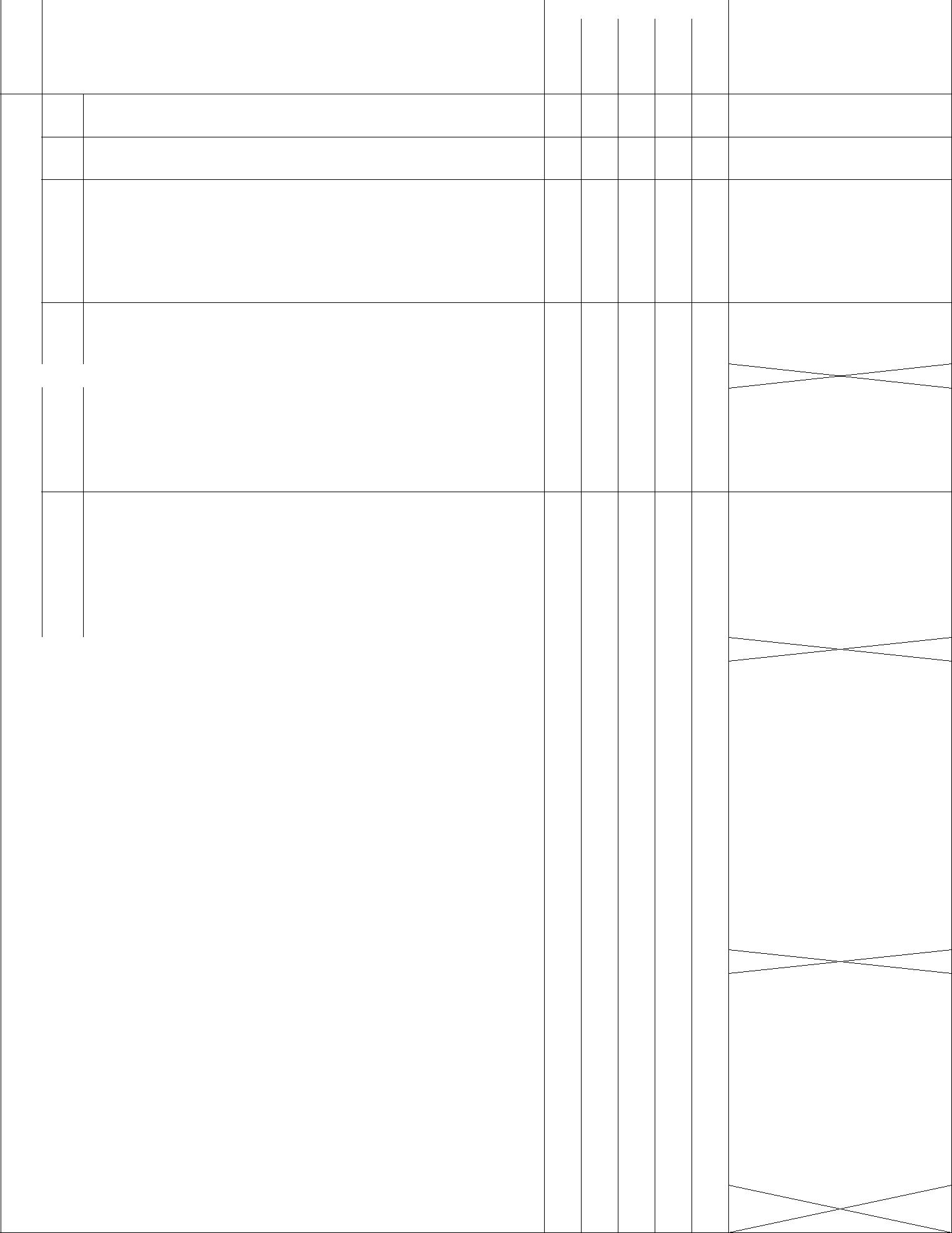 답변결과답변결과답변결과답변결과보아정해항목지표지표완아보당비고항목지표지표예완니보당비고예필니없없필오없없요오음음요음음안안기관은 작업장의 안전장구와 시설이 늘 안전하고기관은유해물질로부터근로자의 건강을보호하고5쾌적한작업환경을조성하기위해서V작업환경측정을 실시한다.작업환경측정을 실시한다.작업환경측정을 실시한다.소 계56임산부, 장애인 기타 취약 근로자에 대한 별도의임산부, 장애인 기타 취약 근로자에 대한 별도의임산부, 장애인 기타 취약 근로자에 대한 별도의임산부, 장애인 기타 취약 근로자에 대한 별도의V임6안전 및 위생조치가 실시되고 있다.안전 및 위생조치가 실시되고 있다.안전 및 위생조치가 실시되고 있다.V임기관은 임신 중이거나 산후 1년이 지나지 않은기관은 임신 중이거나 산후 1년이 지나지 않은기관은 임신 중이거나 산후 1년이 지나지 않은기관은 임신 중이거나 산후 1년이 지나지 않은산기관은 임신 중이거나 산후 1년이 지나지 않은기관은 임신 중이거나 산후 1년이 지나지 않은기관은 임신 중이거나 산후 1년이 지나지 않은기관은 임신 중이거나 산후 1년이 지나지 않은부7여성,18세  미만자를도덕상⋅보건상위험한V및사업에 근로시키지 않는다.사업에 근로시키지 않는다.사업에 근로시키지 않는다.등등기관 건물에 대하여보기관 건물에 대하여보9장애인들이장애인들이기관 내에서기관 내에서기관 내에서이동하는데이동하는데어려움이V장애인들이 이동하는데호9장애인들이장애인들이기관 내에서기관 내에서기관 내에서이동하는데이동하는데어려움이V어려움이 없도록없도록 조치하고 있다.없도록 조치하고 있다.없도록 조치하고 있다.없도록 조치하고 있다.BF인증을 받거나 그에준하는 조치가 필요함소 계소 계31기관은근로자들이근로자들이직무수행에직무수행에필수적인필10보호장비를보호장비를제공하며제공하며산업안전에 관한산업안전에 관한산업안전에 관한교육을 V교육을 V수정기적으로 실시한다.정기적으로 실시한다.정기적으로 실시한다.정기적으로 실시한다.수근로자가 위험한 곳에서 작업하는 경우,근로자가 위험한 곳에서 작업하는 경우,근로자가 위험한 곳에서 작업하는 경우,근로자가 위험한 곳에서 작업하는 경우,근로자가 위험한 곳에서 작업하는 경우,근로자가 위험한 곳에서 작업하는 경우,근로자가 위험한 곳에서 작업하는 경우,위험성에장근로자가 위험한 곳에서 작업하는 경우,근로자가 위험한 곳에서 작업하는 경우,근로자가 위험한 곳에서 작업하는 경우,근로자가 위험한 곳에서 작업하는 경우,근로자가 위험한 곳에서 작업하는 경우,근로자가 위험한 곳에서 작업하는 경우,근로자가 위험한 곳에서 작업하는 경우,위험성에장관한정보가정보가근로자에게  제공되고,근로자에게  제공되고,근로자에게  제공되고,근로자에게  제공되고,근로자가비관한정보가정보가근로자에게  제공되고,근로자에게  제공되고,근로자에게  제공되고,근로자에게  제공되고,근로자가비11원하는경우경우추가적인추가적인정보에  대한정보에  대한접근을 V접근을 V제11원하는경우경우추가적인추가적인정보에  대한정보에  대한접근을 V접근을 V제보장한다.보장한다.공보장한다.보장한다.및12작업장의 위생과 안전에 대한 정기적인 교육이작업장의 위생과 안전에 대한 정기적인 교육이작업장의 위생과 안전에 대한 정기적인 교육이작업장의 위생과 안전에 대한 정기적인 교육이작업장의 위생과 안전에 대한 정기적인 교육이작업장의 위생과 안전에 대한 정기적인 교육이작업장의 위생과 안전에 대한 정기적인 교육이작업장의 위생과 안전에 대한 정기적인 교육이V교12관련 전문가에 의해서 이루어진다.관련 전문가에 의해서 이루어진다.관련 전문가에 의해서 이루어진다.관련 전문가에 의해서 이루어진다.관련 전문가에 의해서 이루어진다.관련 전문가에 의해서 이루어진다.V육육기관은 근로자의 건강장해를 유발하는 화학물질 및기관은 근로자의 건강장해를 유발하는 화학물질 및기관은 근로자의 건강장해를 유발하는 화학물질 및기관은 근로자의 건강장해를 유발하는 화학물질 및기관은 근로자의 건강장해를 유발하는 화학물질 및기관은 근로자의 건강장해를 유발하는 화학물질 및기관은 근로자의 건강장해를 유발하는 화학물질 및기관은 근로자의 건강장해를 유발하는 화학물질 및실기관은 근로자의 건강장해를 유발하는 화학물질 및기관은 근로자의 건강장해를 유발하는 화학물질 및기관은 근로자의 건강장해를 유발하는 화학물질 및기관은 근로자의 건강장해를 유발하는 화학물질 및기관은 근로자의 건강장해를 유발하는 화학물질 및기관은 근로자의 건강장해를 유발하는 화학물질 및기관은 근로자의 건강장해를 유발하는 화학물질 및기관은 근로자의 건강장해를 유발하는 화학물질 및실13물리적 인자 등은 법이 정하는 분류기준에 따라 V물리적 인자 등은 법이 정하는 분류기준에 따라 V물리적 인자 등은 법이 정하는 분류기준에 따라 V물리적 인자 등은 법이 정하는 분류기준에 따라 V물리적 인자 등은 법이 정하는 분류기준에 따라 V물리적 인자 등은 법이 정하는 분류기준에 따라 V물리적 인자 등은 법이 정하는 분류기준에 따라 V물리적 인자 등은 법이 정하는 분류기준에 따라 V물리적 인자 등은 법이 정하는 분류기준에 따라 V시분류하고 관리한다.분류하고 관리한다.분류하고 관리한다.분류하고 관리한다.등분류하고 관리한다.분류하고 관리한다.분류하고 관리한다.분류하고 관리한다.등14기관은 근로자의 건강을 보호⋅유지하기 위하여 V기관은 근로자의 건강을 보호⋅유지하기 위하여 V기관은 근로자의 건강을 보호⋅유지하기 위하여 V기관은 근로자의 건강을 보호⋅유지하기 위하여 V기관은 근로자의 건강을 보호⋅유지하기 위하여 V기관은 근로자의 건강을 보호⋅유지하기 위하여 V기관은 근로자의 건강을 보호⋅유지하기 위하여 V기관은 근로자의 건강을 보호⋅유지하기 위하여 V기관은 근로자의 건강을 보호⋅유지하기 위하여 V14기관은 근로자의 건강을 보호⋅유지하기 위하여 V기관은 근로자의 건강을 보호⋅유지하기 위하여 V기관은 근로자의 건강을 보호⋅유지하기 위하여 V기관은 근로자의 건강을 보호⋅유지하기 위하여 V기관은 근로자의 건강을 보호⋅유지하기 위하여 V기관은 근로자의 건강을 보호⋅유지하기 위하여 V기관은 근로자의 건강을 보호⋅유지하기 위하여 V기관은 근로자의 건강을 보호⋅유지하기 위하여 V기관은 근로자의 건강을 보호⋅유지하기 위하여 V근로자에 대한 건강진단을 실시한다.근로자에 대한 건강진단을 실시한다.근로자에 대한 건강진단을 실시한다.근로자에 대한 건강진단을 실시한다.근로자에 대한 건강진단을 실시한다.근로자에 대한 건강진단을 실시한다.근로자에 대한 건강진단을 실시한다.소 계소 계5산15기관은 근로자가 업무상 부상을 당하거나 질병에기관은 근로자가 업무상 부상을 당하거나 질병에기관은 근로자가 업무상 부상을 당하거나 질병에기관은 근로자가 업무상 부상을 당하거나 질병에기관은 근로자가 업무상 부상을 당하거나 질병에기관은 근로자가 업무상 부상을 당하거나 질병에기관은 근로자가 업무상 부상을 당하거나 질병에기관은 근로자가 업무상 부상을 당하거나 질병에V업15걸리면 요양비 등을 지원한다.걸리면 요양비 등을 지원한다.걸리면 요양비 등을 지원한다.걸리면 요양비 등을 지원한다.걸리면 요양비 등을 지원한다.걸리면 요양비 등을 지원한다.V재재요양보상비요양보상비등을지급하는지급하는경우지체없이해16요양보상비요양보상비등을지급하는지급하는경우지체없이V피16지급한다.지급한다.V해해근로17전문가 등의 의견을 수렴하여 산업재해를 예방하기전문가 등의 의견을 수렴하여 산업재해를 예방하기전문가 등의 의견을 수렴하여 산업재해를 예방하기전문가 등의 의견을 수렴하여 산업재해를 예방하기전문가 등의 의견을 수렴하여 산업재해를 예방하기전문가 등의 의견을 수렴하여 산업재해를 예방하기전문가 등의 의견을 수렴하여 산업재해를 예방하기전문가 등의 의견을 수렴하여 산업재해를 예방하기V자17위한 정책을 수립, 운영한다.위한 정책을 수립, 운영한다.위한 정책을 수립, 운영한다.위한 정책을 수립, 운영한다.위한 정책을 수립, 운영한다.위한 정책을 수립, 운영한다.V지원소 계소 계3합 계합 계161답변결과답변결과답변결과답변결과항목항목지표보아정해비고항목항목지표완아보당비고항목항목지표예완니보당비고예필니없없필오없없요오음음요음음1기관은 공급업자, 하청업자, 자회사 기타주요주요V협협협력회사의 인권보호에 대한 의무이행을 요구한다.협력회사의 인권보호에 대한 의무이행을 요구한다.협력회사의 인권보호에 대한 의무이행을 요구한다.협협력력회회기관은 협력회사의 인권보호 상황을 평가하고 그기관은 협력회사의 인권보호 상황을 평가하고 그기관은 협력회사의 인권보호 상황을 평가하고 그사사기관은 협력회사의 인권보호 상황을 평가하고 그기관은 협력회사의 인권보호 상황을 평가하고 그기관은 협력회사의 인권보호 상황을 평가하고 그사사2결과에 따라 협력회사를 선정하는 절차를 가지고 V결과에 따라 협력회사를 선정하는 절차를 가지고 V결과에 따라 협력회사를 선정하는 절차를 가지고 V결과에 따라 협력회사를 선정하는 절차를 가지고 V등등2결과에 따라 협력회사를 선정하는 절차를 가지고 V결과에 따라 협력회사를 선정하는 절차를 가지고 V결과에 따라 협력회사를 선정하는 절차를 가지고 V결과에 따라 협력회사를 선정하는 절차를 가지고 V의의있다.의의인인권기관은 모든 계약에 공급업자와 다른 동업자들이기관은 모든 계약에 공급업자와 다른 동업자들이기관은 모든 계약에 공급업자와 다른 동업자들이침침기관은 모든 계약에 공급업자와 다른 동업자들이기관은 모든 계약에 공급업자와 다른 동업자들이기관은 모든 계약에 공급업자와 다른 동업자들이침침3모든  업무영역에서  인권을  존중해  줄것을 V것을 V것을 V해해기대한다는 내용을 포함시킨다.예기대한다는 내용을 포함시킨다.예방방소 계4기관은  설문이나  현장방문  등의  방법을  통해공급,하청,협력회사의모5공급업자, 하청업자, 자회사 기타 주요 협력회사의V인권보호 준수여부를니인권보호 준수여부를 모니터링 한다.모니터링 해야 함터터공급,하청,협력회사의링공급,하청,협력회사의실기관은 모니터링 결과 협력회사의 인권침해 사실이인권보호 준수여부를시6드러나면 시정을 요구하고, 시정이 되지 않을 경우V모니터링 하고,관계의 단절을 고려한다.인권침해에 대한 후속조치를 실시해야 함소 계2보7기관은 보안담당 직원에 의한 인권침해가 발생하지V안7기관은 보안담당 직원에 의한 인권침해가 발생하지V담않도록 각별히 유의한다.담당직직원에8기관의 보안담당 직원은 인권보호와 관련한 별도의V의8교육을 받는다.V한인인권9기관이 보안 사무를 외주하는 경우, 계약서를 통해VV침9명시적으로 인권보호 준칙의 준수를 요구한다.VV해해방10기관이 보안 사무를 외주하는 경우, 인권보호VV지10준칙이 준수되는지 지속적으로 모니터링 한다.VV소 계22합 계622답변결과답변결과답변결과답변결과항목지표지표보아정해비고항목지표지표완아보당비고항목지표지표예완니보당비고예필니없없필오없없요오음음요음음기관 사업추진을 위한지기관은 토지구매 시 법률상 소유자가 누구인지토지구매 시, 토지 및역기관은 토지구매 시 법률상 소유자가 누구인지물건에 대하여 소유자와역3확인하며, 지역주민의 법과 관습에 따른 권리자가V물건에 대하여 소유자와주있는지 확인한다.권리자에 대한 확인할민있는지 확인한다.수 있는 관련 규정을민수 있는 관련 규정을인마련해야 함권의4기관은  지역주민의  재산권을  확보하기  위한V존4수단으로 강제수단을 이용하지 않는다.V중⋅⋅보5기관은 토지의 소유권이 이전됨으로 인해 심각하게V호5피해를 입는 당사자나 제 3자들과 협의를 한다.V기관은 부적절한 강제이주에 가담하거나 이주를6해야  하는  주민들로부터  부당이득을  챙기지 V해야  하는  주민들로부터  부당이득을  챙기지 V않으며, 그에게 적절한 보상을 해준다.소 계소 계61주기관은타인의지식을이용할  때이용할  때그것이저작권 취득과 행사에주8지적재산권에 의해서 보호되는지적재산권에 의해서 보호되는지적재산권에 의해서 보호되는지적재산권에 의해서 보호되는대상이아닌지V대한 기본원칙을 세우고민사전에 조사한다.사전에 조사한다.이를 준수해야 함의지기관은 저작권이나 지적재산의 소유권을 확인할기관은 저작권이나 지적재산의 소유권을 확인할기관은 저작권이나 지적재산의 소유권을 확인할기관은 저작권이나 지적재산의 소유권을 확인할기관은 저작권이나 지적재산의 소유권을 확인할기관은 저작권이나 지적재산의 소유권을 확인할저작권 취득과 행사에적기관은 저작권이나 지적재산의 소유권을 확인할기관은 저작권이나 지적재산의 소유권을 확인할기관은 저작권이나 지적재산의 소유권을 확인할기관은 저작권이나 지적재산의 소유권을 확인할기관은 저작권이나 지적재산의 소유권을 확인할기관은 저작권이나 지적재산의 소유권을 확인할저작권 취득과 행사에적9때는관습적으로보호되는보호되는지적재산권인지를지적재산권인지를V대한 기본원칙을 세우고재9때는관습적으로보호되는보호되는지적재산권인지를지적재산권인지를V대한 기본원칙을 세우고산검토한다.검토한다.이를 준수해야 함산권모든 지적재산권의 소유자와 협상할 때는 설명을모든 지적재산권의 소유자와 협상할 때는 설명을모든 지적재산권의 소유자와 협상할 때는 설명을모든 지적재산권의 소유자와 협상할 때는 설명을모든 지적재산권의 소유자와 협상할 때는 설명을모든 지적재산권의 소유자와 협상할 때는 설명을저작권 취득과 행사에보모든 지적재산권의 소유자와 협상할 때는 설명을모든 지적재산권의 소유자와 협상할 때는 설명을모든 지적재산권의 소유자와 협상할 때는 설명을모든 지적재산권의 소유자와 협상할 때는 설명을모든 지적재산권의 소유자와 협상할 때는 설명을모든 지적재산권의 소유자와 협상할 때는 설명을저작권 취득과 행사에보10한 후 동의를 얻으며, 필요한 경우 적절한 보상을한 후 동의를 얻으며, 필요한 경우 적절한 보상을한 후 동의를 얻으며, 필요한 경우 적절한 보상을한 후 동의를 얻으며, 필요한 경우 적절한 보상을한 후 동의를 얻으며, 필요한 경우 적절한 보상을한 후 동의를 얻으며, 필요한 경우 적절한 보상을V대한 기본원칙을 세우고호10한 후 동의를 얻으며, 필요한 경우 적절한 보상을한 후 동의를 얻으며, 필요한 경우 적절한 보상을한 후 동의를 얻으며, 필요한 경우 적절한 보상을한 후 동의를 얻으며, 필요한 경우 적절한 보상을한 후 동의를 얻으며, 필요한 경우 적절한 보상을한 후 동의를 얻으며, 필요한 경우 적절한 보상을V대한 기본원칙을 세우고제공한다.제공한다.이를 준수해야 함소 계소 계3합 계합 계64답변결과답변결과답변결과답변결과항목지표보아정해비고항목지표완아보당비고항목지표예완니보당비고예필니없없필오없없요오음음요음음환1기관은 환경경영체제를 수립 및 유지하고 있다.기관은 환경경영체제를 수립 및 유지하고 있다.기관은 환경경영체제를 수립 및 유지하고 있다.기관은 환경경영체제를 수립 및 유지하고 있다.기관은 환경경영체제를 수립 및 유지하고 있다.기관은 환경경영체제를 수립 및 유지하고 있다.V경2기관은  환경관련  정보를기관은  환경관련  정보를체계적으로체계적으로체계적으로수집하고수집하고수집하고V경2평가한다.V영영3환경개선을 위한 측정 가능한 목표를 설정하고환경개선을 위한 측정 가능한 목표를 설정하고환경개선을 위한 측정 가능한 목표를 설정하고환경개선을 위한 측정 가능한 목표를 설정하고환경개선을 위한 측정 가능한 목표를 설정하고환경개선을 위한 측정 가능한 목표를 설정하고환경개선을 위한 측정 가능한 목표를 설정하고환경개선을 위한 측정 가능한 목표를 설정하고V체3환경개선을 위한 측정 가능한 목표를 설정하고환경개선을 위한 측정 가능한 목표를 설정하고환경개선을 위한 측정 가능한 목표를 설정하고환경개선을 위한 측정 가능한 목표를 설정하고환경개선을 위한 측정 가능한 목표를 설정하고환경개선을 위한 측정 가능한 목표를 설정하고환경개선을 위한 측정 가능한 목표를 설정하고환경개선을 위한 측정 가능한 목표를 설정하고V체3정기적으로 목표가 적절한지 점검한다.정기적으로 목표가 적절한지 점검한다.정기적으로 목표가 적절한지 점검한다.정기적으로 목표가 적절한지 점검한다.정기적으로 목표가 적절한지 점검한다.V제제수기관은 기관 활동뿐만 아니라,기관은 기관 활동뿐만 아니라,기관은 기관 활동뿐만 아니라,제품과 서비스의제품과 서비스의제품과 서비스의제품과 서비스의제품과 서비스의립4개발과  제공에서  환경개발과  제공에서  환경성과를개선하기개선하기개선하기위한 V위한 V위한 V및노력을 지속적으로 수행한다.노력을 지속적으로 수행한다.노력을 지속적으로 수행한다.유5기관은  환경과  관련하여기관은  환경과  관련하여정기적으로정기적으로정기적으로근로자를근로자를근로자를V지5교육하고 훈련한다.교육하고 훈련한다.V소 계5환6기관은  환경과  관련한기관은  환경과  관련한정보를정보를일반대중과대중과대중과V환6근로자에게 제공한다.근로자에게 제공한다.V경경환경정보는정기적으로공개하며,공개하며,환경사고가환경사고가환경사고가환경사고가정환경정보는정기적으로공개하며,공개하며,환경사고가환경사고가환경사고가환경사고가정7났거나 이해관계자의 요구가 있는 경우는 가급적 V났거나 이해관계자의 요구가 있는 경우는 가급적 V났거나 이해관계자의 요구가 있는 경우는 가급적 V났거나 이해관계자의 요구가 있는 경우는 가급적 V났거나 이해관계자의 요구가 있는 경우는 가급적 V났거나 이해관계자의 요구가 있는 경우는 가급적 V났거나 이해관계자의 요구가 있는 경우는 가급적 V났거나 이해관계자의 요구가 있는 경우는 가급적 V났거나 이해관계자의 요구가 있는 경우는 가급적 V보신속하게 관련 정보를 공개 또는 제공한다.신속하게 관련 정보를 공개 또는 제공한다.신속하게 관련 정보를 공개 또는 제공한다.신속하게 관련 정보를 공개 또는 제공한다.신속하게 관련 정보를 공개 또는 제공한다.의신속하게 관련 정보를 공개 또는 제공한다.신속하게 관련 정보를 공개 또는 제공한다.신속하게 관련 정보를 공개 또는 제공한다.신속하게 관련 정보를 공개 또는 제공한다.신속하게 관련 정보를 공개 또는 제공한다.의의환경정책을개발할 때,근로자, 고객,근로자, 고객,근로자, 고객,공급자,공급자,공급자,공환경정책을개발할 때,근로자, 고객,근로자, 고객,근로자, 고객,공급자,공급자,공급자,소 계3환9환경문제에 대해서 예방적 접근의 원칙을 견지한다.환경문제에 대해서 예방적 접근의 원칙을 견지한다.환경문제에 대해서 예방적 접근의 원칙을 견지한다.환경문제에 대해서 예방적 접근의 원칙을 견지한다.환경문제에 대해서 예방적 접근의 원칙을 견지한다.V경문문새로운 개발사업을 추진할 경우,새로운 개발사업을 추진할 경우,새로운 개발사업을 추진할 경우,이것이 환경에이것이 환경에제새로운 개발사업을 추진할 경우,새로운 개발사업을 추진할 경우,새로운 개발사업을 추진할 경우,이것이 환경에이것이 환경에제10미치는영향을고려하며,필요한경우V에환경영향평가를 실시한다.환경영향평가를 실시한다.환경영향평가를 실시한다.대환경영향평가를 실시한다.환경영향평가를 실시한다.환경영향평가를 실시한다.대대환경영향평가 결과 심각한 환경영향의 가능성이환경영향평가 결과 심각한 환경영향의 가능성이환경영향평가 결과 심각한 환경영향의 가능성이환경영향평가 결과 심각한 환경영향의 가능성이환경영향평가 결과 심각한 환경영향의 가능성이한환경영향평가 결과 심각한 환경영향의 가능성이환경영향평가 결과 심각한 환경영향의 가능성이환경영향평가 결과 심각한 환경영향의 가능성이환경영향평가 결과 심각한 환경영향의 가능성이환경영향평가 결과 심각한 환경영향의 가능성이예11발견되면 이를 방지하거나 완화하기 위하여 필요한발견되면 이를 방지하거나 완화하기 위하여 필요한발견되면 이를 방지하거나 완화하기 위하여 필요한발견되면 이를 방지하거나 완화하기 위하여 필요한발견되면 이를 방지하거나 완화하기 위하여 필요한V방조치를 취한다.조치를 취한다.적환경훼손에 대한 과학적 입증이 없다고 하더라도,환경훼손에 대한 과학적 입증이 없다고 하더라도,환경훼손에 대한 과학적 입증이 없다고 하더라도,환경훼손에 대한 과학적 입증이 없다고 하더라도,환경훼손에 대한 과학적 입증이 없다고 하더라도,접12심각한 환경훼손의 가능성이 없지 않다면 이를심각한 환경훼손의 가능성이 없지 않다면 이를심각한 환경훼손의 가능성이 없지 않다면 이를심각한 환경훼손의 가능성이 없지 않다면 이를심각한 환경훼손의 가능성이 없지 않다면 이를V근최소화하기 위한 노력을 한다.최소화하기 위한 노력을 한다.최소화하기 위한 노력을 한다.의의대규모 환경오염피해를 대비하여 환경책임 보험에대규모 환경오염피해를 대비하여 환경책임 보험에대규모 환경오염피해를 대비하여 환경책임 보험에대규모 환경오염피해를 대비하여 환경책임 보험에대규모 환경오염피해를 대비하여 환경책임 보험에원13대규모 환경오염피해를 대비하여 환경책임 보험에대규모 환경오염피해를 대비하여 환경책임 보험에대규모 환경오염피해를 대비하여 환경책임 보험에대규모 환경오염피해를 대비하여 환경책임 보험에대규모 환경오염피해를 대비하여 환경책임 보험에V칙가입하였다소 계41소계5합계171답변결과답변결과답변결과답변결과항목항목지표보아정해비고항목항목지표완아보당비고항목항목지표예완니보당비고예필니없없필오없없요오음음요음음기관은 추진사업으로 인하여 고객의 생명, 건강,기관은 추진사업으로 인하여 고객의 생명, 건강,기관은 추진사업으로 인하여 고객의 생명, 건강,1안전을 해치지 않도록 하기 위해, 기관 내 서비스안전을 해치지 않도록 하기 위해, 기관 내 서비스안전을 해치지 않도록 하기 위해, 기관 내 서비스V1기획 및 운영 단계를 안내함에있어서 법령의있어서 법령의V기준에 따라 필요한 주의를 기울이고 있다.기준에 따라 필요한 주의를 기울이고 있다.기준에 따라 필요한 주의를 기울이고 있다.고고2기관은 사업을 추진함에 있어고객 서비스에고객 서비스에V객객2이상이 발생하지 않도록 사전 평가를 실시한다.이상이 발생하지 않도록 사전 평가를 실시한다.이상이 발생하지 않도록 사전 평가를 실시한다.V보보고객의 알권리 보호를 위해 기관의 고객 서비스의고객의 알권리 보호를 위해 기관의 고객 서비스의고객의 알권리 보호를 위해 기관의 고객 서비스의호호고객의 알권리 보호를 위해 기관의 고객 서비스의고객의 알권리 보호를 위해 기관의 고객 서비스의고객의 알권리 보호를 위해 기관의 고객 서비스의를를3가격정보, 기능, 사용방법 등에관해 정확하고 V관해 정확하고 V관해 정확하고 V한한기관의 사업추진 및 고객서비스의 홍보시 허위나기관의 사업추진 및 고객서비스의 홍보시 허위나법4과장, 부당한 표시⋅광고를 하지 않는다.V령령기관은 제공하는 상품과 서비스의 가격, 거래조건,준기관은 제공하는 상품과 서비스의 가격, 거래조건,소 계6기7기관은사업추진  시위험이발생한경우V관7기관은사업추진  시위험이발생한경우V의고객들에게 그 위험성을 알리고 조속히 보완한다.고객들에게 그 위험성을 알리고 조속히 보완한다.고객들에게 그 위험성을 알리고 조속히 보완한다.고객들에게 그 위험성을 알리고 조속히 보완한다.고객들에게 그 위험성을 알리고 조속히 보완한다.의사업추8기관의 사업추진 후 결함이 발견되면 고객에게기관의 사업추진 후 결함이 발견되면 고객에게기관의 사업추진 후 결함이 발견되면 고객에게기관의 사업추진 후 결함이 발견되면 고객에게기관의 사업추진 후 결함이 발견되면 고객에게V진통보한다.이상상시9기관의 사업추진으로 인하여 고객이 손실을 당한기관의 사업추진으로 인하여 고객이 손실을 당한기관의 사업추진으로 인하여 고객이 손실을 당한기관의 사업추진으로 인하여 고객이 손실을 당한기관의 사업추진으로 인하여 고객이 손실을 당한V조9기관의 사업추진으로 인하여 고객이 손실을 당한기관의 사업추진으로 인하여 고객이 손실을 당한기관의 사업추진으로 인하여 고객이 손실을 당한기관의 사업추진으로 인하여 고객이 손실을 당한기관의 사업추진으로 인하여 고객이 손실을 당한V치경우 그 손실을 보상한다.경우 그 손실을 보상한다.경우 그 손실을 보상한다.치소 계3기관은 고객의 사생활을 존중하고,기관은 고객의 사생활을 존중하고,기관은 고객의 사생활을 존중하고,기관이 수집,기관이 수집,10저장하는 개인정보의 보안을 위해 필요한 조치를 V저장하는 개인정보의 보안을 위해 필요한 조치를 V저장하는 개인정보의 보안을 위해 필요한 조치를 V저장하는 개인정보의 보안을 위해 필요한 조치를 V저장하는 개인정보의 보안을 위해 필요한 조치를 V저장하는 개인정보의 보안을 위해 필요한 조치를 V취한다.고11고객정보의 수집 및고객정보의 수집 및관리지침이마련되었으며,마련되었으며,V고11공개되어 있다.공개되어 있다.V객객사12고객정보의 수집 및 관리 책임자가 지정되어있고,고객정보의 수집 및 관리 책임자가 지정되어있고,고객정보의 수집 및 관리 책임자가 지정되어있고,고객정보의 수집 및 관리 책임자가 지정되어있고,고객정보의 수집 및 관리 책임자가 지정되어있고,V생책임자의 이름이 공개되어 있다.책임자의 이름이 공개되어 있다.책임자의 이름이 공개되어 있다.활13고객정보를 수집할 때에는 그 사실을 소비자에게고객정보를 수집할 때에는 그 사실을 소비자에게고객정보를 수집할 때에는 그 사실을 소비자에게고객정보를 수집할 때에는 그 사실을 소비자에게고객정보를 수집할 때에는 그 사실을 소비자에게V존13고객정보를 수집할 때에는 그 사실을 소비자에게고객정보를 수집할 때에는 그 사실을 소비자에게고객정보를 수집할 때에는 그 사실을 소비자에게고객정보를 수집할 때에는 그 사실을 소비자에게고객정보를 수집할 때에는 그 사실을 소비자에게V중알리며, 자발적 동의를 구한다.알리며, 자발적 동의를 구한다.알리며, 자발적 동의를 구한다.중중고객 정보는 소비자가 동의한 목적 이외의 용도로고객 정보는 소비자가 동의한 목적 이외의 용도로고객 정보는 소비자가 동의한 목적 이외의 용도로고객 정보는 소비자가 동의한 목적 이외의 용도로고객 정보는 소비자가 동의한 목적 이외의 용도로고객 정보는 소비자가 동의한 목적 이외의 용도로고객 정보는 소비자가 동의한 목적 이외의 용도로고객 정보는 소비자가 동의한 목적 이외의 용도로고객 정보는 소비자가 동의한 목적 이외의 용도로고객 정보는 소비자가 동의한 목적 이외의 용도로소계6합계15답변결과답변결과답변결과답변결과항목지표보아정해비고항목지표완아보당비고항목지표예완니보당비고예필니없없필오없없요오음음요음음공사는먹는샘물 사업에먹는샘물 사업에먹는샘물 사업에있어,취수정을통한통한1지하수오염방지를오염방지를위하여위하여상부보호공  및상부보호공  및상부보호공  및V취지표하부보호벽 등을 설치하거나 건축물을 세워지표하부보호벽 등을 설치하거나 건축물을 세워지표하부보호벽 등을 설치하거나 건축물을 세워지표하부보호벽 등을 설치하거나 건축물을 세워지표하부보호벽 등을 설치하거나 건축물을 세워지표하부보호벽 등을 설치하거나 건축물을 세워지표하부보호벽 등을 설치하거나 건축물을 세워지표하부보호벽 등을 설치하거나 건축물을 세워취오염물질 유입을 방지한다.오염물질 유입을 방지한다.오염물질 유입을 방지한다.오염물질 유입을 방지한다.수수공사는주기적으로주기적으로취수정의취수정의오염물질유입유입공사는주기적으로주기적으로취수정의취수정의오염물질유입유입2방지조치를방지조치를지속적으로지속적으로모니터링하고모니터링하고이를이를V관리한다.관리한다.소 계소 계2공사는먹는샘물생산공장  내근로자간의4  커뮤니케이션을 위한 적절한 방음환경을 갖추고4  커뮤니케이션을 위한 적절한 방음환경을 갖추고4  커뮤니케이션을 위한 적절한 방음환경을 갖추고4  커뮤니케이션을 위한 적절한 방음환경을 갖추고V있는 방음부스를 마련하고 있다.있는 방음부스를 마련하고 있다.있는 방음부스를 마련하고 있다.공사는먹는샘물생산공정상생산공정상특수건강진단특수건강진단8대상유해인자에대상유해인자에노출되는노출되는업무에업무에종사하는V8근로자에게 주기적으로 특수건강진단을 실시하고근로자에게 주기적으로 특수건강진단을 실시하고근로자에게 주기적으로 특수건강진단을 실시하고근로자에게 주기적으로 특수건강진단을 실시하고근로자에게 주기적으로 특수건강진단을 실시하고근로자에게 주기적으로 특수건강진단을 실시하고근로자에게 주기적으로 특수건강진단을 실시하고V있다.공사는 먹는샘물 생산공장의 소음공해가 발생하는공사는 먹는샘물 생산공장의 소음공해가 발생하는공사는 먹는샘물 생산공장의 소음공해가 발생하는공사는 먹는샘물 생산공장의 소음공해가 발생하는공사는 먹는샘물 생산공장의 소음공해가 발생하는공사는 먹는샘물 생산공장의 소음공해가 발생하는공사는 먹는샘물 생산공장의 소음공해가 발생하는제9공정에서 근무하는 근로자에게 맞춤형 귀마개 등의공정에서 근무하는 근로자에게 맞춤형 귀마개 등의공정에서 근무하는 근로자에게 맞춤형 귀마개 등의공정에서 근무하는 근로자에게 맞춤형 귀마개 등의공정에서 근무하는 근로자에게 맞춤형 귀마개 등의공정에서 근무하는 근로자에게 맞춤형 귀마개 등의공정에서 근무하는 근로자에게 맞춤형 귀마개 등의V조청력보호구를 지급한다.청력보호구를 지급한다.청력보호구를 지급한다.조-10공사는 먹는샘물 사업에 있어,공사는 먹는샘물 사업에 있어,공사는 먹는샘물 사업에 있어,공사는 먹는샘물 사업에 있어,공사는 먹는샘물 사업에 있어,근로자가 작업에근로자가 작업에V안10필요한 보호구를 요구하면 이를 지급한다.필요한 보호구를 요구하면 이를 지급한다.필요한 보호구를 요구하면 이를 지급한다.필요한 보호구를 요구하면 이를 지급한다.필요한 보호구를 요구하면 이를 지급한다.필요한 보호구를 요구하면 이를 지급한다.V전전공사는 먹는샘물 생산공장 내 회전체 취급 작업을공사는 먹는샘물 생산공장 내 회전체 취급 작업을공사는 먹는샘물 생산공장 내 회전체 취급 작업을공사는 먹는샘물 생산공장 내 회전체 취급 작업을공사는 먹는샘물 생산공장 내 회전체 취급 작업을공사는 먹는샘물 생산공장 내 회전체 취급 작업을공사는 먹는샘물 생산공장 내 회전체 취급 작업을환공사는 먹는샘물 생산공장 내 회전체 취급 작업을공사는 먹는샘물 생산공장 내 회전체 취급 작업을공사는 먹는샘물 생산공장 내 회전체 취급 작업을공사는 먹는샘물 생산공장 내 회전체 취급 작업을공사는 먹는샘물 생산공장 내 회전체 취급 작업을공사는 먹는샘물 생산공장 내 회전체 취급 작업을공사는 먹는샘물 생산공장 내 회전체 취급 작업을환11담당하는 근로자가 회전체에 끼지 않도록 잠금장치,담당하는 근로자가 회전체에 끼지 않도록 잠금장치,담당하는 근로자가 회전체에 끼지 않도록 잠금장치,담당하는 근로자가 회전체에 끼지 않도록 잠금장치,담당하는 근로자가 회전체에 끼지 않도록 잠금장치,담당하는 근로자가 회전체에 끼지 않도록 잠금장치,담당하는 근로자가 회전체에 끼지 않도록 잠금장치,V경11담당하는 근로자가 회전체에 끼지 않도록 잠금장치,담당하는 근로자가 회전체에 끼지 않도록 잠금장치,담당하는 근로자가 회전체에 끼지 않도록 잠금장치,담당하는 근로자가 회전체에 끼지 않도록 잠금장치,담당하는 근로자가 회전체에 끼지 않도록 잠금장치,담당하는 근로자가 회전체에 끼지 않도록 잠금장치,담당하는 근로자가 회전체에 끼지 않도록 잠금장치,V안전펜스설치 등의 조치를 취하고 있다.안전펜스설치 등의 조치를 취하고 있다.안전펜스설치 등의 조치를 취하고 있다.안전펜스설치 등의 조치를 취하고 있다.안전펜스설치 등의 조치를 취하고 있다.안전펜스설치 등의 조치를 취하고 있다.먹는샘물 생산공장에서 지게차 작업 시, 지게차먹는샘물 생산공장에서 지게차 작업 시, 지게차먹는샘물 생산공장에서 지게차 작업 시, 지게차먹는샘물 생산공장에서 지게차 작업 시, 지게차먹는샘물 생산공장에서 지게차 작업 시, 지게차먹는샘물 생산공장에서 지게차 작업 시, 지게차먹는샘물 생산공장에서 지게차 작업 시, 지게차12경고음∙경광등∙라인빔경고음∙경광등∙라인빔경고음∙경광등∙라인빔장착장착또는신호수의V유도작업 등을 통하여 지게차 주변을 이동하는유도작업 등을 통하여 지게차 주변을 이동하는유도작업 등을 통하여 지게차 주변을 이동하는유도작업 등을 통하여 지게차 주변을 이동하는유도작업 등을 통하여 지게차 주변을 이동하는유도작업 등을 통하여 지게차 주변을 이동하는유도작업 등을 통하여 지게차 주변을 이동하는근로자의 안전을 보호한다.근로자의 안전을 보호한다.근로자의 안전을 보호한다.근로자의 안전을 보호한다.먹는샘물 생산공장에서 지게차 작업 시, 지게차먹는샘물 생산공장에서 지게차 작업 시, 지게차먹는샘물 생산공장에서 지게차 작업 시, 지게차먹는샘물 생산공장에서 지게차 작업 시, 지게차먹는샘물 생산공장에서 지게차 작업 시, 지게차먹는샘물 생산공장에서 지게차 작업 시, 지게차먹는샘물 생산공장에서 지게차 작업 시, 지게차13모델별회전반경등을등을고려한  운행경로  및 V고려한  운행경로  및 V고려한  운행경로  및 V고려한  운행경로  및 V작업반경을 확보하여 작업을 실시한다.작업반경을 확보하여 작업을 실시한다.작업반경을 확보하여 작업을 실시한다.작업반경을 확보하여 작업을 실시한다.작업반경을 확보하여 작업을 실시한다.작업반경을 확보하여 작업을 실시한다.공사는 먹는샘물 생산공장에서 발생할 수 있는공사는 먹는샘물 생산공장에서 발생할 수 있는공사는 먹는샘물 생산공장에서 발생할 수 있는공사는 먹는샘물 생산공장에서 발생할 수 있는공사는 먹는샘물 생산공장에서 발생할 수 있는공사는 먹는샘물 생산공장에서 발생할 수 있는공사는 먹는샘물 생산공장에서 발생할 수 있는14재해∙재난에 대비하여 정기적인 훈련을 실시한다.재해∙재난에 대비하여 정기적인 훈련을 실시한다.재해∙재난에 대비하여 정기적인 훈련을 실시한다.재해∙재난에 대비하여 정기적인 훈련을 실시한다.재해∙재난에 대비하여 정기적인 훈련을 실시한다.재해∙재난에 대비하여 정기적인 훈련을 실시한다.재해∙재난에 대비하여 정기적인 훈련을 실시한다.V기존의 회분식먹는샘물제조공정에서발생하는폐수처리는폐수처리 방식을16먹는샘물제조공정에서발생하는폐수처리는V고도화 하여 연속식,16고도화된 방식을 적용하여 환경오염을 최소화 한다.고도화된 방식을 적용하여 환경오염을 최소화 한다.고도화된 방식을 적용하여 환경오염을 최소화 한다.고도화된 방식을 적용하여 환경오염을 최소화 한다.V고도화 하여 연속식,오존산화 방식등의폐수처리가 필요함소 계13  1제 18제 18공사는먹는샘물생산공장생산공장내근로자근로자인원을근로자 인원을제 18제 18고려하여적절한공간을공간을확보한확보한휴게시설을휴게시설을V고려하여 적정 수준의조제공한다.제공한다.공간확보가 필요함조-근로자 인원을근먹는샘물생산공장내휴게시설은휴게시설은휴게시설은근로자들이근로자들이고려하여 의자, 테이블로먹는샘물생산공장내휴게시설은휴게시설은휴게시설은근로자들이근로자들이등의 집기 보완이로19휴식을 취할 수 있으며,휴식을 취할 수 있으며,휴식을 취할 수 있으며,음식물 섭취가 가능하도록음식물 섭취가 가능하도록음식물 섭취가 가능하도록음식물 섭취가 가능하도록음식물 섭취가 가능하도록V등의 집기 보완이환19휴식을 취할 수 있으며,휴식을 취할 수 있으며,휴식을 취할 수 있으며,음식물 섭취가 가능하도록음식물 섭취가 가능하도록음식물 섭취가 가능하도록음식물 섭취가 가능하도록음식물 섭취가 가능하도록V필요함(공간확보가경정수기, 테이블 등의 필요시설이 구비되어 있다.정수기, 테이블 등의 필요시설이 구비되어 있다.정수기, 테이블 등의 필요시설이 구비되어 있다.정수기, 테이블 등의 필요시설이 구비되어 있다.정수기, 테이블 등의 필요시설이 구비되어 있다.정수기, 테이블 등의 필요시설이 구비되어 있다.정수기, 테이블 등의 필요시설이 구비되어 있다.정수기, 테이블 등의 필요시설이 구비되어 있다.선제적으로 이루어경선제적으로 이루어져야 함)20공사는먹는샘물생산공장생산공장내근로자근로자인원을V20고려하여 적절한 탈의실 및 샤워시설을 제공한다.고려하여 적절한 탈의실 및 샤워시설을 제공한다.고려하여 적절한 탈의실 및 샤워시설을 제공한다.고려하여 적절한 탈의실 및 샤워시설을 제공한다.고려하여 적절한 탈의실 및 샤워시설을 제공한다.고려하여 적절한 탈의실 및 샤워시설을 제공한다.고려하여 적절한 탈의실 및 샤워시설을 제공한다.고려하여 적절한 탈의실 및 샤워시설을 제공한다.V21먹는샘물 생산공장의 미세먼지와 실내온도, 조명먹는샘물 생산공장의 미세먼지와 실내온도, 조명먹는샘물 생산공장의 미세먼지와 실내온도, 조명먹는샘물 생산공장의 미세먼지와 실내온도, 조명먹는샘물 생산공장의 미세먼지와 실내온도, 조명먹는샘물 생산공장의 미세먼지와 실내온도, 조명먹는샘물 생산공장의 미세먼지와 실내온도, 조명먹는샘물 생산공장의 미세먼지와 실내온도, 조명V21등의 작업 환경은 적절하게 관리되고 있다.등의 작업 환경은 적절하게 관리되고 있다.등의 작업 환경은 적절하게 관리되고 있다.등의 작업 환경은 적절하게 관리되고 있다.등의 작업 환경은 적절하게 관리되고 있다.등의 작업 환경은 적절하게 관리되고 있다.등의 작업 환경은 적절하게 관리되고 있다.V소 계소 계3  2공사는먹는샘물원수원수및제품에제품에대하여22관련법에서  규정하고관련법에서  규정하고관련법에서  규정하고있는품질기준보다품질기준보다품질기준보다높은V질23공사는먹는샘물원수  및제품에대하여 V관23주기적으로 품질을 점검하고 있다.주기적으로 품질을 점검하고 있다.주기적으로 품질을 점검하고 있다.제품에대하여 V관주기적으로 품질을 점검하고 있다.주기적으로 품질을 점검하고 있다.주기적으로 품질을 점검하고 있다.2424발생하는 경우 원인파악을 통해 재발방지 대책을발생하는 경우 원인파악을 통해 재발방지 대책을발생하는 경우 원인파악을 통해 재발방지 대책을발생하는 경우 원인파악을 통해 재발방지 대책을발생하는 경우 원인파악을 통해 재발방지 대책을발생하는 경우 원인파악을 통해 재발방지 대책을발생하는 경우 원인파악을 통해 재발방지 대책을V수립하여 시행한다.수립하여 시행한다.소 계소 계3공사는 먹는샘물 사업의 물류운영사와의 작업환경,공사는 먹는샘물 사업의 물류운영사와의 작업환경,공사는 먹는샘물 사업의 물류운영사와의 작업환경,공사는 먹는샘물 사업의 물류운영사와의 작업환경,공사는 먹는샘물 사업의 물류운영사와의 작업환경,공사는 먹는샘물 사업의 물류운영사와의 작업환경,공사는 먹는샘물 사업의 물류운영사와의 작업환경,2525고충∙건의사항 및 물류운영 등을 협의하기 위한고충∙건의사항 및 물류운영 등을 협의하기 위한고충∙건의사항 및 물류운영 등을 협의하기 위한고충∙건의사항 및 물류운영 등을 협의하기 위한고충∙건의사항 및 물류운영 등을 협의하기 위한고충∙건의사항 및 물류운영 등을 협의하기 위한고충∙건의사항 및 물류운영 등을 협의하기 위한V공동 협의체를 구성하고 운영한다.공동 협의체를 구성하고 운영한다.공동 협의체를 구성하고 운영한다.공동 협의체를 구성하고 운영한다.먹는샘물사업의물류운영사와물류운영사와구성한구성한공동2626협의체는먹는샘물물류와물류와관련된관련된다양한V이해관계자로 구성되어 있다.이해관계자로 구성되어 있다.이해관계자로 구성되어 있다.이해관계자로 구성되어 있다.공사는먹는샘물물류운영사를물류운영사를거치지거치지않고2727물류운송작업자에게 직접적인작업자에게 직접적인작업자에게 직접적인업무요청∙지시를 V업무요청∙지시를 V업무요청∙지시를 V업무요청∙지시를 V하지 않는다.하지 않는다.공사는먹는샘물물류운영사에게물류운영사에게물류운영사에게물류운송물류운송2828작업자의 안전을 위하여 안전장치 및 보호구를 V작업자의 안전을 위하여 안전장치 및 보호구를 V작업자의 안전을 위하여 안전장치 및 보호구를 V작업자의 안전을 위하여 안전장치 및 보호구를 V작업자의 안전을 위하여 안전장치 및 보호구를 V작업자의 안전을 위하여 안전장치 및 보호구를 V작업자의 안전을 위하여 안전장치 및 보호구를 V작업자의 안전을 위하여 안전장치 및 보호구를 V구입하여 운영하도록 요구한다.구입하여 운영하도록 요구한다.구입하여 운영하도록 요구한다.구입하여 운영하도록 요구한다.유유공사는먹는샘물의운송  및운송  및보관과정에서과정에서통통비위생적인 이물질에 노출되지 않도록 하며, 햇빛에비위생적인 이물질에 노출되지 않도록 하며, 햇빛에비위생적인 이물질에 노출되지 않도록 하며, 햇빛에비위생적인 이물질에 노출되지 않도록 하며, 햇빛에비위생적인 이물질에 노출되지 않도록 하며, 햇빛에비위생적인 이물질에 노출되지 않도록 하며, 햇빛에비위생적인 이물질에 노출되지 않도록 하며, 햇빛에2929노출되지 않도록 제품 포장시 자외선 차단 필름노출되지 않도록 제품 포장시 자외선 차단 필름노출되지 않도록 제품 포장시 자외선 차단 필름노출되지 않도록 제품 포장시 자외선 차단 필름노출되지 않도록 제품 포장시 자외선 차단 필름노출되지 않도록 제품 포장시 자외선 차단 필름노출되지 않도록 제품 포장시 자외선 차단 필름V사용, 야적시 차광시설 마련 등의 조치를 취하고사용, 야적시 차광시설 마련 등의 조치를 취하고사용, 야적시 차광시설 마련 등의 조치를 취하고사용, 야적시 차광시설 마련 등의 조치를 취하고사용, 야적시 차광시설 마련 등의 조치를 취하고사용, 야적시 차광시설 마련 등의 조치를 취하고사용, 야적시 차광시설 마련 등의 조치를 취하고있다.공사는먹는샘물의납품과정에서과정에서제외품  및제외품  및3030불용품 선별에 있어,불용품 선별에 있어,협력회사와 협의된 객관적이고협력회사와 협의된 객관적이고협력회사와 협의된 객관적이고협력회사와 협의된 객관적이고협력회사와 협의된 객관적이고V투명한 분류 기준을 마련하고 있다.투명한 분류 기준을 마련하고 있다.투명한 분류 기준을 마련하고 있다.투명한 분류 기준을 마련하고 있다.투명한 분류 기준을 마련하고 있다.공사는먹는샘물의납품과정에서과정에서협력회사와협력회사와3131제외품선별  과정에서선별  과정에서부당하게  제외품으로의 V부당하게  제외품으로의 V부당하게  제외품으로의 V부당하게  제외품으로의 V부당하게  제외품으로의 V분류를 저지하지 않는다.분류를 저지하지 않는다.분류를 저지하지 않는다.소계8합계29  3답변결과답변결과답변결과답변결과항목지표보아정해비고항목지표완아보당비고예완니보당예필니없없필오없없요오음음요음음력34공사는 먹는샘물 사업의 용역, 물품 등의 가격은V업34공사는 먹는샘물 사업의 용역, 물품 등의 가격은V체공정하고 객관적인 근거를 토대로 산정한다.체체-35공사는 먹는샘물 사업의 협력업체 선정 과정은V원35공정하고 객관적이며 투명하게 실시한다.V부부급급공사는 먹는샘물 협력업체와 계약시, 계약조건을공사는 먹는샘물 협력업체와 계약시, 계약조건을업공사는 먹는샘물 협력업체와 계약시, 계약조건을공사는 먹는샘물 협력업체와 계약시, 계약조건을체,37공정하게 제시하고 계약문구 협의를 통해 계약을공정하게 제시하고 계약문구 협의를 통해 계약을V물체결한다.류류공사는 협력업체와의 계약 체결 이후에 특별한공사는 협력업체와의 계약 체결 이후에 특별한V운 38운 38공사는 협력업체와의 계약 체결 이후에 특별한공사는 협력업체와의 계약 체결 이후에 특별한V영사유 없이 대금 지급을 지연하지 않는다.사유 없이 대금 지급을 지연하지 않는다.영사사협력업체에게 인권보호등공사는 협력업체와 계약시,협력업체에게 인권보호협력업체에게 인권보호등공사는 협력업체와 계약시,협력업체에게 인권보호및 존중을 요구하고39및  존중에  관한  내용을고지하고  서약서를V및 존중을 요구하고39및  존중에  관한  내용을고지하고  서약서를V이를 준수하도록징구한다.이를 준수하도록징구한다.요구해야 함요구해야 함소 계61공사는 먹는샘물 생산공장의 노동자 임금에 있어,공사는 먹는샘물 생산공장의 노동자 임금에 있어,40동일한  가치의  노동을  제공하는  경우  동일한동일한  가치의  노동을  제공하는  경우  동일한V소 계2사사공사는 먹는샘물 사업에 있어,공사는 먹는샘물 사업에 있어,공사는 먹는샘물 사업에 있어,제품에 대한 고객제품에 대한 고객후공사는 먹는샘물 사업에 있어,공사는 먹는샘물 사업에 있어,공사는 먹는샘물 사업에 있어,제품에 대한 고객제품에 대한 고객후45불만이나 피해를 신속∙공정하게 처리하기 위하여불만이나 피해를 신속∙공정하게 처리하기 위하여불만이나 피해를 신속∙공정하게 처리하기 위하여불만이나 피해를 신속∙공정하게 처리하기 위하여불만이나 피해를 신속∙공정하게 처리하기 위하여V관45불만이나 피해를 신속∙공정하게 처리하기 위하여불만이나 피해를 신속∙공정하게 처리하기 위하여불만이나 피해를 신속∙공정하게 처리하기 위하여불만이나 피해를 신속∙공정하게 처리하기 위하여불만이나 피해를 신속∙공정하게 처리하기 위하여V리전담부서를 마련하거나 담당자를 지정하고 있다.전담부서를 마련하거나 담당자를 지정하고 있다.전담부서를 마련하거나 담당자를 지정하고 있다.전담부서를 마련하거나 담당자를 지정하고 있다.전담부서를 마련하거나 담당자를 지정하고 있다.리공사는 먹는샘물 사업에 있어,공사는 먹는샘물 사업에 있어,공사는 먹는샘물 사업에 있어,제품에 대한 고객제품에 대한 고객46불만사항이나건의사항을접수할접수할수  있는V공개적이고접근이  용이한상시소통채널을운영한다.공사는 먹는샘물 사업에 있어, 고객응대와 관련하여공사는 먹는샘물 사업에 있어, 고객응대와 관련하여공사는 먹는샘물 사업에 있어, 고객응대와 관련하여48고객유형별∙민원유형별∙고객응대상황별고객유형별∙민원유형별∙고객응대상황별등의V다양한 대응 매뉴얼을 갖추고 있다.다양한 대응 매뉴얼을 갖추고 있다.공사는 먹는샘물 제품에 대한 고객불만에 대하여공사는 먹는샘물 제품에 대한 고객불만에 대하여공사는 먹는샘물 제품에 대한 고객불만에 대하여49불만원인을 규명하여 신속하게 처리하고 고객에게불만원인을 규명하여 신속하게 처리하고 고객에게불만원인을 규명하여 신속하게 처리하고 고객에게V결과를 통보한다.공사는 먹는샘물 사업에 있어,고객응대 결과를고객응대 결과를50수집하고  피드백을  실시하여재발방지를위한 V위한 V개선활동을 실시한다.소 계9합 계171